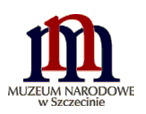 specyfikacja warunków zamówienia (SWZ)zAMAWIAJĄCY:Muzeum Narodowe w Szczecinie
ul. Staromłyńska 27
70-561 SzczecinZaprasza do złożenia oferty w postępowaniu o udzielenie zamówienia publicznego prowadzonego na podstawie art.359 pkt 2) w zw. z art.  275 pkt 2) ustawy z 11 września 2019 r. – Prawo zamówień publicznych (Dz.U. z 2022 r. poz. 1710) w trybie podstawowym z fakultatywnymi negocjacjami o wartości zamówienia nie przekraczającej równowartości kwoty 750 000 euro pod nazwą:„Świadczenie usług ochrony w sześciu obiektach Muzeum Narodowego w Szczecinie”Przedmiotowe postępowanie prowadzone jest przy użyciu środków komunikacji elektronicznej. Komunikacja oraz składanie ofert następuje za pośrednictwem platformy e-Zamówienia dostępnej pod adresem internetowym: https://ezamowienia.gov.pl 	Znak sprawy: AZ.2710.1.2023.MS zatwierdza………………………………I.	NAZWA ORAZ ADRES ZAMAWIAJĄCEGOZAMAWIAJĄCY:Muzeum	Narodowe	 w Szczecinie
ul. Staromłyńska 27
70-561 Szczecin
tel. (+48) 91 4315 200
fax (+48) 91 4315 204
e-mail:	biuro@muzeum.szczecin.plstrona internetowa: www.bip.muzeum.szczecin.plAdres strony internetowej, na której jest prowadzone postępowanie i na której będą dostępne wszelkie dokumenty związane z prowadzoną procedurą: https://ezamowienia.gov.pl oraz https://bip.muzeum.szczecin.pl/zamowienia-publiczne/zamowienia-publiczne-od-stycznia-2021-r.html Identyfikator postępowania:  ocds-148610-d46301b5-da8f-11ed-9355-06954b8c6cb9II.	OCHRONA DANYCH OSOBOWYCHZgodnie z art. 13 ust. 1 i 2 rozporządzenia Parlamentu Europejskiego i Rady (UE) 2016/679 z dnia 27 kwietnia 2016 r. w sprawie ochrony osób fizycznych w związku z przetwarzaniem danych osobowych i w sprawie swobodnego przepływu takich danych oraz uchylenia dyrektywy 95/46/WE (ogólne rozporządzenie o ochronie danych) (Dz. Urz. UE L 119 z 04.05.2016, str. 1), dalej „RODO”, informuję, że: Administratorem Pani/Pana danych osobowych jest Muzeum Narodowe w Szczecinie z siedzibą przy ul. Staromłyńskiej 27 w Szczecinie, wpisanym do rejestru Instytucji Kultury Województwa Zachodniopomorskiego pod nr 2/99/WZ, dla której organizatorem jest Samorząd Województwa Zachodniopomorskiego oraz Minister Kultury, Dziedzictwa Narodowego i Sportu.Inspektorem ochrony danych osobowych w Muzeum Narodowym w Szczecinie jest Pan: Michał Dłużak, m.dluzak@muzeum.szczecin.pl Pani/Pana dane osobowe przetwarzane będą na podstawie art. 6 ust. 1 lit. c RODO w celu związanym z niniejszym postępowaniem o udzielenie zamówienia publicznego. Odbiorcami Pani/Pana danych osobowych będą osoby lub podmioty, którym udostępniona zostanie dokumentacja postępowania o udzielenie zamówienia publicznego.Pani/Pana dane osobowe pozyskane w związku z prowadzeniem niniejszego postępowania o udzielenie zamówienia mogą zostać przekazane podmiotom świadczącym usługi doradcze, w tym usługi prawne, i konsultingowe.Zamawiający udostępnia Pani/Pana dane osobowe, o których mowa w art. 10 RODO w celu umożliwienia korzystania ze środków ochrony prawnej, o których mowa w dziale IX PZP, do upływu terminu do ich wniesienia.Pani/Pana dane osobowe przetwarzane będą na podstawie art. 6 ust. 1 lit. c RODO w celu związanym z prowadzeniem niniejszego postępowania o udzielenie zamówienia publicznego oraz jego rozstrzygnięciem, jak również, jeżeli nie ziszczą się przesłanki określone w art. 255-256 PZP – w celu zawarcia umowy w sprawie zamówienia publicznego oraz jej realizacji, a także udokumentowania postępowania o udzielenie zamówienia i jego archiwizacji.Pani/Pana dane osobowe będą przechowywane, zgodnie z art. 78 ust. 1  PZP, przez okres 4 lat od dnia zakończenia postępowania o udzielenie zamówienia, a jeżeli czas trwania umowy przekracza 4 lata, okres przechowywania obejmuje cały czas trwania umowy.Niezależnie od postanowień lit. powyżej, w przypadku zawarcia umowy w sprawie zamówienia publicznego, Pani/Pana dane osobowe będą przetwarzane do upływu okresu przedawnienia roszczeń wynikających z umowy w sprawie zamówienia publicznego.Obowiązek podania przez Panią/Pana danych osobowych bezpośrednio Pani/Pana dotyczących jest wymogiem ustawowym określonym w przepisach PZP związanym z udziałem w postępowaniu o udzielenie zamówienia publicznego; konsekwencje niepodania określonych danych wynikają z PZP.W odniesieniu do Pani/Pana danych osobowych decyzje nie będą podejmowane w sposób zautomatyzowany, stosowanie do art. 22 RODO;										posiada Pani/Pan: na podstawie art. 15 RODO prawo dostępu do danych osobowych Pani/Pana dotyczących;na podstawie art. 16 RODO prawo do sprostowania Pani/Pana danych osobowych;na podstawie art. 18 RODO prawo żądania od administratora ograniczenia przetwarzania danych osobowych z zastrzeżeniem przypadków, o których mowa w art. 18 ust. 2 RODO;  prawo do wniesienia skargi do Prezesa Urzędu Ochrony Danych Osobowych, gdy uzna Pani/Pan, że przetwarzanie danych osobowych Pani/Pana dotyczących narusza przepisy RODO;	nie przysługuje Pani/Panu:w związku z art. 17 ust. 3 lit. b, d lub e RODO prawo do usunięcia danych osobowych, prawo do przenoszenia danych osobowych, o którym mowa w art. 20 RODO; na podstawie art. 21 RODO prawo sprzeciwu, wobec przetwarzania danych osobowych, gdyż podstawą prawną przetwarzania Pani/Pana danych osobowych jest art. 6 ust. 1 lit. c RODO.	Obowiązek podania danych osobowych jest wymogiem ustawowym określonym w przepisach PZP, związanym z udziałem w postępowaniu o udzielenie zamówienia publicznego, konsekwencje niepodania określonych danych określa PZP.	Dane osobowe mogą być przekazywane do organów publicznych i urzędów państwowych lub innych podmiotów upoważnionych na podstawie przepisów prawa lub wykonujących zadania realizowane w interesie publicznym lub w ramach sprawowania władzy publicznej, w szczególności do podmiotów prowadzących działalność kontrolną wobec Zamawiającego. Dane osobowe są przekazywane do podmiotów przetwarzających dane w imieniu administratora danych osobowych.III.	TRYB UDZIELENIA ZAMÓWIENIANiniejsze postępowanie prowadzone jest w trybie podstawowym w rozumieniu art. 275 pkt 2  w zw. z art. 359 pkt 2 PZP. Zamawiający przewiduje wybór najkorzystniejszej oferty z możliwością prowadzenia negocjacji tj. zamawiający może prowadzić negocjacje w celu ulepszenia treści ofert, które podlegają ocenie w ramach kryteriów oceny ofert i w takim przypadku po zakończeniu negocjacji zamawiający zaprosi Wykonawców do składania ofert dodatkowych.. Szacunkowa wartość przedmiotowego zamówienia nie przekracza równowartości kwoty 750 000 euro.Zamawiający nie przewiduje aukcji elektronicznej.Zamawiający nie przewiduje złożenia oferty w postaci katalogów elektronicznych.Zamawiający nie  przewiduje zawarcia umowy ramowej.Zamawiający nie dopuszcza składania ofert wariantowych oraz w postaci katalogów elektronicznych.	Zamawiający nie dopuszcza możliwości składania ofert częściowych.Zamawiający nie przewiduje udzielenia zamówień o których mowa w art. 214 ust.1 pkt 7 PZP.IV.	OPIS PRZEDMIOTU ZAMÓWIENIA1.	Przedmiotem zamówienia jest „Świadczenie usług ochrony w sześciu obiektach Muzeum Narodowego w Szczecinie”.Miejsce świadczenia usługi:Szczecin, ul. Staromłyńska 1,Szczecin, ul. Staromłyńska 27,Szczecin, ul. Wały Chrobrego 3, Szczecin, ul. Ks. Mściwoja II 8,Szczecin, ul. Plac Solidarności 1,Gryfice, ul. Błonie 2.Szczegółowy opis przedmiotu zamówienia opisany jest w Załączniku nr 12 do SWZ -  Opis przedmiotu zamówienia.2.	Wspólny Słownik Zamówień CPV: 79710000-4    usługi ochroniarskie79715000-9    usługi patrolowe92521200-1    usługi ochrony wystaw i eksponatów92522000-6    usługi ochrony obiektów i budynków historycznych60000000-8    usługi transportowe (z wyłączeniem transportu odpadów)3.	Zamawiający nie dokonuje podziału zamówienia na części. Uzasadnienie: kompleksowa realizacja zamówienia wynika z charakteru zamówienia. Podział zamówienia na części mógłby w sposób istotny zagrozić właściwemu jakościowo wykonaniu zamówienia z uwagi na brak możliwości dokładnego i zgodnego w czasie skoordynowania współpracy kilku wykonawców. Realizacja zamówienia przy zaangażowaniu wielu wykonawców, równocześnie lub następująco po sobie, prowadzi do nadmiernych problemów logistycznych, i organizacyjnych. Dodatkowo rozprasza się kwestia odpowiedzialności za jakość wykonywanej usługi. Podział zamówienia na części mógłby również doprowadzić  do braku ofert na jedną z części w szczególności - usług konwojowania. Powodem braku ofert może być brak zainteresowania wykonawcy usługami konwojowania ze względu na niewielka wartość zamówienia w porównaniu do usług ochrony bezpośredniej. W takiej sytuacji istniało by zagrożenie ze Zamawiający nie wywiązał by się z terminów którymi jest związany z innymi instytucjami np. odwiezienia wystawy bądź jej przywiezienia co skutkowałoby nieotwarciem wystawy na czas w MNS jak i w innych instytucjach. Mogłoby to spowodować poważne konsekwencje dla Muzeum. Podział zamówienia na części z pewnością przyczyniłby się również do nadmiernych kosztów wykonania zamówienia. Brak odpowiedniej koordynacji działań różnych wykonawców realizujących poszczególne części zamówienia mogłaby poważnie zagrozić właściwemu wykonaniu zamówienia w szczególności opóźnienia w wykonaniu zamówienia. Powyższe argumenty były decydujące w związku z czym zamawiający postanowił nie dzielić powyższego zamówienia na części.  4.  	Zamawiający stosownie do art. 95 ust. 1 PZP, wymaga zatrudnienia przez Wykonawcę lub podwykonawcę na podstawie stosunku pracy osób wykonujących czynności w zakresie realizacji zamówienia polegające na wykonaniu pracy w sposób określony w art. 22 § 1 ustawy z dnia 26 czerwca 1974 r. – Kodeks pracy, tj.:  a)   Zamawiający wymaga aby Wykonawca lub podwykonawca w ramach realizacji niniejszego zamówienia  zatrudniał  na  podstawie  stosunku pracy  osoby  wykonujące  czynności wymienione w opisie przedmiotu zamówienia pkt. 30, a w przypadku rozwiązania stosunku pracy przed zakończeniem realizacji  przedmiotu  zamówienia,  Wykonawca  lub  podwykonawca zobowiązuje się do niezwłocznego zatrudnienia w miejsce tych osób inne osoby. W trakcie realizacji zamówienia na każde wezwanie Zamawiającego w wyznaczonym w tym wezwaniu terminie  Wykonawca  przedłoży  Zamawiającemu  wskazane  poniżej  dowody  w  celu potwierdzenia  spełnienia  wymogu  zatrudnienia  na  podstawie  umowy  o  pracę  przez Wykonawcę lub podwykonawcę osób wykonujących wskazane czynności w trakcie realizacji zamówienia:  oświadczenie Wykonawcy lub podwykonawcy o zatrudnieniu na podstawie stosunku pracy osób wykonujących czynności, których dotyczy wezwanie Zamawiającego;  poświadczoną za  zgodność  z  oryginałem  odpowiednio  przez  Wykonawcę  lub podwykonawcę  kopię  umowy/umów  o  pracę  osób  wykonujących  w  trakcie realizacji zamówienia czynności, których dotyczy ww. oświadczenie Wykonawcy lub podwykonawcy (wraz z dokumentem regulującym zakres obowiązków, jeżeli został sporządzony).  Kopia  umowy/umów  powinna  zostać  zanonimizowana  w  sposób zapewniający  ochronę  danych  osobowych  pracowników,  zgodnie  z  przepisami ustawy  z dnia 10 maja 2018 r. r. o ochronie danych osobowych(Dz.U.2019.1781);  zaświadczenie  właściwego  oddziału  ZUS,  potwierdzające  opłacanie  przez Wykonawcę lub podwykonawcę składek na ubezpieczenia społeczne i zdrowotne z tytułu zatrudnienia na podstawie stosunku pracy za ostatni okres rozliczeniowy;  poświadczoną  za  zgodność  z  oryginałem  odpowiednio  przez  Wykonawcę  lub podwykonawcę  kopię  dowodu  potwierdzającego  zgłoszenie  pracownika  przez pracodawcę do ubezpieczeń, zanonimizowaną w sposób zapewniający ochronę danych osobowych pracowników, zgodnie z przepisami ustawy z dnia 10 maja 2018 r. o ochronie danych osobowych.		W  trakcie  realizacji  zamówienia  Zamawiający  uprawniony  jest  do  wykonywania  czynności kontrolnych wobec Wykonawcy odnośnie spełniania przez Wykonawcę lub podwykonawcę wymogu zatrudnienia na podstawie  stosunku pracy osób wykonujących wskazane czynności. Zamawiający uprawniony jest w szczególności do:  żądania  oświadczeń  i  dokumentów  w  zakresie  potwierdzenia  spełniania  ww. wymogów i dokonywania ich oceny,  żądania  wyjaśnień  w  przypadku  wątpliwości  w  zakresie  potwierdzenia  spełniania ww. wymogów,vii.		przeprowadzania kontroli na miejscu wykonywania świadczenia.   b)		W przypadku uzasadnionych wątpliwości co do przestrzegania prawa pracy przez Wykonawcę lub Podwykonawcę,  Zamawiający  może  zwrócić  się  o  przeprowadzenie  kontroli  przez  Państwową Inspekcję Pracy.  c)		Zamawiający może od umowy odstąpić, jeżeli Wykonawca zaprzestał zatrudniania pracowników na podstawie stosunku pracy.5. Szczegółowe wymagania dotyczące realizacji oraz egzekwowania wymogu zatrudnienia na podstawie umowy o pracę zostały określone we Wzorze Umowy oraz OPZ, stanowiącymi odpowiednio  Załączniki 13 oraz 12 do SWZ6.		Zamawiający nie określa dodatkowych wymagań związanych z zatrudnianiem osób, o których mowa w art. 96 ust. 2 pkt 2 PZP.V.	TERMIN REALIZACJI ZAMÓWIENIAOkres realizacji zamówienia: 12 miesięcy od dnia protokolarnego przejęcia obiektów przez Wykonawcę.VI.	INFORMACJA O PRZEWIDYWANYCH ZAMÓWIENIACH, O KTÓRYCH MOWA W ART. 214 ust. 1 PKT 7 PZP, JEŻELI ZAMAWIAJĄCY PRZEWIDUJE UDZIELENIE TAKICH ZAMÓWIEŃ.Zamawiający nie przewiduje udzielenie zamówień o których mowa w art. 214 ust.1 pkt 7 PZP. VII.	WIZJA LOKALNAZamawiający informuje, że złożenie oferty nie musi być poprzedzone odbyciem wizji lokalnej lub sprawdzeniem dokumentów dotyczących zamówienia jakie znajdują się w dyspozycji Zamawiającego, a jakie będą udostępniane podmiotom zgłaszającym chęć udziału w postępowaniu. VIII.	PODWYKONAWSTWO1. 	Zamawiający zastrzega konieczność osobistego wykonania usługi w zakresie bezpośredniej stałej i doraźnej ochrony fizycznej na terenie chronionych obiektów – Posterunki Stałe, Patrole i Posterunki doraźne oraz stały dozór sygnałów przesyłanych, gromadzonych i przetwarzanych w elektronicznych urządzeniach i systemach alarmowych - Uzbrojone Stanowisko Interwencyjne. 2.	Wykonawca może powierzyć wykonanie części zamówienia podwykonawcy w zakresie grup interwencyjnych oraz konwojowania.3.	W przypadku powierzenia wykonania części zamówienia podwykonawcy o której mowa w pkt 2, Wykonawca zobowiązany jest do wykazania w formularzu ofertowym części zamówienia, której wykonanie zamierza powierzyć podwykonawcom oraz podania przez Wykonawcę nazw (firm) tych podwykonawców.4.	Zamawiający żąda, aby przed przystąpieniem do wykonania zamówienia Wykonawca, o ile są już znane, podał nazwy albo imiona i nazwiska oraz dane kontaktowe podwykonawców i osób do kontaktu z nimi, zaangażowanych w takie usługi.  Wykonawca zawiadamia Zamawiającego o wszelkich zmianach danych, o których mowa w zdaniu pierwszym, w trakcie realizacji zamówienia, a także przekazuje informacje na temat nowych podwykonawców, którym w późniejszym okresie zamierza powierzyć realizację prac.5.	Jeżeli zmiana albo rezygnacja z podwykonawcy dotyczy podmiotu, na którego zasoby wykonawca powoływał się, na zasadach określonych w niniejszej SWZ, w celu wykazania spełniania warunków udziału w postępowaniu, wykonawca jest obowiązany wykazać zamawiającemu, że proponowany inny podwykonawca lub wykonawca samodzielnie spełnia je w stopniu nie mniejszym niż podwykonawca, na którego zasoby zamawiający powoływał się w trakcie postępowania o udzielenie zamówienia. 6.	Jeżeli powierzenie podwykonawcy wykonania części zamówienia na usługi następuje w trakcie jego realizacji, wykonawca na żądanie zamawiającego przedstawi oświadczenie, o którym mowa w art. 125 ust. 1  PZP lub podmiotowe środki dowodowe dotyczące tego podwykonawcy.7.	Jeżeli Zamawiający stwierdzi, że wobec danego podwykonawcy zachodzą podstawy wykluczenia, wykonawca obowiązany jest zastąpić tego podwykonawcę lub zrezygnować z powierzenia wykonania części zamówienia podwykonawcy. 8.	Powierzenie wykonania części zamówienia podwykonawcom nie zwalnia wykonawcy z odpowiedzialności za należyte wykonanie zamówienia.IX.	WARUNKI UDZIAŁU W POSTĘPOWANIU1.	O udzielenie zamówienia mogą ubiegać się Wykonawcy, którzy nie podlegają wykluczeniu na zasadach określonych w Rozdziale X SWZ, oraz spełniają określone przez Zamawiającego warunki udziału w postępowaniu.2.	O udzielenie zamówienia mogą ubiegać się Wykonawcy, którzy spełniają warunki dotyczące:a)	zdolności do występowania w obrocie gospodarczym:Zamawiający  nie formułuje warunku udziału w tym zakresie.b)	uprawnień do prowadzenia określonej działalności gospodarczej lub zawodowej, o ile wynika to z odrębnych przepisów:Warunek ten zostanie uznany za spełniony, jeśli Wykonawca wykaże, że posiada:ważną 	koncesję MSWiA na prowadzenie działalności gospodarczej w zakresie ochrony osób i mienia 	realizowanych w formie bezpośredniej ochrony fizycznej i zabezpieczenia technicznego, 	uprawniającą do wykonywania działalności określonej w przedmiocie 	zamówienia na terenie 	całego kraju.Uwaga: W przypadku wykonawców wspólnie ubiegających się o zamówienie, zgodnie z art. 117 ust.2 PZP warunek dotyczący uprawnień do prowadzenia określonej działalności gospodarczej lub zawodowej, o którym mowa w art. 112 ust. 2 pkt 2 PZP jest spełniony, jeżeli co najmniej jeden z wykonawców wspólnie ubiegających się o udzielenie zamówienia posiada uprawnienia do prowadzenia określonej działalności gospodarczej lub zawodowej i zrealizuje usługi, do których realizacji te uprawnienia są wymagane.c)	sytuacji ekonomicznej lub finansowej:Warunek w odniesieniu do sytuacji ekonomicznej lub finansowej zostanie spełniony, jeśli Wykonawca wykaże, że posiada: i.	ubezpieczenie odpowiedzialności cywilnej w zakresie prowadzonej działalności związanej z przedmiotem zamówienia, na sumę gwarancyjną min. 1 900 000 złii.	środki finansowe lub zdolność kredytową o wartości nie mniejszej niż 150 000 zł zdolności technicznej lub zawodowej:Na potwierdzenie spełnienia warunku w zakresie zdolności technicznej lub zawodowej Zamawiający wymaga, aby Wykonawca wykazał, że posiada minimalne wymagane doświadczenie:  w okresie ostatnich 3 lat liczonych wstecz od dnia, w którym upływa termin składania ofert, a jeżeli okres prowadzenia działalności jest krótszy, w tym okresie wykonał należycie lub wykonuje co najmniej 1 usługę polegającą na świadczeniu bezpośredniej ochrony fizycznej w obiektach udostępnianych do zwiedzania, w których gromadzone są dobra kultury narodowej. Zamawiający uzna warunek za spełniony jeżeli w ramach usługi ochroną objęty był przynajmniej 1 obiekt o kubaturze co najmniej 5000 m³ lub zespół obiektów o łącznej kubaturze co najmniej 5000 m³, a usługa była wykonywana nieprzerwanie przez okres nie krótszy niż 12 miesięcy.w okresie ostatnich 3 lat liczonych wstecz od dnia, w którym upływa termin składania ofert, a jeżeli okres prowadzenia działalności jest krótszy – w tym okresie wykonał należycie lub wykonuje co najmniej 2 usługi, w ramach których wykonali co najmniej po dwa konwoje.W zakresie dysponowania odpowiednim potencjałem technicznym oraz osobami skierowanymi do realizacji zamówienia umożliwiające realizację  zamówienia na odpowiednim poziomie jakości Zamawiający wymaga, aby Wykonawca spełnił następujące oczekiwania:Dysponuje lub będzie dysponował osobami zdolnymi do wykonania    zamówienia, w tym co najmniej:   54 pracownikami ochrony fizycznej, w tym 24 osobami wchodzącymi w skład grup interwencyjnych posiadających wpis na listę kwalifikowanych pracowników ochrony fizycznej zgodnie z ustawą o ochronie osób i mienia z dnia 22 sierpnia 1997 r. ( Dz.U. z 2021, poz.  1995 t .j. z późniejszymi zm. ). 8 pracownikami ochrony zgodnie z art. 31 ustawy o ochronie osób i mienia z dnia 22 sierpnia 1997 r ( Dz.U. z 2020, poz.  838 t .j. z późniejszymi zm. ). 2 pracownikami wpisanymi na listę kwalifikowanych pracowników zabezpieczenia technicznego zgodnie z  ustawą o ochronie osób i mienia z dnia 22 sierpnia 1997 r ( Dz.U. z 2020, poz.  838 t. j. z późn. zm. ).Dysponuje lub będzie dysponował następującymi narzędziami i sprzętem niezbędnymi do wykonania zamówienia, w tym co najmniej: magazynem do przechowywania broni, spełniającym wymagania techniczne magazynu  i sposobu zabezpieczenia broni i amunicji, o których mowa w Rozporządzeniu Ministra Spraw Wewnętrznych i Administracji z dnia 21 października 2011 r. w sprawie zasad uzbrojenia specjalistycznych uzbrojonych formacji ochronnych i warunków przechowywania oraz ewidencjonowania broni i amunicji (Dz.U.2015.992 ze zm.);uzbrojonym stanowiskiem interwencyjnym USI, obsługiwanym przez uprawniony personel, dozorującym sygnały włamania i napadu oraz zagrożenia pożarowego z rejonu, w którym zlokalizowane są ochraniane obiekty MNS;co najmniej dwutorowym systemem transmisji sygnałów o zagrożeniach włamaniem, napadem oraz pożar – odbywający się dwutorowo za pomocą nadajników radiowych na wydzielonej częstotliwości oraz nadajników GPRS;co najmniej sześcioma uzbrojonymi dwuosobowymi grupami interwencyjnymi (GI), zgodnie z osobami wskazywanymi w wykazie osób wyposażonymi w broń palną krótką oraz środki   łączności wykorzystujące dwa różne systemy transmisji informacji /np. Telefon GSM i własne łącze radiowe na wydzielonej częstotliwości. 3.	Ocena spełniania warunków udziału w postępowaniu dokonana zostanie zgodnie z formułą „spełnia”/„nie spełnia”, w oparciu o informacje zawarte w dokumentach i oświadczeniach.4.	Wykonawcy mogą wspólnie ubiegać się o udzielenie zamówienia. Żaden z Wykonawców wspólnie ubiegających się o udzielenie zamówienia nie może podlegać wykluczeniu z postępowania. W przypadku Wykonawców wspólnie ubiegających się o udzielenie zamówienia warunki udziału w postępowaniu określone w pkt 2 powinni spełniać łącznie wszyscy Wykonawcy, z zastrzeżeniem, iż warunek opisany w pkt 2 ppkt b) winien spełniać co najmniej jeden z tych Wykonawców. 5.	W odniesieniu do warunków dotyczących wykształcenia, kwalifikacji zawodowych lub doświadczenia Wykonawcy wspólnie ubiegający się o udzielenie zamówienia mogą polegać na zdolnościach tych Wykonawców, którzy wykonają usługi, do realizacji których te zdolności są wymagane. W przypadku, o którym mowa w pkt 2 ppkt d) SWZ, Wykonawcy wspólnie ubiegający się o udzielenie zamówienia dołączają do oferty oświadczenie, z którego wynika, które usługi wykonają poszczególni Wykonawcy. 6.		Oceniając zdolność techniczną lub zawodową Wykonawcy, Zamawiający działając na podstawie art. 116  ust. 2 PZP w zw. z art. 266 PZP może, na każdym etapie postępowania uznać, że Wykonawca nie posiada wymaganych zdolności, jeżeli posiadanie przez Wykonawcę sprzecznych interesów, w szczególności zaangażowanie zasobów technicznych lub zawodowych Wykonawcy w inne przedsięwzięcia gospodarcze Wykonawcy może mieć negatywny wpływ na realizację zamówienia.X.	PODSTAWY WYKLUCZENIA Z POSTĘPOWANIA1.	W postępowaniu mogą brać udział Wykonawcy, którzy nie podlegają wykluczeniu z postępowania o udzielenie zamówienia w okolicznościach, o których mowa w art. 108 ust. 1 PZP. Na podstawie:  art. 108 ust. 1 pkt 1 PZP Zamawiający wykluczy Wykonawcę będącego osobą fizyczną, którego prawomocnie skazano za przestępstwo:udziału w zorganizowanej grupie przestępczej albo związku mającym na celu popełnienie przestępstwa lub przestępstwa skarbowego, o którym mowa w art. 258 Kodeksu karnego - „KK”, handlu ludźmi, o którym mowa w art. 189a KK, o  którym mowa w art. 228–230a, art. 250a KK, w art. 46–48 ustawy z dnia 25 czerwca 2010 r. o sporcie lub w art. 54 ust. 1–4 ustawy z dnia 12 maja 2011 r. o refundacji leków, środków spożywczych specjalnego przeznaczenia żywieniowego oraz wyrobów medycznych,finansowania przestępstwa o charakterze terrorystycznym, o którym mowa w art. 165a KK, lub przestępstwo udaremniania lub utrudniania stwierdzenia przestępnego pochodzenia pieniędzy lub ukrywania ich pochodzenia, o którym mowa w art. 299 KK, o charakterze terrorystycznym, o którym mowa w art. 115 § 20 KK, lub mające na celu popełnienie tego przestępstwa, powierzania wykonywania pracy małoletniemu cudzoziemcowi, o którym mowa w art. 9 ust. 2 ustawy z dnia 15 czerwca 2012 r. o skutkach powierzenie wykonania pracy cudzoziemcom przebywającym wbrew przepisom na terytorium Rzeczypospolitej Polskiej, przeciwko obrotowi gospodarczemu, o których mowa w art. 296-307 KK, przestępstwo oszustwa, o którym mowa w art. 286 KK, przestępstwo przeciwko wiarygodności dokumentów, o których mowa w art. 270-277d KK, lub przestępstwo skarbowe, o którym mowa w art. 9 ust. 1 i 3 lub art. 10 ustawy z dnia 15 czerwca 2012 r. o skutkach powierzania wykonywania pracy cudzoziemcom przebywającym wbrew przepisom na terytorium Rzeczypospolitej Polskiej,- lub za odpowiedni czyn zabroniony określony w przepisach prawa obcego.art. 108 ust. 1 pkt 2 PZP Zamawiający wykluczy Wykonawcę, jeżeli urzędującego członka jego organu zarządzającego lub nadzorczego, wspólnika spółki w spółce jawnej lub partnerskiej albo komplementariusza w spółce komandytowej lub komandytowo-akcyjnej lub prokurenta prawomocnie skazano za przestępstwo, o którym mowa w art. 108 ust. 1 pkt 1) PZP;art. 108 ust. 1 pkt 3 PZP Zamawiający wykluczy Wykonawcę, wobec którego wydano prawomocny wyrok sądu lub ostateczną decyzję administracyjną o zaleganiu z uiszczeniem podatków, opłat lub składek na ubezpieczenie społeczne lub zdrowotne, chyba że Wykonawca odpowiednio przed upływem terminu do składania wniosków o dopuszczenie do udziału w postępowaniu albo przed upływem terminu składania ofert dokonał płatności należnych podatków, opłat lub składek na ubezpieczenie społeczne lub zdrowotne wraz z odsetkami lub grzywnami lub zawarł wiążące porozumienie w sprawie spłaty tych należności;art. 108 ust. 1 pkt 4 PZP Zamawiający wykluczy Wykonawcę, wobec którego prawomocnie orzeczono zakaz ubiegania się o zamówienia publiczne;art. 108 ust. 1 pkt 5 PZP Zamawiający wykluczy Wykonawcę, jeżeli Zamawiający może stwierdzić, na podstawie wiarygodnych przesłanek, że Wykonawca zawarł z innymi wykonawcami porozumienie mające na celu zakłócenie konkurencji, w szczególności jeżeli należąc do tej samej grupy kapitałowej w rozumieniu ustawy z dnia 16 lutego 2007 r. o ochronie konkurencji i konsumentów, złożyli odrębne oferty, oferty częściowe lub wnioski o dopuszczenie do udziału w postępowaniu, chyba że wykażą, że przygotowali te oferty lub wnioski niezależnie od siebie;art. 108 ust. 1 pkt 6 PZP Zamawiający wykluczy Wykonawcę, jeżeli, w przypadkach, o których mowa w art. 85 ust. 1 PZP, doszło do zakłócenia konkurencji wynikającego z wcześniejszego zaangażowania tego wykonawcy lub podmiotu, który należy z Wykonawcą do tej samej grupy kapitałowej w rozumieniu ustawy z dnia 16 lutego 2007 r. o ochronie konkurencji i konsumentów, chyba że spowodowane tym zakłócenie konkurencji może być wyeliminowane w inny sposób niż przez wykluczenie Wykonawcy z udziału w postępowaniu o udzielenie zamówienia.W związku z tym, iż wartość zamówienia nie przekracza wyrażonej w złotych równowartości kwoty dla usług 10 000 000 euro. Przesłanka wykluczenia, o której mowa w art. 108 ust. 2 PZP w niniejszym postępowaniu nie występuje.2. 		W postępowaniu mogą brać udział Wykonawcy, którzy nie podlegają wykluczeniu z postępowania o udzielenie zamówienia w okolicznościach, o których mowa w art. 109 ust. 1 pkt 4 i 7 PZP. Na podstawie:a) 	art. 109 ust. 1 pkt 4 PZP Zamawiający wykluczy Wykonawcę, w stosunku do którego otwarto likwidację, ogłoszono upadłość, którego aktywami zarządza likwidator lub sąd, zawarł układ z wierzycielami, którego działalność gospodarcza jest zawieszona albo znajduje się on w innej tego rodzaju sytuacji wynikającej z podobnej procedury przewidzianej w przepisach miejsca wszczęcia tej procedury; b) 		art. 109 ust. 1 pkt 7 PZP Zamawiający wykluczy Wykonawcę, który, z przyczyn leżących po jego stronie, w znacznym stopniu lub zakresie nie wykonał lub nienależycie wykonał albo długotrwale nienależycie wykonywał istotne zobowiązanie wynikające z wcześniejszej umowy w sprawie zamówienia publicznego lub umowy koncesji, co doprowadziło do wypowiedzenia lub odstąpienia od umowy, odszkodowania, wykonania zastępczego lub realizacji uprawnień z tytułu rękojmi za wady;   3.		Wykonawca może zostać wykluczony przez Zamawiającego na każdym etapie postępowania o udzielenie zamówienia.4.		Wykonawca nie podlega wykluczeniu w okolicznościach określonych w art. 108 ust. 1 pkt 1, 2, 5  PZP lub art. 109 ust. 1 pkt 4, 7 PZP, jeżeli udowodni Zamawiającemu, że spełnił łącznie przesłanki wymienione w art. 110 ust. 2 pkt PZP. 5.	Zamawiający ocenia, czy podjęte przez Wykonawcę czynności, o których mowa w zdaniu poprzednim, są wystarczające do wykazania jego rzetelności, uwzględniając wagę i szczególne okoliczności czynu Wykonawcy. Jeżeli podjęte przez Wykonawcę czynności, o których mowa wyżej, nie są wystarczające do wykazania jego rzetelności, Zamawiający wyklucza Wykonawcę.6.	W postępowaniu mogą brać udział Wykonawcy, którzy nie podlegają wykluczeniu z postępowania o udzielenie zamówienia w okolicznościach, o których mowa w art. 7 ustawy z dnia 13 kwietnia 2022r. o szczególnych rozwiązaniach w zakresie przeciwdziałania wspieraniu agresji na Ukrainę oraz służących ochronie bezpieczeństwa narodowego (dalej: ustawa o przeciwdziałaniu agresji na Ukrainie). Na podstawie:art. 7 ust. 1 pkt 1)  ustawy o przeciwdziałaniu agresji na Ukrainie Zamawiający wykluczy wykonawcę wymienionego w wykazach określonych w Rozporządzeniu Rady (WE) nr 765/2006 z dnia 18 maja 2006 r. dotyczącym środków ograniczających w związku z sytuacją na Białorusi i udziałem Białorusi w agresji Rosji wobec Ukrainy (Dz. U. UE.L. 2006.134.1), dalej: „rozporządzenie 765/2006”) i Rozporządzeniu Rady (UE) nr 269/2014 z dnia 17 marca 2014 r. w sprawie środków ograniczających w odniesieniu do działań podważających integralność terytorialną, suwerenność i niezależność Ukrainy lub im zagrażających (Dz. U. UE.L. 2014.78.6, dalej: „rozporządzenie 269/2014”) albo wpisanego na listę na podstawie decyzji w sprawie wpisu na listę rozstrzygającej o zastosowaniu środka, o którym mowa w art. 1 pkt 3 ustawy o przeciwdziałaniu agresji na Ukrainę ,art. 7 ust. 1 pkt 2)  ustawy o przeciwdziałaniu agresji na Ukrainie Zamawiający wykluczy wykonawcę , którego beneficjentem rzeczywistym w rozumieniu ustawy z dnia 1 marca 2018 r. o przeciwdziałaniu praniu pieniędzy oraz finansowaniu terroryzmu jest osoba wymieniona w wykazach określonych w rozporządzeniu 765/2006 i rozporządzeniu 269/2014 albo wpisana na listę lub będąca takim beneficjentem rzeczywistym od dnia 24 lutego 2022 r., o ile została wpisana na listę na podstawie decyzji w sprawie wpisu na listę rozstrzygającej o zastosowaniu środka, o którym mowa w art. 1 pkt 3 ustawy o przeciwdziałaniu agresji na Ukrainę,   c)	art. 7 ust. 1 pkt 3)  ustawy o przeciwdziałaniu agresji na Ukrainie Zamawiający wykluczy wykonawcę, którego beneficjentem rzeczywistym w rozumieniu ustawy z dnia 1 marca 2018 r. o przeciwdziałaniu praniu pieniędzy oraz finansowaniu terroryzmu jest osoba wymieniona w wykazach określonych w rozporządzeniu 765/2006 i rozporządzeniu 269/2014 albo wpisana na listę lub będąca takim beneficjentem rzeczywistym od dnia 24 lutego 2022 r., o ile została wpisana na listę na podstawie decyzji w sprawie wpisu na listę rozstrzygającej o zastosowaniu środka, o którym mowa w art. 1 pkt 3 ustawy o przeciwdziałaniu agresji na Ukrainę,XI.	OŚWIADCZENIA I DOKUMENTY, JAKIE ZOBOWIĄZANI SĄ DOSTARCZYĆ WYKONAWCY W CELU POTWIERDZENIA SPEŁNIANIA WARUNKÓW UDZIAŁU W POSTĘPOWANIU ORAZ WYKAZANIA BRAKU PODSTAW WYKLUCZENIA (w tym PODMIOTOWE ŚRODKI DOWODOWE)1.	Do oferty Wykonawca zobowiązany jest dołączyć aktualne na dzień składania ofert oświadczenie o spełnianiu warunków udziału w postępowaniu oraz o braku podstaw do wykluczenia z postępowania - zgodnie z Załącznikiem nr 2 oraz nr 3 do SWZ;2.	Informacje zawarte w oświadczeniu, o którym mowa w pkt 1 stanowią wstępne potwierdzenie, że Wykonawca nie podlega wykluczeniu oraz spełnia warunki udziału w postępowaniu.3.	Zamawiający wzywa wykonawcę, którego oferta została najwyżej oceniona, do złożenia w wyznaczonym terminie, nie krótszym niż 5 dni od dnia wezwania, podmiotowych środków dowodowych, jeżeli wymagał ich złożenia w ogłoszeniu o zamówieniu lub dokumentach zamówienia, aktualnych na dzień złożenia podmiotowych środków dowodowych.4.	Podmiotowe środki dowodowe wymagane od wykonawcy obejmują:informację z Krajowego Rejestru Karnego w zakresie:art. 108 ust. 1 pkt 4 PZP, dotyczącej orzeczenia zakazu ubiegania się o zamówienie publiczne tytułem środka karnego,art.108 ust. 1 pkt. 1 i 2 PZP,  sporządzoną nie wcześniej niż 6 miesięcy przed jej złożeniem,oświadczenie Wykonawcy, w zakresie art. 108 ust. 1 pkt 5 PZP, o braku przynależności do tej samej grupy kapitałowej, w rozumieniu ustawy z dnia 16 lutego 2007 r. o ochronie konkurencji i konsumentów (tekst jedn. Dz. U. z 2020 r., poz. 1076 z późn. zm.), z innym Wykonawcą, który złożył odrębną ofertę lub ofertę częściową, albo oświadczenie o przynależności do tej samej grupy kapitałowej wraz z dokumentami lub informacjami potwierdzającymi przygotowanie oferty lub oferty częściowej niezależnie od innego Wykonawcy należącego do tej samej grupy kapitałowej - (wzór oświadczenia Wykonawcy w zakresie art. 108 ust. 1 pkt 5 PZP o przynależności lub braku przynależności do tej grupy kapitałowej stanowi załącznik nr 4 do SWZ),odpis lub informację z Krajowego Rejestru Sądowego lub z Centralnej Ewidencji i Informacji o Działalności Gospodarczej, w zakresie art. 109 ust. 1 pkt 4 PZP, sporządzonych nie wcześniej niż 3 miesiące przed jej złożeniem, jeżeli odrębne przepisy wymagają wpisu do rejestru lub ewidencji,oświadczenie wykonawcy o aktualności informacji zawartych w oświadczeniu wstępnym, o którym mowa w art. 125 ust. 1 PZP - w zakresie braku podstaw wykluczenia z postępowania na podstawie:art. 108 ust. 1 pkt 3 PZPart. 108 ust. 1 pkt 4 PZP, dotyczących orzeczenia zakazu ubiegania się o zamówienie publiczne tytułem środka zapobiegawczego,art. 108 ust. 1 pkt 5 PZP dotyczących zawarcia z innymi wykonawcami porozumienia mającego na celu zakłócenie konkurencji,art. 108 ust. 1 pkt 6 PZPart. 109 ust. 1 pkt 7 PZP,aktualną koncesję MSWiA na prowadzenie działalności gospodarczej w zakresie  ochrony osób i mienia realizowanych w formie bezpośredniej ochrony fizycznej i zabezpieczenia technicznego, uprawniającą do wykonywania działalności określonej w przedmiocie zamówienia na terenie całego kraju,	informację banku lub spółdzielczej kasy oszczędnościowo-kredytowej potwierdzającej wysokość posiadanych środków finansowych lub zdolność kredytową wykonawcy w wysokości 150.000 zł, w okresie nie wcześniejszym niż 3 miesiące przed jej złożeniem,dokumenty potwierdzające, że wykonawca jest ubezpieczony od odpowiedzialności cywilnej w zakresie prowadzonej działalności związanej z przedmiotem zamówienia ze wskazaniem sumy gwarancyjnej tego ubezpieczenia 1 900.000 zł,wykaz usług wykonanych, a w przypadku świadczeń powtarzających się lub ciągłych również wykonywanych, w okresie ostatnich 3 lat, a jeżeli okres prowadzenia działalności jest krótszy - w tym okresie, wraz z podaniem ich wartości, przedmiotu, dat wykonania i podmiotów, na rzecz których dostawy lub usługi zostały wykonane lub są wykonywane, oraz załączeniem dowodów określających, czy te dostawy lub usługi zostały wykonane lub są wykonywane należycie, przy czym dowodami, o których mowa, są referencje bądź inne dokumenty sporządzone przez podmiot, na rzecz którego dostawy lub usługi zostały wykonane, a w przypadku świadczeń powtarzających się lub ciągłych są wykonywane, a jeżeli wykonawca z przyczyn niezależnych od niego nie jest w stanie uzyskać tych dokumentów - oświadczenie wykonawcy; w przypadku świadczeń powtarzających się lub ciągłych nadal wykonywanych referencje bądź inne dokumenty potwierdzające ich należyte wykonywanie powinny być wystawione w okresie ostatnich 3 miesięcy;-zgodnie z załącznikiem nr 5 do SWZ UWAGA! Jeżeli Wykonawca powołuje się na doświadczenie w realizacji usług  wykonanych wspólnie z innymi wykonawcami informacje, o których mowa wyżej dotyczą usług faktycznie przez niego wykonanych.wykaz narzędzi, wyposażenia zakładu lub urządzeń technicznych dostępnych wykonawcy w celu wykonania zamówienia publicznego wraz z informacją o podstawie do dysponowania tymi zasobami według wzoru, stanowiącego Załącznik nr 6 do SWZ.wykaz osób skierowanych przez Wykonawcę do realizacji zamówienia publicznego wraz z informacjami na temat ich kwalifikacji zawodowych, uprawnień niezbędnych do wykonania zamówienia publicznego, a także zakresu wykonywanych przez nie czynności oraz informacją o podstawie do dysponowania tymi osobami – załącznik nr 10 do SWZ5.	Jeżeli Wykonawca ma siedzibę lub miejsce zamieszkania poza granicami Rzeczypospolitej Polskiej zamiast dokumentów: a) 	informacji z Krajowego Rejestru Karnego, o której mowa w pkt.4 ppkt. a) - składa informację z odpowiedniego rejestru albo, w przypadku braku takiego rejestru, inny równoważny dokument wydany przez właściwy organ sądowy lub administracyjny kraju, w którym wykonawca ma siedzibę lub miejsce zamieszkania, w zakresie określonym art. 108 ust. 1 pkt 1, 2, 4;b) 	odpisu albo informacji z Krajowego Rejestru Sądowego lub z Centralnej Ewidencji i Informacji o Działalności Gospodarczej, o którym mowa w pkt.4 ppkt. c) - składa dokument lub dokumenty wystawione w kraju, w którym wykonawca ma siedzibę lub miejsce zamieszkania, potwierdzające odpowiednio, że:nie otwarto jego likwidacji, nie ogłoszono upadłości, jego aktywami nie zarządza likwidator lub sąd, nie zawarł układu z wierzycielami, jego działalność gospodarcza nie jest zawieszona ani nie znajduje się on w innej tego rodzaju sytuacji wynikającej z podobnej procedury przewidzianej w przepisach miejsca wszczęcia tej procedury. c) 	dokumenty, o których mowa powyżej w pkt. 5. ppkt. a) powinny być wystawione nie wcześniej niż 6 miesięcy przed ich złożeniem. Dokumenty, o których mowa powyżej w pkt. 5. ppkt b) powinny być wystawiane nie wcześniej niż 3 miesiące przed ich złożeniem;d)		Jeżeli w kraju, w którym wykonawca ma siedzibę lub miejsce zamieszkania, nie wydaje się dokumentów, o których mowa w pkt. 5, lub gdy dokumenty te nie odnoszą się do wszystkich przypadków, o których mowa w art. 108 ust. 1 pkt 1, 2 i 4 PZP, zastępuje się je w całości lub w części dokumentem zawierającym odpowiednio oświadczenie wykonawcy, ze wskazaniem osoby albo osób uprawnionych do jego reprezentacji, lub oświadczenie osoby, której dokument miał dotyczyć, złożone przed notariuszem lub przed organem sądowym, administracyjnym albo organem samorządu zawodowego lub gospodarczego właściwym ze względu na siedzibę lub miejsce zamieszkania wykonawcy. e)		W przypadku wątpliwości co do treści dokumentu złożonego przez Wykonawcę, Zamawiający może zwrócić się bezpośrednio do właściwych organów kraju, w którym wykonawca ma siedzibę lub miejsce zamieszkania o udzielenie niezbędnych informacji dotyczących tego dokumentu.6.	Zamawiający nie wzywa do złożenia podmiotowych środków dowodowych, jeżeli:a)	może je uzyskać za pomocą bezpłatnych i ogólnodostępnych baz danych, w szczególności rejestrów publicznych w rozumieniu ustawy z dnia 17.02.2005 r. o informatyzacji działalności podmiotów realizujących zadania publiczne, o ile wykonawca wskazał w oświadczeniu, o którym mowa w art. 125 ust. 1 PZP dane umożliwiające dostęp do tych środków;7.	Wykonawca nie jest zobowiązany do złożenia podmiotowych środków dowodowych, które zamawiający posiada, jeżeli wykonawca wskaże te środki oraz potwierdzi ich prawidłowość i aktualność.8. 	Jeżeli wykonawca nie złożył oświadczenia, o którym mowa w art. 125 ust.1 PZP, podmiotowych środków dowodowych lub innych dokumentów lub oświadczeń składanych w postepowaniu lub są one niekompletne lub zawierają błędy, zamawiający wezwie wykonawcę odpowiednio do ich złożenia lub uzupełnienia w wyznaczonym terminie.9.	Zamawiający może żądać od wykonawców wyjaśnień dotyczących treści oświadczenia, o którym mowa wart.125 ust.1 PZP, lub złożonych podmiotowych środków dowodowych lub innych dokumentów lub oświadczeń składanych w postępowaniu. 10. Jeżeli w dokumentach złożonych na potwierdzenie spełnienia warunków udziału w postępowaniu jakiekolwiek wartości zostaną podane w walucie obcej to Zamawiający przeliczy wartość waluty na złote wedle średniego kursu NBP z dnia przekazania ogłoszenia o zamówieniu do Dziennika Urzędowego Unii Europejskiej.11.	Podmiotowe środki dowodowe, przedmiotowe środki dowodowe oraz inne dokumenty lub oświadczenia, o których mowa w rozporządzeniu Ministra Rozwoju, Pracy i Technologii z dnia 23 grudnia 2020 r. w sprawie podmiotowych środków dowodowych oraz innych dokumentów lub oświadczeń, jakich może żądać zamawiający od wykonawcy (Dz.U. z 2020r. poz. 2415 ze zm.) i wymagane zapisami SWZ składa się w formie elektronicznej (czyli opatrzone podpisem kwalifikowanym) lub w postaci elektronicznej opatrzonej podpisem zaufanym lub podpisem osobistym. 12. W przypadku gdy podmiotowe środki dowodowe, przedmiotowe środki dowodowe, inne dokumenty, w tym dokumenty, o których mowa w art. 94 ust. 2 PZP, lub dokumenty potwierdzające umocowanie do reprezentowania, zostały wystawione przez upoważnione podmioty jako dokument w postaci papierowej, przekazuje się cyfrowe odwzorowanie tego dokumentu opatrzone kwalifikowanym podpisem elektronicznym (czyli opatrzoną podpisem kwalifikowanym) lub w postaci elektronicznej opatrzonej podpisem zaufanym lub podpisem osobistym poświadczające zgodność cyfrowego odwzorowania z dokumentem w postaci papierowej. 13.	Sposób sporządzenia podmiotowych środków dowodowych, przedmiotowych środków dowodowych oraz innych dokumentów lub oświadczeń  musi być zgody z wymaganiami określonymi w rozporządzeniu rozporządzenia Prezesa Rady Ministrów z dnia 30 grudnia 2021 r. w sprawie sposobu sporządzania i przekazywania informacji oraz wymagań technicznych dla dokumentów elektronicznych oraz środków komunikacji elektronicznej w postępowaniu o udzielenie zamówienia publicznego lub konkursie (Dz.U. z 2020r. poz. 2452 ze zm.)XII.	INFORMACJA O PRZEDMIOTOWYCH ŚRODKACH DOWODOWYCHZamawiający nie wymaga złożenia wraz z ofertą przedmiotowych środków dowodowych.XIII.	POLEGANIE NA ZASOBACH INNYCH PODMIOTÓW1.	Wykonawca może w celu potwierdzenia spełniania warunków udziału w postępowaniu, w stosownych sytuacjach oraz w odniesieniu do konkretnego zamówienia, lub jego części, polegać na zdolnościach technicznych lub zawodowych lub sytuacji finansowej lub ekonomicznej podmiotów udostępniających zasoby, niezależnie od charakteru prawnego łączących go z nimi stosunków prawnych.2.	Wykonawca nie może, po upływie terminu składania ofert, powoływać się na zdolności lub sytuację podmiotów udostępniających zasoby, jeżeli na etapie składania ofert nie polegał on w danym zakresie na zdolnościach lub sytuacji podmiotów udostępniających zasoby.3.	W odniesieniu do warunków dotyczących wykształcenia, kwalifikacji zawodowych lub doświadczenia, wykonawcy mogą polegać na zdolnościach podmiotów udostępniających zasoby, jeśli podmioty te wykonają usługi, do realizacji których te zdolności są wymagane.4.	Wykonawca, który polega na zdolnościach lub sytuacji podmiotów udostępniających zasoby, składa wraz z ofertą, zobowiązanie podmiotu udostępniającego zasoby do oddania mu do dyspozycji niezbędnych zasobów na potrzeby realizacji danego zamówienia lub inny podmiotowy środek dowodowy potwierdzający, że wykonawca realizując zamówienie, będzie dysponował niezbędnymi zasobami tych podmiotów. Wzór zobowiązania stanowi Załącznik nr 7 do SWZ.5.	Zobowiązanie podmiotu, potwierdza, że stosunek łączący wykonawcę z podmiotami udostępniającymi zasoby gwarantuje rzeczywisty dostęp do tych zasobów oraz określa w szczególności: zakres dostępnych wykonawcy zasobów podmiotu udostępniającego zasoby; sposób i okres udostępnienia wykonawcy i wykorzystania przez niego zasobów podmiotu udostępniającego te zasoby przy wykonywaniu zamówienia; czy i w jakim zakresie podmiot udostępniający zasoby, na zdolnościach którego wykonawca polega w odniesieniu do warunków udziału w postępowaniu dotyczących wykształcenia, kwalifikacji zawodowych lub doświadczenia, zrealizuje usługi, których wskazane zdolności dotyczą. 6.	Zamawiający oceni, czy udostępniane wykonawcy przez podmioty udostępniające zasoby zdolności techniczne lub zawodowe lub ich sytuacja finansowa lub ekonomiczna, pozwalają na wykazanie przez wykonawcę spełniania warunków udziału w postępowaniu, a także zbada, czy nie zachodzą wobec tego podmiotu podstawy wykluczenia, które zostały przewidziane względem wykonawcy. 7.	Jeżeli zdolności techniczne lub zawodowe, sytuacja ekonomiczne lub finansowa podmiotu udostępniającego zasoby nie potwierdzają spełniania przez wykonawcę warunków udziału w postępowaniu lub zachodzą, wobec tego podmiotu podstawy wykluczenia, Zamawiający zażąda, aby wykonawca w terminie określonym przez Zamawiającego:a)	zastąpił ten podmiot innym podmiotem lub podmiotami albo b)	wykazał, że samodzielnie spełnia warunki udziału w postępowaniu.8.	Wykonawca, w przypadku polegania na zdolnościach lub sytuacji podmiotów udostępniających zasoby, przedstawia, wraz z oświadczeniem, o którym mowa w art.125 ust. 1 PZP także oświadczenie podmiotu udostępniającego zasoby, potwierdzające brak podstaw wykluczenia tego podmiotu oraz odpowiednio spełnianie warunków udziału w postępowaniu, w zakresie, w jakim wykonawca powołuje się na jego zasoby. Wzór oświadczenia stanowi Załącznik nr 8 do SWZ.9.	Na wezwanie Zamawiającego wykonawca, którego oferta została oceniona najwyżej, a który polega na zdolnościach lub sytuacji innych podmiotów na zasadach określonych w art. 118 PZP zobowiązany jest do przedstawienia w odniesieniu do tych podmiotów właściwych podmiotowych środków dowodowych odpowiednio do udostępnianych zasobów w zakresie spełnienia warunków udziału w postepowaniu oraz podmiotowych środków dowodowych w zakresie podstaw wykluczenia.XIV.	INFORMACJA DLA WYKONAWCÓW WSPÓLNIE UBIEGAJĄCYCH SIĘ O UDZIELENIE ZAMÓWIENIA (SPÓŁKI CYWILNE/ KONSORCJA)Wykonawcy mogą wspólnie ubiegać się o udzielenie zamówienia. W takim przypadku Wykonawcy ustanawiają pełnomocnika do reprezentowania ich w postępowaniu albo do reprezentowania i zawarcia umowy w sprawie zamówienia publicznego. Pełnomocnictwo winno być załączone do oferty. W formularzu oferty należy wskazać firmy (nazwy) wszystkich Wykonawców wspólnie ubiegających się o udzielenie zamówienia;Oferta musi być podpisana w taki sposób, by wiązała prawnie wszystkich Wykonawców wspólnie ubiegających się o udzielenie zamówienia. Osoba podpisująca ofertę musi posiadać umocowanie prawne do reprezentacji. Umocowanie musi wynikać z treści pełnomocnictwa załączonego do oferty – treść pełnomocnictwa powinna dokładnie określać zakres umocowania;W przypadku Wykonawców wspólnie ubiegających się o udzielenie zamówienia, oświadczenie, o którym mowa w art.125 ust.1 PZP stanowiące załączniki nr 2 oraz 3 do SWZ, składa każdy z Wykonawców. Wykonawcy wspólnie ubiegający się o udzielenie zamówienia dołączają do oferty oświadczenie, z którego wynika, które usługi wykonają poszczególni Wykonawcy. Wzór oświadczenia stanowi załącznik nr 9 do SWZ. Oświadczenia i dokumenty potwierdzające brak podstaw do wykluczenia z postępowania składa każdy z Wykonawców wspólnie ubiegających się o zamówienie. Dokumenty wspólne, takie jak np.: oferta cenowa, wykaz usług głównych, wykaz osób itp. składa pełnomocnik Wykonawców w imieniu wszystkich Wykonawców składających ofertę wspólną,Wszyscy Wykonawcy wspólnie ubiegający się o udzielenie zamówienia będą ponosić odpowiedzialność solidarną za wykonanie umowy;Wykonawcy wspólnie ubiegający się o udzielenie zamówienia wyznaczą spośród siebie Wykonawcę kierującego (lidera), upoważnionego do zaciągania zobowiązań, otrzymywania poleceń oraz instrukcji dla i w imieniu każdego, jak też dla wszystkich partnerów;Zamawiający może w ramach odpowiedzialności solidarnej żądać wykonania umowy w całości przez lidera lub od wszystkich Wykonawców wspólnie ubiegających się o udzielenie zamówienia łącznie lub każdego z osobna.W przypadku wyboru oferty wykonawców wspólnie ubiegających się o udzielenie zamówienia publicznego, Zamawiający może żądać przed zawarciem umowy w sprawie zamówienia publicznego, umowy regulującej współpracę tych wykonawców.XV.	KOMUNIKACJA W POSTĘPOWANIUW postępowaniu o udzielenie zamówienia publicznego komunikacja między Zamawiającym a wykonawcami odbywa się przy użyciu Platformy e-Zamówienia, która jest dostępna pod adresem https://ezamowienia.gov.pl .Korzystanie z Platformy e-Zamówienia jest bezpłatne.Zamawiający wyznacza następujące osoby do kontaktu z wykonawcami:w sprawach związanych z procedurą: Pani Monika Skowrońska, e-mail: m.skowronska@muzeum.szczecin.pl w sprawach związanych z przedmiotem zamówienia: Pan Mariusz Skolimowski , e-mail: m.skolimowski@muzeum.szczecin.pl Wykonawca zamierzający wziąć udział w postępowaniu o udzielenie zamówienia publicznego musi posiadać konto podmiotu „Wykonawca” na Platformie e-Zamówienia. Szczegółowe informacje na temat zakładania kont podmiotów oraz zasady i warunki korzystania z Platformy e-Zamówienia określa Regulamin Platformy e-Zamówienia, dostępny na stronie internetowej https://ezamowienia.gov.pl  oraz informacje zamieszczone w zakładce „Centrum Pomocy”.Komunikacja w postępowaniu, z wyłączeniem składania ofert/wniosków o dopuszczenie do udziału w postępowaniu, odbywa się drogą elektroniczną za pośrednictwem formularzy do komunikacji dostępnych w zakładce „Formularze” („Formularze do komunikacji”). Za pośrednictwem „Formularzy do komunikacji” odbywa się w szczególności przekazywanie wezwań i zawiadomień, zadawanie pytań i udzielanie odpowiedzi. Formularze do komunikacji umożliwiają również dołączenie załącznika do przesyłanej wiadomości (przycisk „dodaj załącznik”).Możliwość korzystania w postępowaniu z „Formularzy do komunikacji” w pełnym zakresie wymaga posiadania konta „Wykonawcy” na Platformie e-Zamówienia oraz zalogowania się na Platformie e-Zamówienia. Do korzystania z „Formularzy do komunikacji” służących do zadawania pytań dotyczących treści dokumentów zamówienia wystarczające jest posiadanie tzw. konta uproszczonego na Platformie e-Zamówienia.Wszystkie wysłane i odebrane w postępowaniu przez wykonawcę wiadomości widoczne są po zalogowaniu w podglądzie postępowania w zakładce „Komunikacja”.Maksymalny rozmiar plików przesyłanych za pośrednictwem „Formularzy do komunikacji” wynosi 150 MB (wielkość ta dotyczy plików przesyłanych jako załączniki do jednego formularza).Minimalne wymagania techniczne dotyczące sprzętu używanego w celu korzystania z usług Platformy e-Zamówienia oraz informacje dotyczące specyfikacji połączenia określa Regulamin Platformy e-Zamówienia.W przypadku problemów technicznych i awarii związanych z funkcjonowaniem Platformy e-Zamówienia użytkownicy mogą skorzystać ze wsparcia technicznego dostępnego pod numerem telefonu (32) 77 88 999 lub drogą elektroniczną poprzez formularz udostępniony na stronie internetowej https://ezamowienia.gov.pl w zakładce „Zgłoś problem”.W szczególnie uzasadnionych przypadkach uniemożliwiających komunikację wykonawcy i Zamawiającego za pośrednictwem Platformy e-Zamówienia, Zamawiający dopuszcza komunikację za pomocą poczty elektronicznej na adres e-mail: biuro@muzeum.szczecin.pl (nie dotyczy składania ofert).W korespondencji kierowanej do Zamawiającego Wykonawcy powinni posługiwać się numerem przedmiotowego postępowania.XVI.	WYJAŚNIENIA TREŚCI SWZWykonawca może zwrócić się do zamawiającego z wnioskiem o wyjaśnienie treści SWZ. 	Zamawiający jest  obowiązany  udzielić  wyjaśnień  niezwłocznie,  jednak  nie  później  niż  na  2  dni przed upływem terminu składania  odpowiednio ofert, pod  warunkiem że  wniosek o  wyjaśnienie treści SWZ wpłynął do zamawiającego nie później niż na 4 dni przed upływem terminu składania odpowiednio ofert.  	Jeżeli zamawiający nie udzieli wyjaśnień w terminie, o którym mowa w pkt b przedłuża termin składania ofert o czas niezbędny do zapoznania się wszystkich zainteresowanych wykonawców z  wyjaśnieniami  niezbędnymi  do  należytego  przygotowania  i  złożenia  ofert.  W  przypadku  gdy wniosek  o  wyjaśnienie  treści  SWZ  nie  wpłynął   w  terminie,  o  którym  mowa  w  pkt b), zamawiający  nie  ma  obowiązku  udzielania  wyjaśnień  SWZ  oraz  obowiązku  przedłużenia terminu składania ofert.  	Przedłużenie  terminu  składania  ofert,  o  których  mowa  w  pkt c)  nie  wpływa  na  bieg  terminu składania wniosku o wyjaśnienie treści SWZ. W przypadku gdy wniosek o wyjaśnienie treści SWZ nie wpłynął w terminie, o którym mowa w pkt b), Zamawiający nie ma obowiązku udzielania wyjaśnień SWZ oraz obowiązku przedłużenia terminu składania ofert.Treść zapytań wraz z wyjaśnieniami Zamawiający udostępnia na stronie internetowej prowadzonego postępowania.W uzasadnionych przypadkach Zamawiający może przed upływem terminu składania ofert zmienić treść SWZ. Dokonaną zmianę treści SWZ Zamawiający udostępni na stronie internetowej prowadzonego postępowania. W przypadku gdy zmiany treści SWZ są istotne dla sporządzenia oferty lub wymagają od wykonawców dodatkowego czasu na zapoznanie się ze zmianą SWZ i przygotowanie ofert, Zamawiający przedłuży termin składania ofert o czas niezbędny na zapoznanie się ze zmianą SWZ i przygotowanie ofertyXVII.	OPIS SPOSOBU PRZYGOTOWANIA OFERT Wykonawca może złożyć tylko jedną ofertę.Treść oferty musi odpowiadać treści SWZ.Ofertę składa się na Formularzu Ofertowym - zgodnie z Załącznikiem nr 1 do SWZ. Wraz z ofertą Wykonawca jest zobowiązany złożyć:formularz cenowy w zakresie bezpośredniej stałej ochrony fizycznej obiektów MNS i  wystawiania posterunku doraźnego – Załącznik nr 1.1 formularz cenowy w zakresie dozorów sygnałów – załącznik nr 1.2 formularz cenowy w zakresie konwojowania zbiorów muzealnych - Załącznik nr 1.3oświadczenie o spełnieniu warunków w postępowaniu – załącznik nr 2oświadczenie o braku podstaw wykluczenia – załącznik nr 3zobowiązanie podmiotu udostępniającego zasoby do oddania do dyspozycji Wykonawcy niezbędnych zasobów (jeżeli dotyczy) – załącznik nr 7oświadczenie podmiotu udostępniającego zasoby (jeżeli dotyczy) – załącznik nr 8  oświadczenie wykonawców wspólnie ubiegających się o udzielenie zamówienia (jeżeli dotyczy) – załącznik nr 9Pełnomocnictwo do złożenia oferty, o ile prawo do podpisania oferty nie wynika z innych dokumentów złożonych wraz z ofertą; (jeżeli dotyczy). Pełnomocnictwo dla pełnomocnika ustanowionego przez Wykonawców wspólnie ubiegających się o udzielenie zamówienia (jeżeli dotyczy).Oferta powinna być podpisana przez osobę upoważnioną do reprezentowania Wykonawcy, zgodnie z formą reprezentacji Wykonawcy określoną w rejestrze lub innym dokumencie, właściwym dla danej formy organizacyjnej Wykonawcy albo przez upełnomocnionego przedstawiciela Wykonawcy.Oferta oraz pozostałe oświadczenia i dokumenty, dla których Zamawiający określił wzory w formie formularzy zamieszczonych w załącznikach do SWZ, powinny być sporządzone zgodnie z tymi wzorami.Wykonawcy ponoszą wszelkie koszty związane z przygotowaniem i złożeniem oferty.Wykonawca przygotowuje ofertę wg wzoru przedstawionego przez Zamawiającego i stanowiącego załącznik nr 2 do SWZ.Zamawiający sugeruje, aby plik z ofertą nosił nazwę „Formularz oferty”/”Oferta”.Wykonawca składa ofertę za pośrednictwem zakładki „Oferty/wnioski”, widocznej w podglądzie postępowania po zalogowaniu się na konto Wykonawcy. Po wybraniu przycisku „Złóż ofertę” system prezentuje okno składania oferty umożliwiające przekazanie dokumentów elektronicznych, w którym znajdują się dwa pola drag&drop („przeciągnij” i „upuść”) służące do dodawania plików.Wykonawca dodaje wybrany z dysku i uprzednio podpisany „Formularz oferty” w pierwszym polu („Wypełniony formularz oferty”). W kolejnym polu („Załączniki i inne dokumenty przedstawione w ofercie przez Wykonawcę”) wykonawca dodaje pozostałe pliki stanowiące ofertę lub składane wraz z ofertą.UWAGA:
W związku z tym, że Zamawiający udostępnia Wykonawcom własny
„Formularz oferty" (tj. nie za pośrednictwem interaktywnego Formularza
ofertowego, który umożliwia Platforma e-zamówienia), podczas czynności
składania oferty może pojawić się komunikat o następującej treści:
„Czy chcesz kontynuować? Postępowanie nie posiada opublikowanego
formularza do tego etapu postępowania. Plik [w tym miejscu pojawia się nazwa pliku] nie jest poprawnym formularzem interaktywnym wygenerowanym na Platformie."
W takim przypadku należy wybrać opcję „Tak, chcę kontynuować".	Jeżeli wraz z ofertą składane są dokumenty zawierające tajemnicę przedsiębiorstwa wykonawca, w celu utrzymania w poufności tych informacji, przekazuje je w wydzielonym i odpowiednio oznaczonym pliku, wraz z jednoczesnym zaznaczeniem w nazwie pliku „Dokument stanowiący tajemnicę przedsiębiorstwa”. Zarówno załącznik stanowiący tajemnicę przedsiębiorstwa jak i uzasadnienie zastrzeżenia tajemnicy przedsiębiorstwa należy dodać w polu „Załączniki i inne dokumenty przedstawione w ofercie przez Wykonawcę”.Formularz ofertowy podpisuje się kwalifikowanym podpisem elektronicznym, podpisem zaufanym lub podpisem osobistym. Rekomendowanym wariantem podpisu jest typ wewnętrzny. Podpis formularza ofertowego wariantem podpisu w typie zewnętrznym również jest możliwy, tylko w tym przypadku, powstały oddzielny plik podpisu dla tego formularza należy załączyć w polu „Załączniki i inne dokumenty przedstawione w ofercie przez Wykonawcę”. Pozostałe dokumenty wchodzące w skład oferty lub składane wraz z ofertą, które są zgodne z ustawą Pzp lub rozporządzeniem Prezesa Rady Ministrów w sprawie wymagań dla dokumentów elektronicznych opatrzone kwalifikowanym podpisem elektronicznym, podpisem zaufanym lub podpisem osobistym, mogą być zgodnie z wyborem wykonawcy/wykonawcy wspólnie ubiegającego się o udzielenie zamówienia/podmiotu udostępniającego zasoby opatrzone podpisem typu zewnętrznego lub wewnętrznego. W zależności od rodzaju podpisu i jego typu (zewnętrzny, wewnętrzny) w polu „Załączniki i inne dokumenty przedstawione w ofercie przez Wykonawcę” dodaje się uprzednio podpisane dokumenty wraz z wygenerowanym plikiem podpisu (typ zewnętrzny) lub dokument z wszytym podpisem (typ wewnętrzny).W przypadku przekazywania dokumentu elektronicznego w formacie poddającym dane kompresji, opatrzenie pliku zawierającego skompresowane dokumenty kwalifikowanym podpisem elektronicznym, podpisem zaufanym lub podpisem osobistym, jest równoznaczne z opatrzeniem wszystkich dokumentów zawartych w tym pliku odpowiednio kwalifikowanym podpisem elektronicznym, podpisem zaufanym lub podpisem osobistym.		System sprawdza, czy złożone pliki są podpisane i automatycznie je szyfruje, jednocześnie informując o tym wykonawcę. Potwierdzenie czasu przekazania i odbioru oferty znajduje się w Elektronicznym Potwierdzeniu Przesłania (EPP) i Elektronicznym Potwierdzeniu Odebrania (EPO). EPP i EPO dostępne są dla zalogowanego Wykonawcy w zakładce „Oferty/Wnioski”.Oferta może być złożona tylko do upływu terminu składania ofert.Wykonawca może przed upływem terminu składania ofert wycofać ofertę. Wykonawca wycofuje ofertę w zakładce „Oferty/wnioski” używając przycisku „Wycofaj ofertę”.	Maksymalny łączny rozmiar plików stanowiących ofertę lub składanych wraz z ofertą to 250 MB.XVIII.	WYMAGANIA FORMALNE DOTYCZĄCE SKŁADANYCH OŚWIADCZEŃ I DOKUMENTÓWPodmiotowe środki dowodowe oraz inne dokumenty lub oświadczenia, o których mowa w rozporządzeniu Ministra Rozwoju, Pracy i Technologii  z dnia 23 grudnia 2020 r. w sprawie podmiotowych środków dowodowych oraz innych dokumentów lub oświadczeń, jakich może żądać zamawiający od wykonawcy (Dz.U. poz. 2415), składa się w formie elektronicznej, w postaci elektronicznej opatrzonej podpisem zaufanym lub podpisem osobistym, lub w formie dokumentowej, w zakresie i w sposób określony w przepisach rozporządzenia Prezesa Rady Ministrów z dnia 30 grudnia 2020 r. w sprawie sposobu sporządzania i przekazywania informacji oraz wymagań technicznych dla dokumentów elektronicznych oraz środków komunikacji elektronicznej w postępowaniu o udzielenie zamówienia publicznego lub konkursie (Dz.U. 2020 poz. 2452), dalej jako „rozporządzenie”.Oferty, oświadczenia, o których mowa w z art. 125 ust. 1 PZP, podmiotowe środki dowodowe, w tym oświadczenie, o którym mowa w art. 117 ust. 4 PZP, oraz zobowiązanie podmiotu udostępniającego zasoby, o którym mowa w art. 118 ust. 3  PZP, zwane dalej „zobowiązaniem podmiotu udostępniającego zasoby”, przedmiotowe środki dowodowe, pełnomocnictwo, sporządza się w postaci elektronicznej, w formatach danych określonych w przepisach wydanych na podstawie art. 18 ustawy z dnia 17 lutego 2005 r. o informatyzacji działalności podmiotów realizujących zadania publiczne (Dz. U. z 2020 r. poz. 346), z zastrzeżeniem formatów, o których mowa w art. 66 ust. 1 PZP, z uwzględnieniem rodzaju przekazywanych danych (§ 2 ust. 1 rozporządzenia) w szczególności  formatach  .pdf,  .doc, .txt, .docx, .odt, .xls, .xlsx, .ods, .jpg, .jpeg, .png, .gif, .zip, .7z,  .dwg, .ath, .xades, .xml, rar.Lista zalecanych przeglądarek internetowych: Google Chrome, Mozilla Firefox, Opera, Microsoft Edge. Zalecane jest używanie najnowszych wersji przeglądarekInformacje, oświadczenia lub dokumenty, inne niż określone w § 2 ust. 1 rozporządzenia, przekazywane w postępowaniu, sporządza się w postaci elektronicznej, w formatach danych określonych w przepisach rozporządzenia (i przekazuje się jako załącznik), lubjako tekst wpisany bezpośrednio do wiadomości przekazywanej przy użyciu środków komunikacji elektronicznej (np. w treści wiadomości e-mail lub w treści „Formularza do komunikacji”).W przypadku, gdy dokumenty elektroniczne w postępowaniu, przekazywane przy użyciu środków komunikacji elektronicznej, zawierają informacje stanowiące tajemnicę przedsiębiorstwa w rozumieniu przepisów ustawy z dnia 16 kwietnia 1993 r. o zwalczaniu nieuczciwej konkurencji (Dz. U. z 2020 r. poz. 1913), wykonawca, w celu utrzymania w poufności tych informacji, przekazuje je w wydzielonym i odpowiednio oznaczonym pliku (§ 4 ust. 1 rozporządzenia), wraz z jednoczesnym zaznaczeniem w nazwie pliku „Dokument stanowiący tajemnicę przedsiębiorstwa”.Podmiotowe środki dowodowe, przedmiotowe środki dowodowe oraz inne dokumenty lub oświadczenia, sporządzone w języku obcym przekazuje się wraz z tłumaczeniem na język polski.W przypadku gdy podmiotowe środki dowodowe, przedmiotowe środki dowodowe, inne dokumenty, lub dokumenty potwierdzające umocowanie do reprezentowania odpowiednio wykonawcy, wykonawców wspólnie ubiegających się o udzielenie zamówienia publicznego, podmiotu udostępniającego zasoby na zasadach określonych w art. 118 ustawy w zw. z art. 266 PZP lub podwykonawcy niebędącego podmiotem udostępniającym zasoby na takich zasadach, zwane dalej „dokumentami potwierdzającymi umocowanie do reprezentowania”, zostały wystawione przez upoważnione podmioty inne niż wykonawca, wykonawca wspólnie ubiegający się o udzielenie zamówienia, podmiot udostępniający zasoby lub podwykonawca, zwane dalej „upoważnionymi podmiotami”, jako dokument elektroniczny, przekazuje się ten dokument (§ 6 ust. 1 rozporządzenia). W przypadku, gdy podmiotowe środki dowodowe, przedmiotowe środki dowodowe, inne dokumenty, lub dokumenty potwierdzające umocowanie do reprezentowania, zostały wystawione przez upoważnione podmioty jako dokument w postaci papierowej, przekazuje się cyfrowe odwzorowanie tego dokumentu opatrzone kwalifikowanym podpisem elektronicznym, podpisem zaufanym lub podpisem osobistym, poświadczające zgodność cyfrowego odwzorowania z dokumentem w postaci papierowej (§ 6 ust. 2 rozporządzenia).Zgodnie z § 6 ust. 3 rozporządzenia poświadczenia zgodności cyfrowego odwzorowania z dokumentem w postaci papierowej, o którym mowa w § 6 ust. 2 rozporządzenia, dokonuje w przypadku: podmiotowych środków dowodowych oraz dokumentów potwierdzających umocowanie do reprezentowania - odpowiednio wykonawca, wykonawca wspólnie ubiegający się o udzielenie zamówienia, podmiot udostępniający zasoby lub podwykonawca, w zakresie podmiotowych środków dowodowych lub dokumentów potwierdzających umocowanie do reprezentowania, które każdego z nich dotyczą; przedmiotowych środków dowodowych - odpowiednio wykonawca lub wykonawca wspólnie ubiegający się o udzielenie zamówienia; innych dokumentów, w tym dokumentów, o których mowa w art. 94 ust. 2  PZP - odpowiednio wykonawca lub wykonawca wspólnie ubiegający się o udzielenie zamówienia, w zakresie dokumentów, które każdego z nich dotyczą. Poświadczenia zgodności cyfrowego odwzorowania z dokumentem w postaci papierowej, o którym mowa w § 6 ust. 2 rozporządzenia, może dokonać również notariusz (§ 6 ust. 4 rozporządzenia).Przez cyfrowe odwzorowanie, o którym mowa w rozporządzeniu, należy rozumieć dokument elektroniczny będący kopią elektroniczną treści zapisanej w postaci papierowej, umożliwiający zapoznanie się z tą treścią i jej zrozumienie, bez konieczności bezpośredniego dostępu do oryginału (§ 6 ust. 5 rozporządzenia).Podmiotowe środki dowodowe, w tym oświadczenie, o którym mowa w art. 117 ust. 4 PZP, oraz zobowiązanie podmiotu udostępniającego zasoby, przedmiotowe środki dowodowe, niewystawione przez upoważnione podmioty, oraz pełnomocnictwo przekazuje się w postaci elektronicznej i opatruje się kwalifikowanym podpisem elektronicznym, podpisem zaufanym lub podpisem osobistym (§ 7 ust. 1 rozporządzenia). W przypadku gdy podmiotowe środki dowodowe, w tym oświadczenie, o którym mowa w  art. 117 ust. 4 PZP, oraz zobowiązanie podmiotu udostępniającego zasoby, przedmiotowe środki dowodowe, niewystawione przez upoważnione podmioty lub pełnomocnictwo, zostały sporządzone jako dokument w postaci papierowej i opatrzone własnoręcznym podpisem, przekazuje się cyfrowe odwzorowanie tego dokumentu opatrzone kwalifikowanym podpisem elektronicznym, podpisem zaufanym lub podpisem osobistym, poświadczającym zgodność cyfrowego odwzorowania z dokumentem w postaci papierowej (§ 7 ust. 2 rozporządzenia).Zgodnie z § 7 ust. 3 rozporządzenia poświadczenia zgodności cyfrowego odwzorowania z dokumentem w postaci papierowej, o którym mowa w ust. 2, dokonuje w przypadku: podmiotowych środków dowodowych - odpowiednio wykonawca, wykonawca wspólnie ubiegający się o udzielenie zamówienia, podmiot udostępniający zasoby lub podwykonawca, w zakresie podmiotowych środków dowodowych, które każdego z nich dotyczą; przedmiotowego środka dowodowego, oświadczenia, o którym mowa w  art.117 ust. 4  PZP, lub zobowiązania podmiotu udostępniającego zasoby - odpowiednio wykonawca lub wykonawca wspólnie ubiegający się o udzielenie zamówienia; pełnomocnictwa - mocodawca.Poświadczenia zgodności cyfrowego odwzorowania z dokumentem w postaci papierowej, o którym mowa w § 7 ust. 2 rozporządzenia, może dokonać również notariusz (§ 7 ust. 4 rozporządzenia).W przypadku przekazywania w postępowaniu dokumentu elektronicznego w formacie poddającym dane kompresji, opatrzenie pliku zawierającego skompresowane dokumenty kwalifikowanym podpisem elektronicznym, podpisem zaufanym lub podpisem osobistym, jest równoznaczne z opatrzeniem wszystkich dokumentów zawartych w tym pliku odpowiednio kwalifikowanym podpisem elektronicznym, podpisem zaufanym lub podpisem osobistym (§ 8 rozporządzenia). W przypadku, gdy podmiotowe środki dowodowe, przedmiotowe środki dowodowe lub inne dokumenty, dokumenty potwierdzające umocowanie do reprezentowania, zostały wystawione przez upoważnione podmioty jako dokument elektroniczny, przekazuje się uwierzytelniony wydruk wizualizacji treści tego dokumentu (§ 9 ust. 5 rozporządzenia). Uwierzytelniony wydruk, o którym mowa w § 9 ust. 5 rozporządzenia, zawiera w szczególności identyfikator dokumentu lub datę wydruku, a także własnoręczny podpis odpowiednio wykonawcy, wykonawcy wspólnie ubiegającego się o udzielenie zamówienia, podmiotu udostępniającego zasoby lub podwykonawcy, potwierdzający zgodność wydruku z treścią dokumentu elektronicznego (§ 9 ust. 6 rozporządzenia). Zamawiający może żądać przedstawienia oryginału lub notarialnie poświadczonej kopii, wyłącznie wtedy, gdy złożona kopia jest nieczytelna lub budzi wątpliwości co do jej prawdziwości (§ 9 ust. 7 rozporządzenia).Zgodnie z § 10 rozporządzenia dokumenty elektroniczne w postępowaniu musza spełniać łącznie następujące wymagania:muszą być utrwalone w sposób umożliwiający ich wielokrotne odczytanie, zapisanie i powielenie, a także przekazanie przy użyciu środków komunikacji elektronicznej lub na informatycznym nośniku danych;muszą umożliwiać prezentację treści w postaci elektronicznej, w szczególności przez wyświetlenie tej treści na monitorze ekranowym; muszą umożliwiać prezentację treści w postaci papierowej, w szczególności za pomocą wydruku;muszą zawierać dane w układzie niepozostawiającym wątpliwości co do treści i kontekstu zapisanych informacji.XIX.	SPOSÓB OBLICZENIA CENY OFERTY1.	Wykonawca podaje cenę za realizację przedmiotu zamówienia zgodnie ze wzorem Formularza Ofertowego, stanowiącego Załącznik nr 1, 1.1, 1.2, 1.3 do SWZ. 2.	Cena ofertowa brutto musi uwzględniać wszystkie koszty związane z realizacją przedmiotu zamówienia zgodnie z opisem przedmiotu zamówienia oraz istotnymi postanowieniami umowy określonymi w niniejszej SWZ.3.	Cena podana na Formularzu Ofertowym jest ceną wyczerpującą wszelkie należności Wykonawcy wobec Zamawiającego związane z realizacją przedmiotu zamówienia.4.	Cena oferty powinna być wyrażona w złotych polskich (PLN) z dokładnością do dwóch miejsc po przecinku.5.	Zamawiający nie przewiduje rozliczeń w walucie obcej.6.	Wyliczona cena oferty brutto będzie służyć do porównania złożonych ofert i do rozliczenia w trakcie realizacji zamówienia.7.	Jeżeli została złożona oferta, której wybór prowadziłby do powstania u zamawiającego obowiązku podatkowego zgodnie z ustawą z dnia 11 marca 2004 r. o podatku od towarów i usług (Dz. U. z 2020 r. poz. 106), dla celów zastosowania kryterium ceny lub kosztu zamawiający dolicza do przedstawionej w tej ofercie ceny kwotę podatku od towarów i usług, którą miałby obowiązek rozliczyć. W ofercie, wykonawca ma obowiązek:a)	poinformowania zamawiającego, że wybór jego oferty będzie prowadził do powstania u zamawiającego obowiązku podatkowego;b)	wskazania nazwy (rodzaju) towaru lub usługi, których dostawa lub świadczenie będą prowadziły do powstania obowiązku podatkowego;c)	wskazania wartości towaru lub usługi objętego obowiązkiem podatkowym zamawiającego, bez kwoty podatku;d)	wskazania stawki podatku od towarów i usług, która zgodnie z wiedzą wykonawcy, będzie miała zastosowanie.8.	Wzór Formularza Ofertowego został opracowany przy założeniu, iż wybór oferty nie będzie prowadzić do powstania u Zamawiającego obowiązku podatkowego w zakresie podatku VAT. W przypadku, gdy Wykonawca zobowiązany jest złożyć oświadczenie o powstaniu u Zamawiającego obowiązku podatkowego, to winien odpowiednio zmodyfikować treść formularza.  XX.	WYMAGANIA DOTYCZĄCE WADIUMZamawiający nie wymaga wniesienia wadium.XXI.	TERMIN ZWIĄZANIA OFERTĄ1.	Wykonawca będzie związany ofertą przez okres 30 dni, tj. do dnia 25.05.2023 r. Bieg terminu związania ofertą rozpoczyna się wraz z upływem terminu składania ofert.2.	W przypadku, gdy wybór najkorzystniejszej oferty nie nastąpi przed upływem terminu związania ofertą wskazanego w pkt. 1, Zamawiający przed upływem terminu związania ofertą zwraca się jednokrotnie do wykonawców o wyrażenie zgody na przedłużenie tego terminu o wskazywany przez niego okres, nie dłuższy niż 30 dni. 	3. 	Przedłużenie terminu związania ofertą wymaga złożenia przez wykonawcę pisemnego oświadczenia o wyrażeniu zgody na przedłużenie terminu związania ofertą.XXII.	SPOSÓB I TERMIN SKŁADANIA I OTWARCIA OFERTOfertę należy złożyć do dnia 26.04.2023 r. do godz. 11.00Otwarcie ofert nastąpi w dniu 26.04.2023 r. godz. 12.00 Otwarcie  ofert następuje za pośrednictwem platformy e-Zamówienia, gdzie zamawiający dokonuje czynności automatycznej deszyfracji ofert.W przypadku awarii systemu teleinformatycznego przy użyciu, którego Zamawiający dokonuje otwarcia ofert, która spowoduje brak możliwości otwarcia ofert w terminie określonym w pkt. 2, otwarcie ofert następuje niezwłocznie po usunięciu awarii. Zamawiający informuje o zmianie terminu otwarcia ofert na stronie internetowej prowadzonego postępowania.Zamawiający najpóźniej przed otwarciem ofert, udostępnia się na stronie internetowej prowadzonego postępowania informację o kwocie, jaką zamierza się przeznaczyć na sfinansowanie zamówienia.Zamawiający niezwłocznie   po   otwarciu   ofert,   udostępnia   się   na   stronie   internetowej   prowadzonego postępowania informacje o:nazwach albo imionach i nazwiskach oraz siedzibach lub miejscach prowadzonej działalności gospodarczej albo miejscach zamieszkania wykonawców, których oferty zostały otwarte;cenach lub kosztach zawartych w ofertach.XXIII.	OPIS KRYTERIÓW OCENY OFERT, WRAZ Z PODANIEM WAG TYCH KRYTERIÓW I SPOSOBU OCENY OFERT1.	Przy wyborze oferty Zamawiający będzie się kierował następującymi kryteriami oceny ofert:a)	 Cena wykonania zamówienia – 60 % b)	Czas reakcji – 40%  2.	Zasady oceny ofert w poszczególnych kryteriach:Cena wykonania zamówienia  – obejmuje cenę brutto wykonania przedmiotu zamówienia określonego w niniejszej SWZ. Oferta z najniższą ceną otrzyma maksymalną ilość punktów = 60 pkt, oferty następne będą oceniane na zasadzie proporcji w stosunku do oferty najtańszej wg wzoru:Uzyskana z wyliczenia ilość punktów zostanie ostatecznie ustalona z dokładnością do drugiego miejsca po przecinku z zachowaniem zasady zaokrągleń matematycznych.b)  Czas reakcji – obejmuje czas jaki zajmie grupie interwencyjnej przybycie na miejsce zdarzenia po odebraniu sygnału o zagrożeniu osób lub mienia w obiektach w celu wyeliminowania zagrożenia oraz zabezpieczenia obiektów. W kryterium „czas reakcji” grupy interwencyjnej można uzyskać maksymalnie 40 pkt. Czas reakcji będzie oceniany wg wzoru:	Czas będzie liczony od momentu odebrania sygnału o zagrożeniu osób lub mienia w obiektach do momentu przybycia i uzyskania gotowości do podjęcia działań.Wykonawca  zobowiązany  jest do wyrażenia  czasu reakcji  w  minutach.  Jednak  czas reakcji nie może być krótszy niż 5 minut oraz nie dłuższy niż 10 minut. W  przypadku  zaoferowania  czasu reakcji krótszego  niż  5  minut, Zamawiający do wyliczenia punktów w niniejszym kryterium przyjmie czas reakcji 5 minut, w przypadku czasu reakcji dłuższego niż 10 minut nastąpi odrzucenie oferty.  Czas reakcji grupy interwencyjnej należy określić w formularzu ofertowym stanowiącym załącznik nr 1 do SWZ.            Najwyższa ilość punktów wynikających z sumy:            S = C + CZR             decyduje o uznaniu oferty za najkorzystniejszą.3.	Punktacja przyznawana ofertom w poszczególnych kryteriach oceny ofert będzie liczona z dokładnością do dwóch miejsc po przecinku, zgodnie z zasadami arytmetyki.4.	W toku badania i oceny ofert Zamawiający może żądać od Wykonawcy wyjaśnień dotyczących treści złożonej oferty, w tym zaoferowanej ceny.5.	Zamawiający udzieli zamówienia Wykonawcy, którego oferta zostanie uznana za najkorzystniejszą. Jeżeli zamawiający nie będzie prowadził negocjacji, dokona wyboru najkorzystniejszej oferty spośród niepodlegających odrzuceniu ofert. XXIII.	PROWADZENIE PROCEDURY WRAZ Z NEGOCJACJAMI1.	Zamawiający nie korzysta z uprawnienia, o jakim stanowi art. 288 ust. 1 PZP. 2.	W przypadku podjęcia decyzji o prowadzeniu negocjacji w pierwszym kroku zamawiający poinformuje równocześnie wszystkich wykonawców, którzy złożyli oferty, o wykonawcach:a)	których oferty nie zostały odrzucone, oraz punktacji przyznanej ofertom w każdym kryterium oceny ofert i łącznej punktacji,b)	których oferty zostały odrzucone,	-	podając uzasadnienie faktyczne i prawne.3.	Zamawiający w zaproszeniu do negocjacji wskaże miejsce, termin i sposób prowadzenia negocjacji oraz kryteria oceny ofert, w ramach których będą prowadzone negocjacje w celu ulepszenia treści ofert.4.	Negocjacje prowadzone będą w formie spotkania właściwie umocowanych 	przedstawicieli Zamawiającego oraz przedstawicieli Wykonawcy odbywającego się 	w siedzibie Zamawiającego lub prowadzonego za pomocą środków komunikacji 	elektronicznej.5.	Podczas negocjacji ofert Zamawiający zapewnia równe traktowanie wszystkich Wykonawców i nie udziela informacji w sposób, który mógłby zapewnić niektórym Wykonawcom przewagę nad innymi Wykonawcami.6.	Prowadzone negocjacje mają poufny charakter. Żadna ze stron nie może, bez zgody drugiej strony, ujawniać informacji technicznych i handlowych związanych z negocjacjami. Zgoda jest udzielana w odniesieniu do konkretnych informacji i przed ich ujawnieniem.7.	Po zakończeniu negocjacji z wszystkimi wykonawcami, zamawiający informuje o tym fakcie uczestników negocjacji oraz zaprasza ich do składania ofert dodatkowych.8.	Zaproszenie do złożenia ofert dodatkowych będzie zawierać co najmniej:a)	nazwę oraz adres zamawiającego, numer telefonu, adres poczty elektronicznej oraz strony internetowej prowadzonego postępowania;b)	sposób i termin składania ofert dodatkowych oraz język lub języki, w jakich muszą one być sporządzone, oraz termin otwarcia tych ofert.9.	Wykonawca może złożyć ofertę dodatkową, która zawiera nowe propozycje w zakresie treści oferty podlegających ocenie w ramach kryteriów oceny ofert wskazanych przez zamawiającego w zaproszeniu do negocjacji. 10.	Oferta dodatkowa nie może być mniej korzystna w żadnym z kryteriów oceny ofert wskazanych w zaproszeniu do negocjacji niż oferta złożona w odpowiedzi na ogłoszenie o zamówieniu. 11.	Oferta przestaje wiązać wykonawcę w zakresie, w jakim złoży on ofertę dodatkową zawierającą korzystniejsze propozycje w ramach każdego z kryteriów oceny ofert wskazanych w zaproszeniu do negocjacji. 12.	Oferta dodatkowa, która jest mniej korzystna w którymkolwiek z kryteriów oceny ofert wskazanych w zaproszeniu do negocjacji niż oferta złożona w odpowiedzi na ogłoszenie o zamówieniu, podlega odrzuceniu.XXIV.	INFORMACJE O FORMALNOŚCIACH, JAKIE POWINNY BYĆ DOPEŁNIONE PO WYBORZE OFERTY W CELU ZAWARCIA UMOWY W SPRAWIE ZAMÓWIENIA PUBLICZNEGO1.	Zamawiający zawiera umowę w sprawie zamówienia publicznego w terminie nie krótszym niż 5 dni od dnia przesłania zawiadomienia o wyborze najkorzystniejszej oferty.2.	Zamawiający może zawrzeć umowę w sprawie zamówienia publicznego przed upływem terminu, o którym mowa w ust. 1, jeżeli 	w postępowaniu o udzielenie zamówienia prowadzonym w trybie	podstawowym złożono tylko jedną ofertę.3.	Wykonawca, którego oferta zostanie uznana za najkorzystniejszą, będzie zobowiązany przed podpisaniem umowy do wniesienia zabezpieczenia należytego wykonania umowy  w wysokości i formie określonej w Rozdziale XXVSWZ.4.	Wykonawca będzie zobowiązany przed podpisaniem umowy do przedłożenia Zamawiającemu opłaconej polisy ubezpieczeniowej od odpowiedzialności cywilnej w zakresie prowadzonej działalności gospodarczej na zasadach określonych we wzorze umowy.  5.	W przypadku wyboru oferty złożonej przez Wykonawców wspólnie ubiegających się o udzielenie zamówienia Zamawiający zastrzega sobie prawo żądania przed zawarciem umowy w sprawie zamówienia publicznego umowy regulującej współpracę tych Wykonawców.6.	Przed podpisaniem umowy Wykonawca ma obowiązek wykazać, że:a) 		 Posiada magazyn do przechowywania broni, spełniającym wymagania techniczne magazynu  i sposobu zabezpieczenia broni i amunicji, o których mowa w Rozporządzeniu Ministra Spraw Wewnętrznych i Administracji z dnia 21 października 2011 r. w sprawie zasad uzbrojenia specjalistycznych uzbrojonych formacji ochronnych i warunków przechowywania oraz ewidencjonowania broni i amunicji (Dz.U.2015.992 ze zm.);b) 	Posiada urządzenia techniczne umożliwiające przekazywanie oraz odbiór sygnałów (informacji) o pożarze, których sposób podłączenia uzgodnił z Komendą Miejską Państwowej Straży Pożarnej w Szczecinie, zgodnie z § 28.1.14 i § 31 Rozporządzenia Ministra Spraw Wewnętrznych i Administracji z dnia 7 czerwca 2010 r. w sprawie ochrony przeciwpożarowej budynków, innych obiektów budowlanych i terenów (Dz. U. z 2010, nr 109, poz. 719), poprzez przedłożenie pozwolenia radiowego dot. monitoringu sygnałów alarmowych oraz stosownej umowy zawartej z KM PSP w Szczecinie.7.	Wykonawca będzie zobowiązany do podpisania umowy w miejscu i terminie wskazanym przez Zamawiającego.XXV.	WYMAGANIA DOTYCZĄCE ZABEZPIECZENIA NALEŻYTEGO WYKONANIA UMOWYZamawiający wymaga wniesienia zabezpieczenia należytego wykonania umowy przez Wykonawcę.Zamawiający ustala zabezpieczenie należytego wykonania umowy w wysokości 5% ceny całkowitej oferty brutto. Należną kwotę zabezpieczenia Wykonawca zobowiązany będzie wnieść w całości przed zawarciem umowy.Zabezpieczenie może być wnoszone według wyboru wykonawcy w jednej lub w kilku  następujących formach: pieniądzu;poręczeniach bankowych lub poręczeniach spółdzielczej kasy oszczędnościowo- kredytowej, z 	tym, że zobowiązanie kasy jest zawsze zobowiązaniem pieniężnym;gwarancjach bankowych;gwarancjach ubezpieczeniowych;poręczeniach udzielanych przez podmioty, o których mowa w art. 6b ust. 5 pkt 2  ustawy 	z 	dnia 9 listopada 2000 r. o utworzeniu Polskiej Agencji Rozwoju Przedsiębiorczości.W przypadku wniesienia zabezpieczenia należytego wykonania umowy w formie gwarancji, jeżeli oferta została złożona wspólnie przez kilku Wykonawców, w treści gwarancji muszą być dokonane następujące stwierdzenia:wykaz wszystkich Wykonawców wspólnie realizujących zamówienie;gwarant zapłaci bezwarunkowo kwotę zabezpieczenia bez względu na to, z przyczyny którego z wykonawców wspólnie wykonujących przedmiot zamówienia nie został on wykonany należycie; termin ważności gwarancji, obejmować będzie okres realizacji zamówienia zgodnie z umową oraz w odpowiedniej kwocie, jak w pkt. 3 niniejszego rozdziału na okres odpowiedzialności z tytułu najdłuższego okresu gwarancji udzielonej w ramach niniejszego zamówienia. Zabezpieczenie wnoszone w pieniądzu Wykonawca wpłaci przelewem na rachunek bankowy Zamawiającego: Bank Gospodarstwa Krajowego, oddział Szczecin:68 1130 1176 0022 2063 6520 0004Jeżeli zabezpieczenie wniesiono w pieniądzu, Zamawiający przechowa je na oprocentowanym rachunku bankowym. Zamawiający zwróci zabezpieczenie wniesione w pieniądzu wraz z odsetkami wynikającymi z umowy rachunku bankowego, na którym było ono przechowywane, pomniejszone o koszt prowadzenia tego rachunku oraz prowizji bankowej za przelew pieniędzy na rachunek bankowy Wykonawcy.Zabezpieczenie należytego wykonania umowy, we wszystkich formach przewidzianych w pkt 2, powinno zabezpieczać roszczenia wynikające z niewykonania bądź nienależytego wykonania umowy w taki sam sposób, co oznacza, iż zabezpieczenie wniesione w formie innej niż pieniądz nie może zabezpieczać roszczeń Zamawiającego w sposób mniej korzystny, niż jakby miało to miejsce w przypadku wniesienia zabezpieczenia w pieniądzu. Zabezpieczenie należytego wykonania umowy w formie gwarancji/poręczenia powinno być nieodwołalne, bezwarunkowe i płatne na pierwsze pisemne żądanie Zamawiającego. Zamawiający nie dopuszcza możliwości uzależnienia wypłaty kwot z gwarancji/poręczenia od przedłożenia jakichkolwiek dodatkowych dokumentów, bądź spełnienia jakichkolwiek warunków, poza oświadczeniem Zamawiającego, iż żądana kwota jest należna z tytułu niewykonania bądź nienależytego wykonania umowy.W trakcie realizacji umowy Wykonawca może dokonać zmiany formy zabezpieczenia na jedną lub kilka form, o których mowa w pkt. 2.W przypadku dokonania zmiany terminu wykonania zamówienia, Wykonawca będzie zobowiązany do przedłużenia ważności o okres, o jaki przedłużono termin wykonania zamówienia.XXVI.	INFORMACJE O TREŚCI ZAWIERANEJ UMOWY ORAZ MOŻLIWOŚCI JEJ ZMIANY1.	Wybrany Wykonawca jest zobowiązany do zawarcia umowy w sprawie zamówienia publicznego na warunkach określonych we Wzorze Umowy, stanowiącym Załącznik nr 13 do SWZ.2.	Zakres świadczenia Wykonawcy wynikający z umowy jest tożsamy z jego zobowiązaniem zawartym w ofercie.3.	Zamawiający przewiduje możliwość zmiany zawartej umowy w stosunku do treści wybranej oferty w zakresie uregulowanym w art. 454-455 PZP oraz wskazanym we Wzorze Umowy, stanowiącym Załącznik nr 13 do SWZ.4.	Zmiana umowy wymaga dla swej ważności, pod rygorem nieważności, zachowania formy pisemnej.XXVII.	POUCZENIE O ŚRODKACH OCHRONY PRAWNEJ PRZYSŁUGUJĄCYCH WYKONAWCY1.	Środki ochrony prawnej określone w niniejszym dziale przysługują wykonawcy, uczestnikowi konkursu oraz innemu podmiotowi, jeżeli ma lub miał interes w uzyskaniu zamówienia lub nagrody w konkursie oraz poniósł lub może ponieść szkodę w wyniku naruszenia przez zamawiającego przepisów PZP. 2.	Środki ochrony prawnej wobec ogłoszenia wszczynającego postępowanie o udzielenie zamówienia lub ogłoszenia o konkursie oraz dokumentów zamówienia przysługują również organizacjom wpisanym na listę, o której mowa w art. 469 pkt 15 PZP oraz Rzecznikowi Małych i Średnich Przedsiębiorców.3.	Odwołanie przysługuje na:a)	niezgodną z przepisami ustawy czynność Zamawiającego, podjętą w postępowaniu o udzielenie zamówienia, w tym na projektowane postanowienie umowy;b)	zaniechanie czynności w postępowaniu o udzielenie zamówienia do której zamawiający był obowiązany na podstawie ustawy;c) 	zaniechanie przeprowadzenia postępowania o udzielenie zamówienia, mimo że Zamawiający był do tego obowiązany.4.		Odwołanie wnosi się do Prezesa Izby. Odwołujący przekazuje kopię odwołania zamawiającemu wniesione w formie elektronicznej albo postaci elektronicznej albo kopie tego odwołania jeżeli zostało ono wniesione w formie pisemnej przed upływem terminu do wniesienia odwołania w taki sposób, aby mógł on zapoznać się z jego treścią przed upływem tego terminu.5.		Odwołanie wobec treści ogłoszenia lub treści SWZ wnosi się w terminie 5 dni od dnia zamieszczenia ogłoszenia w Biuletynie Zamówień Publicznych lub treści SWZ na stronie internetowej.6.	Odwołanie wnosi się w terminie:a)	5 dni od dnia przekazania informacji o czynności zamawiającego stanowiącej podstawę jego wniesienia, jeżeli informacja została przekazana przy użyciu środków komunikacji elektronicznej,b)	10 dni od dnia przekazania informacji o czynności zamawiającego stanowiącej podstawę jego wniesienia, jeżeli informacja została przekazana w sposób inny niż określony w pkt 1).7.	Odwołanie w przypadkach innych niż określone w pkt 5 i 6 wnosi się w terminie 5 dni od dnia, w którym powzięto lub przy zachowaniu należytej staranności można było powziąć wiadomość o okolicznościach stanowiących podstawę jego wniesienia8.	Na orzeczenie Izby oraz postanowienie Prezesa Izby, o którym mowa w art. 519 ust. 1 PZP., stronom oraz uczestnikom postępowania odwoławczego przysługuje skarga do sądu.9.	W postępowaniu toczącym się wskutek wniesienia skargi stosuje się odpowiednio przepisy ustawy z dnia 17.11.1964 r. - Kodeks postępowania cywilnego o apelacji, jeżeli przepisy niniejszego rozdziału nie stanowią inaczej.10.		Skargę wnosi się do Sądu Okręgowego w Warszawie - sądu zamówień publicznych, zwanego dalej "sądem zamówień publicznych".11.	Skargę wnosi się za pośrednictwem Prezesa Izby, w terminie 14 dni od dnia doręczenia orzeczenia Izby lub postanowienia Prezesa Izby, o którym mowa w art. 519 ust. 1 PZP., przesyłając jednocześnie jej odpis przeciwnikowi skargi. Złożenie skargi w placówce pocztowej operatora wyznaczonego w rozumieniu ustawy z dnia 23.11.2012 r. - Prawo pocztowe  jest równoznaczne z jej wniesieniem.12.	Prezes Izby przekazuje skargę wraz z aktami postępowania odwoławczego do sądu zamówień publicznych w terminie 7 dni od dnia jej otrzymania.XXVIII.	DODATKOWE INFORMACJE1. 	Sprawy nie ujęte w niniejszej SWZ regulują przepisy ustawy prawo zamówień publicznych.2. 	E-faktury. W przypadku wystawienia ustrukturyzowanej faktury elektronicznej , Wykonawca jest obowiązany do wysłania jej do Zamawiającego za pośrednictwem Platformy Elektronicznego Fakturowania („PEF”). Wystawiona przez Wykonawcę ustrukturyzowana faktura elektroniczna winna zawierać elementy, o których mowa w art. 6 Ustawy o Fakturowaniu, a nadto faktura ta, lub załącznik do niej musi zawierać numer Umowy i zamówienia, których dotyczy. Ustrukturyzowaną fakturę elektroniczną należy wysyłać na następujący adres Zamawiającego na Platformie Elektronicznego Fakturowania: numer PEPPOL: 851-00-13-721, numer NIP jednostki nadrzędnej: 851-00-13-721.XXIX.	WYKAZ ZAŁĄCZNIKÓW DO SWZZałącznik nr 1								Formularz ofertyZałącznik nr 1.1 		Formularz cenowy w zakresie bezpośredniej stałej ochrony fizycznej obiektów MNS i wystawienia posterunku doraźnegoZałącznik nr 1.2 				Formularz cenowy w zakresie dozorów sygnałówZałącznik nr 1.3	 				Formularz cenowy w zakresie konwojowania zbiorów muzealnychZałącznik nr 2			Oświadczenie o spełnieniu warunków udziału w postepowaniu Załącznik nr 3 			Oświadczenie o braku podstaw wykluczeniaZałącznik nr 4 		Oświadczenie o przynależności lub braku przynależności do tej samej grupy kapitałowejZałącznik nr 5 							Wykaz wykonanych lub wykonywanych usługZałącznik nr 6								Wykaz narzędzi i sprzętuZałącznik nr 7 	Wzór zobowiązania podmiotu trzeciego do oddania do dyspozycji Wykonawcy niezbędnych zasobów na potrzeby wykonania zamówienia		Załącznik nr 8 		Oświadczenie podmiotu  udostępniającego zasobyZałącznik nr 9 	Oświadczenie podmiotów wspólnie ubiegających się o zamówienie zgodnie z art. 117 ust. 4 PZPZałącznik nr 10	Wykaz osób skierowanych przez wykonawcę do realizacji zamówieniaZałącznik nr 11	Oświadczenie dotyczące aktualności danych zawartych w oświadczeniu, o którym mowa w art. 125 ust. 1 ustawy PZPZałącznik nr 12	Opis przedmiotu zamówieniaZałącznik nr 13 	Wzór umowyZałącznik nr  1 – wzór formularza ofertowego                                                      FORMULARZ OFERTOWYna„Świadczenie usług ochrony w sześciu obiektach Muzeum Narodowego w Szczecinie”………………………………………………………………………………………………………………...………nazwa firmy………………………………………………………………………………………………………………...………adres………………………………………………………………………………………………………………...………KRS/Regon………………………………………………………………………………………………………………...………telefon, faks, e-mailW postępowaniu o udzielenie zamówienia prowadzonym na podstawie art.359 ust.2 w zw. z art.  275 pkt 2)   ustawy z 11 września 2019 r. – Prawo zamówień publicznych (Dz.U. z 2022r. poz. 1710 – dalej PZP. w trybie podstawowym z fakultatywnymi negocjacjami o wartości zamówienia nieprzekraczającej równowartości kwoty 750 000 euro pod nazwą: „Świadczenie usług ochrony w sześciu obiektach Muzeum Narodowego w Szczecinie”Oferuję wykonanie przedmiotu zamówienia w zakresie:bezpośredniej stałej ochrony fizycznej obiektów MNS i wystawienie posterunku doraźnego 				łączną cenę brutto (obejmującą cały okres realizacji zamówienia, tj. 12 miesięcy)             …………………………………………………………………..zł                (słownie: ……………………………………… ……………………………………………….)	 dozorów sygnałów								łączną cenę brutto (obejmującą cały okres realizacji zamówienia, tj. 12 miesięcy)                  …………………………………………………………………..zł                  (słownie: ……………………………………… ……………………………………………….)  konwojowania zbiorów muzealnych łączną cenę brutto (obejmującą cały okres realizacji zamówienia, tj. 12 miesięcy)                 …………………………………………………………………..zł                 (słownie: ……………………………………… ……………………………………………….)Razem: a) bezpośrednia stała ochrona fizyczna obiektów MNS  i wystawienie posterunku doraźnegob) dozory sygnałówc) konwojowanie zbiorów muzealnych łączna cena brutto (obejmująca cały okres realizacji zamówienia, tj. 12 miesięcy)…………………………………………………………………..zł(słownie: ……………………………………… ……………………………………………….)2.					Czas reakcji grupy interwencyjnej …………………. minut.3.	Oświadczam, że podana wyżej cena obejmuje wszelkie koszty związane z realizacją przedmiotu zamówienia.4.	Oświadczam, że zapoznałem się z dokumentami zamówienia i nie wnoszę do nich zastrzeżeń oraz uzyskałem konieczne informacje do przygotowania oferty.5.	Oświadczam, że przedmiot zamówienia zrealizujemy w terminie określonym w dokumentach zamówienia.6. 	Oświadczam, że jestem związany ofertą do upływu terminu wskazanego w dokumentach zamówienia, tj. 30 dni.7.	Oświadczam, że akceptuję postanowienia we wzorze umowy zawarte w dokumentach zamówienia i zobowiązuję się, w przypadku wyboru mojej oferty, do zawarcia umowy na warunkach wymienionych we wzorze umowy, w miejscu i terminie wyznaczonym przez Zamawiającego.8.   	„Informuję/informujemy, iż: wybór oferty będzie/ nie będzie* prowadzić do powstania u Zamawiającego obowiązku podatkowego. W związku z powyższym wskazujemy nazwę (rodzaj) usługi, których świadczenie będzie prowadzić do jego powstania, oraz wskazujemy ich wartość bez kwoty podatku:  9.	Oświadczam, że zamówienie wykonamy samodzielnie*/przy pomocy podwykonawców*, którym zamierzamy powierzyć wykonanie następującej części zamówienia – w zakresie grup interwencyjnych  lub konwojowania:W przypadku nie wypełnienia tego punktu w całości, bądź nie wymienienia części, które zostaną powierzone podwykonawcom, Zamawiający uzna, że Wykonawca wykona zamówienie samodzielnie. Ofertę składamy na …………… kolejno ponumerowanych stronach.* niepotrzebne skreślićUWAGA:Formularz oferty musi być opatrzony przez osobę lub osoby uprawnione do reprezentowania wykonawcy, kwalifikowanym podpisem elektronicznym lub podpisem zaufanym lub podpisem osobistym.Załącznik 1.1 – 		formularz cenowy w zakresie bezpośredniej stałej ochrony fizycznej obiektów MNS i wystawienie posterunku doraźnego:* Tak obliczoną cenę należy przenieść do formularza ofertowego Załącznik nr 1 – pkt.1                                                    UWAGA:Formularz oferty musi być opatrzony przez osobę lub osoby uprawnione do reprezentowania wykonawcy, kwalifikowanym podpisem elektronicznym lub podpisem zaufanym lub podpisem osobistym.Załącznik 1.2 – formularz cenowy w zakresie dozorów sygnałów* Tak obliczoną cenę należy przenieść do formularza ofertowego Załącznik nr 1 – pkt. 2                                                    UWAGA:Formularz oferty musi być opatrzony przez osobę lub osoby uprawnione do reprezentowania wykonawcy, kwalifikowanym podpisem elektronicznym lub podpisem zaufanym lub podpisem osobistym.Załącznik 1.3 – formularz cenowy w zakresie konwojowania zbiorów muzealnych* Tak obliczoną cenę należy przenieść do formularza ofertowego Załącznik nr 1 – pkt. 3                                                    UWAGA:Formularz oferty musi być opatrzony przez osobę lub osoby uprawnione do reprezentowania wykonawcy, kwalifikowanym podpisem elektronicznym lub podpisem zaufanym lub podpisem osobistym.Załącznik nr 2 – Oświadczenie o spełnianiu warunków udziału w postępowaniuWstępne oświadczenie wykonawcyskładane na podstawie art. 125 ust. 1 ustawy z dnia 11 września 2019 r.Prawo zamówień publicznych (Dz.U. z 2022 r. poz. 1710) (dalej jako: ustawa PZP),DOTYCZĄCE SPEŁNIANIA WARUNKÓW UDZIAŁU W POSTĘPOWANIU 
W postępowaniu prowadzonym na podstawie art. 359 ust. 2 w zw. z art.  275 pkt 2) ustawy z 11 września 2019 r. – Prawo zamówień publicznych (Dz.U. z 2022 r. poz. 1710) w trybie podstawowym z fakultatywnymi negocjacjami o wartości zamówienia nie przekraczającej równowartości kwoty 750 000 euro pod nazwą: „Świadczenie usług ochrony w sześciu obiektach Muzeum Narodowego w Szczecinie”, oświadczam, co następuje:INFORMACJA DOTYCZĄCA WYKONAWCY:Oświadczam, że spełniam warunki udziału w postępowaniu określone przez zamawiającego w Specyfikacji Warunków Zamówienia w rozdziale IX.…………….……. (miejscowość), dnia ………….……. r. 																																																																																														…………………………………………(podpis)INFORMACJA W ZWIĄZKU Z POLEGANIEM NA ZASOBACH INNYCH PODMIOTÓW: Oświadczam, że w celu wykazania spełniania warunków udziału w postępowaniu, określonych przez zamawiającego w Specyfikacji Warunków Zamówienia, w rozdziale XIII, polegam na zasobach następującego/ych podmiotu/ów: …………………….……………………………………….……………………………….., w następującym zakresie: ………………………………………… (wskazać podmiot i określić odpowiedni zakres dla wskazanego podmiotu). …………….……. (miejscowość), dnia ………….……. r. 																																																																																						           						…………………………………………(podpis)OŚWIADCZENIE DOTYCZĄCE PODANYCH INFORMACJI:Oświadczam, że wszystkie informacje podane w powyższych oświadczeniach są aktualne
i zgodne z prawdą oraz zostały przedstawione z pełną świadomością konsekwencji wprowadzenia zamawiającego w błąd przy przedstawianiu informacji.…………….……. (miejscowość), dnia ………….……. r. 																																																																																																	…………………………………………(podpis)Załącznik nr 3 – oświadczenie wykonawcy o braku podstaw wykluczenia z postępowania Wstępne oświadczenie wykonawcyskładane na podstawie art. 108 ust. 1 oraz art. 109 ust. 1 pkt 4) i 7) ustawy z dnia 11 września 2019 r.  Prawo zamówień publicznych (dalej jako: ustawa PZP), uwzględniające przesłanki wykluczenia z art. 7 ust. 1 ustawy o szczególnych rozwiązaniach w zakresie przeciwdziałania wspieraniu agresji na Ukrainę oraz służących ochronie bezpieczeństwa narodowegoDOTYCZĄCE PRZESŁANEK WYKLUCZENIA Z POSTĘPOWANIAW postępowaniu prowadzonym na podstawie art. 359 ust. 2 w zw. z art.  275 pkt 2)   ustawy z 11 września 2019 r. – Prawo zamówień publicznych (Dz.U. z 2022 r. poz. 1710, dalej - PZP) w trybie podstawowym z fakultatywnymi negocjacjami o wartości zamówienia nie przekraczającej równowartości kwoty 750 000 euro pod nazwą: „Świadczenie usług ochrony w sześciu obiektach Muzeum Narodowego w Szczecinie”, oświadczam, co następuje:OŚWIADCZENIA DOTYCZĄCE WYKONAWCY:oświadczam, że nie podlegam wykluczeniu z ww. postępowania na podstawie art. 108 ust. 1 pkt 1-6 PZP oświadczam, że nie podlegam wykluczeniu z ww. postępowania na podstawie  art. 109 ust. 1 pkt  4, 7 ustawy PZPOświadczam, że nie zachodzą w stosunku do mnie przesłanki wykluczenia z postępowania na podstawie art.  7 ust. 1 ustawy z dnia 13 kwietnia 2022 r. o szczególnych rozwiązaniach w zakresie przeciwdziałania wspieraniu agresji na Ukrainę oraz służących ochronie bezpieczeństwa narodowego (Dz. U. poz. 835). JEŻELI DOTYCZY:Oświadczam, że zachodzą w stosunku do mnie/do reprezentowanego przeze mnie podmiotu podstawy wykluczenia z postępowania na podstawie art. ______ PZP (podać należy zastosowaną podstawę wykluczenia spośród wymienionych w art. 108 ust 1 pkt 1, 2 i 5 lub art. 109 ust 1 pkt 4, 7 PZP Jednocześnie oświadczam, że w związku z ww. okolicznością, na podstawie art. 110 ust. 2 PZP podjęte zostały następujące czynności: ____________________________________________________________________________________________________________________________________________________________________________________________________________________________________________________________________________________________________________________________________________________________…………….……. (miejscowość), dnia …………………. r. 																										                                                                                                                                     (podpis)                                                                                                                            ……………………………………………..OŚWIADCZENIE DOTYCZĄCE PODANYCH INFORMACJI:Oświadczam, że wszystkie informacje podane w powyższych oświadczeniach są aktualne
i zgodne z prawdą oraz zostały przedstawione z pełną świadomością konsekwencji wprowadzenia zamawiającego w błąd przy przedstawianiu informacji.…………….……. (miejscowość), dnia ………….……. r. 																																																																																																									…………………………………………(podpis)Załącznik nr 4 – oświadczenie o przynależności lub braku przynależności do tej samej grupy kapitałowej                                                                    Informacja WykonawcyPrzystępując do udziału w postępowaniu o zamówienie publiczne na: „Świadczenie usług ochrony w sześciu obiektach Muzeum Narodowego w Szczecinie” oświadczam, że Wykonawca, którego reprezentuję nie przynależy do grupy kapitałowej w rozumieniu ustawy z dnia 16 lutego 2007 r. o ochronie konkurencji i konsumentów (tekst jedn. Dz. U. z 2021 r., poz. 275 z późn. zm.) z innym wykonawcą, który złożył ofertę lub ofertę częściową w przedmiotowym postępowaniu* oświadczam, że Wykonawca, którego reprezentuję przynależy do grupy kapitałowej w rozumieniu ustawy z dnia 16 lutego 2007 r. o ochronie konkurencji i konsumentów (tekst jedn. Dz. U. z 2021., poz. 275 ) wraz z wykonawcą, który złożył ofertę lub ofertę częściową w przedmiotowym postępowaniu  tj. (podać nazwę i adres)*:______________________________________________________________________________________________________________________________________________________________________________________________________** * należy skreślić odpowiedni kwadrat, ** wraz ze złożeniem oświadczenia o przynależności do tej samej grupy kapitałowej Wykonawca przedkłada dokumenty lub informacje potwierdzające przygotowanie oferty lub oferty częściowej niezależnie od innego Wykonawcy należącego do tej samej grupy kapitałowej.Załącznik nr 5 – wykaz wykonanych lub wykonywanych usługWYKAZ WYKONANYCH LUB WYKONYWANYCH USŁUGW postępowaniu o udzielenie zamówienia prowadzonym na podstawie art. 359 ust. 2 w zw. z art.  275 pkt 2) ustawy z 11 września 2019 r. – Prawo zamówień publicznych (Dz.U. z 2022 r. poz. 1710) – dalej PZP w trybie podstawowym z fakultatywnymi negocjacjami o wartości zamówienia nieprzekraczającej równowartości kwoty 750 000 euro pod nazwą: „Świadczenie usług ochrony w sześciu obiektach Muzeum Narodowego w Szczecinie”,ja/ my niżej podpisany/ podpisani _______________________________________________________________________________________________________________ działając w imieniu _______________________________________________________________________________________Oświadczamy/y, że ww. wykonawca w okresie ostatnich 3 lat liczonych wstecz od dnia, w którym upływa termin składania ofert, a jeżeli okres prowadzenia działalności jest krótszy, w tym okresie wykonał należycie lub wykonuje co najmniej 1 usługę polegającą na świadczeniu bezpośredniej ochrony fizycznej w obiektach udostępnianych do zwiedzania, w których gromadzone są dobra kultury narodowej. Zamawiający uzna warunek za spełniony jeżeli w ramach usługi ochroną objęty był przynajmniej 1 obiekt o kubaturze co najmniej 5000 m³ lub zespół obiektów o łącznej kubaturze co najmniej 5000 m³ , a usługa była wykonywana nieprzerwanie przez okres nie krótszy niż 12 miesięcy. Zamawiający uzna 1 umowę na świadczenie ochrony jako 1 usługę.*Uwaga!Wraz z wykazem Wykonawca zobowiązany jest złożyć dowody potwierdzające, że wskazane usługi zostały wykonane lub są wykonywane należycie.Oświadczam/y, że ww. wykonawca w okresie ostatnich 3 lat liczonych wstecz od dnia, w którym upływa termin składania ofert, a jeżeli okres prowadzenia działalności jest krótszy – w tym okresie wykonał należycie lub wykonuje co najmniej 2 usługi, w ramach których wykonali co najmniej po dwa konwoje.*Uwaga!Wraz z wykazem Wykonawca zobowiązany jest złożyć dowody potwierdzające, że wskazane usługi zostały wykonane lub są wykonywane należycie.Załącznik nr 6 – Wykaz narzędzi i sprzętu Oświadczenie o dysponowaniu narzędziami i sprzętemW postępowaniu o udzielenie zamówienia prowadzonym na podstawie art. 359 ust. 2 w zw. z art.  275 pkt 2) ustawy z 11 września 2019 r. – Prawo zamówień publicznych (Dz.U. z 2022 r. poz. 1710) w trybie podstawowym z fakultatywnymi negocjacjami o wartości zamówienia nieprzekraczającej równowartości kwoty 750 000 euro pod nazwą: „Świadczenie usług ochrony w sześciu obiektach Muzeum Narodowego w Szczecinie”, Ja niżej podpisany ……………………………………………………………………………………………………………………………………Działając w imieniu i na rzecz……………………………………………………………………………………………………………………………………(nazwa i adres Wykonawcy/ Wykonawców)Oświadczamy, że:dysponujemy lub będziemy dysponować następującymi narzędziami i sprzętem niezbędnymi do wykonania zamówienia: W przypadku, gdy wykonawca polega na osobach zdolnych do wykonania zamówienia innych podmiotów, zobowiązany jest udowodnić zamawiającemu, iż będzie nimi dysponował, tj. musi przedstawić zobowiązanie tych podmiotów do oddania mu do dyspozycji niezbędnych zasobów na okres korzystania z nich przy wykonaniu niniejszego zamówienia.Załącznik nr 7 WZÓR ZOBOWIĄZANIA PODMIOTU TRZECIEGOdo oddania do dyspozycji Wykonawcy niezbędnych zasobów na potrzeby wykonania zamówienia………………………………………( miejscowość, dnia)Nazwa i adres podmiotu
udostępniającego zasoby:………………………………………ZOBOWIAZANIE PODMIOTU TRZECIEGOJa (my) niżej podpisany(i) ………………………………………………………………………………………………… (imię i nazwisko osoby upoważnionej do reprezentowania podmiotu trzeciego)zobowiązuję się do oddania na potrzeby wykonania zamówienia pod nazwą: Świadczenie usług ochrony w sześciu obiektach Muzeum Narodowego w Szczecinie” następującemu wykonawcy (nazwa i adres wykonawcy): ________________________________ _______następujące zasoby (np. wiedza i doświadczenie, potencjał techniczny, potencjał kadrowy, potencjał ekonomiczny lub finansowy): _______________________________________________________________________________________________________________________________________________________________________________________________________________________________________________________________________________________________________________________________________________________________________________________________________________________na potrzeby spełnienia przez Wykonawcę następujących warunków udziału w Postępowaniu: ____________________________________________________________________________________________________________________________________________________________________________________________________________________________________________________________________________________________________________________________________________________________________________________________________________________________________________________________________________________________________________________________________________________________________________________________________Wykonawca będzie mógł wykorzystywać ww. zasoby przy wykonywaniu zamówienia w następujący sposób: ______________________________________________________________________________________________________________________________________________________________________________________________________________________________ ____________________________________________________________________________________________________________________________________________________________________________________________________________________________________________________________________________________________________________________________________________________________________________________________________________________________________________________________________________________________________________________________________________________________________________________________________________________________________________________________________________________________________________________________________________________________________________________________________________________________________________W wykonywaniu zamówienia będziemy uczestniczyć w następującym czasie i zakresie: ________________________________________________________________________________________________________________________________________________________________________________________________________________________________________________________________________________________________________________________________________________________________________________________________________________________________________________________________________________Ww. podmiot trzeci, na zdolnościach którego wykonawca polega w odniesieniu do warunków udziału w postępowaniu dotyczących wykształcenia, kwalifikacji zawodowych lub doświadczenia, zrealizuje roboty budowlane, których wskazane zdolności dotyczą.Z Wykonawcą łączyć nas będzie ________________________________________________________________________________________________________________________________________________________________________________________________________________________________________________________________________________________________________________________________________________dnia ____________2023 r.____________________________
podpisZałącznik nr 8 ………………………………………( miejscowość, dnia)Nazwa i adres podmiotu 
udostępniającego zasoby:………………………………………Oświadczenie podmiotu udostępniającego zasoby, tj.aktualne na dzień składania ofert, składane na podstawie art. 125 ust. 1 i 5 ustawy z dnia 11 września 2019 r.  Prawo zamówień publicznych (Dz.U. z 2022 r. poz. 1710), uwzględniające przesłanki wykluczenia z art. 7 ust. 1 ustawy o szczególnych rozwiązaniach w zakresie przeciwdziałania wspieraniu agresji na Ukrainę oraz służących ochronie bezpieczeństwa narodowego składane na potrzeby postępowania o udzielenie zamówienia publicznego pn: „Świadczenie usług ochrony w sześciu obiektach Muzeum Narodowego w Szczecinie”I. OŚWIADCZENIE DOTYCZĄCE PRZESŁANEK WYKLUCZENIA Z  POSTĘPOWANIA:oświadczam, że nie podlegam wykluczeniu z ww. postępowania na podstawie art. 108 ust. 1 pkt 1-6 PZPoświadczam, że nie podlegam wykluczeniu z ww. postępowania na podstawie  art. 109 ust. 1 pkt  4, 7 ustawy PZPOświadczam, że nie zachodzą w stosunku do mnie przesłanki wykluczenia z postępowania na podstawie art.  7 ust. 1 ustawy z dnia 13 kwietnia 2022 r. o szczególnych rozwiązaniach w zakresie przeciwdziałania wspieraniu agresji na Ukrainę oraz służących ochronie bezpieczeństwa narodowego (Dz. U. poz. 835). …………….……. (miejscowość), dnia …………………. r. 																										                                                                                                                                     (podpis)                                                                                                                            ……………………………………………..II. OŚWIADCZENIE DOTYCZĄCE SPEŁNIANIA WARUNKÓW UDZIAŁU W POSTĘPOWANIUOświadczam, że spełniam następujące warunki udziału w postępowaniu określone w rozdziale IX SWZ:1)…………….2)……………3)……………4)…………… w zakresie w jakim udostępniam zasoby.III. OŚWIADCZENIE DOTYCZĄCE PODANYCH INFORMACJI:Oświadczam, że wszystkie informacje podane w powyższych oświadczeniach są aktualne i zgodne z prawdą oraz zostały przedstawione z pełną świadomością konsekwencji wprowadzenia Zamawiającego w błąd przy przedstawianiu informacji.1) wypełnić, gdy zachodzą podstawy wykluczeniaZałącznik nr 9 OŚWIADCZENIEPODMIOTÓW WSPÓLNIE UBIEGAJĄCYCH SIĘ O ZAMÓWIENIEZGODNIE Z ART. 117 UST. 4 PZPW postępowaniu o udzielenie zamówienia prowadzonym na podstawie art. 359 ust. 2 w zw. z art.  275 pkt 2)   ustawy z 11 września 2019 r. – Prawo zamówień publicznych (Dz.U. z 2022 r. poz. 1710) – dalej PZP w trybie podstawowym z fakultatywnymi negocjacjami o wartości zamówienia nieprzekraczającej równowartości kwoty 750 000 euro pod nazwą: „Świadczenie usług ochrony w sześciu obiektach Muzeum Narodowego w Szczecinie”, oświadczam, co następuje: Ja niżej podpisany __________________________________________________________________________________________________________________________________________________________________________________________________________działając w imieniu i na rzecz podmiotów wspólnie ubiegających się o zamówienie oświadczam, że Załącznik nr 10 WYKAZ PRACOWNIKÓW OCHRONY SKIEROWANYCH DO REALIZACJI ZAMÓWIENIAW postępowaniu o udzielenie zamówienia prowadzonym na podstawie  ustawy z 11 września 2019 r. – Prawo zamówień publicznych (Dz.U. z 2022 r. poz. 1710) w trybie podstawowym z fakultatywnymi negocjacjami o wartości zamówienia nie przekraczającej równowartości kwoty 750 000 euro pod nazwą: „Świadczenie usług ochrony w sześciu obiektach Muzeum Narodowego w Szczecinie” Ja niżej podpisany ………………………………………………………………………………………………………………………………………………działając w imieniu i na rzecz ………………………………………………………………………………………………………………………………………………(nazwa i adres Wykonawcy/Wykonawców)Lista osób wpisanych na listę kwalifikowanych pracowników ochrony fizycznejLista osób niewpisanych na listę kwalifikowanych pracowników ochrony fizycznej3) Lista osób wpisanych na listę kwalifikowanych pracowników zabezpieczenia technicznegoZałącznik nr 11 OŚWIADCZENIEdotyczące aktualności danych zawartych w oświadczeniu, o którym mowa w art. 125 ust. 1  PZPJa/my, niżej podpisany/i................................................................................................................................................(imię i nazwisko osoby składającej oświadczenie oraz stanowisko/podstawa do reprezentacji)działając w imieniu i na rzecz:.......................................................................................................................................................(imię i nazwisko/firma Wykonawcy, adres siedziby, w zależności od podmiotu: NIP/PESEL, KRS)ubiegając się o udzielenie zamówienia publicznego pn.:„Świadczenie usług ochrony w sześciu obiektach Muzeum Narodowego w Szczecinie”Oświadczam/y, że informacje zawarte w oświadczeniu, o którym mowa w art. 125 ust. 1  PZP w zakresie odnoszącym się do podstaw wykluczenia, wskazanych w:art. 108 ust. 1 pkt 3 PZPart. 108 ust. 1 pkt 4 PZP, dotyczących orzeczenia zakazu ubiegania się o zamówienie publiczne tytułem środka zapobiegawczego,art. 108 ust. 1 pkt 5 PZP dotyczących zawarcia z innymi wykonawcami porozumienia mającego na celu zakłócenie konkurencji,art. 108 ust. 1 pkt 6 PZPart. 109 ust. 1 pkt 7 PZP- są aktualne/ nieaktualne*.* niepotrzebne skreślićZałącznik nr 12 Opis przedmiotu zamówieniaPrzedmiotem zamówienia jest świadczenie usług ochrony w sześciu obiektach Muzeum Narodowego w Szczecinie /MNS/.Miejsce świadczenia usługi:Szczecin, ul. Staromłyńska 1,Szczecin, ul. Ks. Mściwoja II 8,Szczecin, ul. Staromłyńska 27,Szczecin, ul. Wały Chrobrego 3, Szczecin, ul. Plac Solidarności 1,Gryfice, ul. Błonie 2.Obiekty MNS wymienione w punkcie 2 pkkt 1,2,3 i 4 w rozumieniu ustawy o ochronie osób i mienia z dnia 22 sierpnia 1997 r.  podlegają obowiązkowej ochronie.Obiekty wymienione w punkcie 2 pkkt 5 i 6 w rozumieniu ustawy o ochronie osób i mienia z dnia 22 sierpnia 1997 r. nie podlegają obowiązkowej ochronie.Ochrona musi być realizowana zgodnie z zasadami bezpieczeństwa obowiązującymi w Muzeum, Planami Ochrony, ustawy o ochronie osób i mienia z dnia 22 sierpnia 1997 r., ustawy z dnia 21 listopada 1996 r. o muzeach oraz Rozporządzeniem Ministra Kultury i Dziedzictwa Narodowego z dnia 02 września 2014 r. w sprawie zabezpieczenia zbiorów w muzeach przed pożarem, kradzieżą i innym niebezpieczeństwem grożącym zniszczeniem lub utratą.Wykaz lokalizacji obiektów podlegających ochronie:ul. Staromłyńska 1,- Posterunek Stały,ul. Ks. Mściwoja II 8,- Posterunek Stały,ul. Staromłyńska 27,- Posterunek Stały,- Patrol,ul. Wały Chrobrego 3,- Posterunek Stały nr 1 /wejście od ul. Zygmunta Starego/,- Posterunek Stały nr 2,- Patrol,Szczecin, ul. Plac Solidarności 1,- Posterunek Stały,Gryfice, ul. Błonie 2,- Posterunek Stały.Zakres realizowanej ochrony:Osób –  na terenie wymienionych w pkt 6 ochranianych obiektów oraz podczas    zleconych przez Zamawiającego transportów zbiorów muzealnych/konwojowania,Obiektów – wymienionych w pkt. 6,Mienia  – Zamawiającego oraz mienia osób trzecich, za które Zamawiający jest odpowiedzialny, a które znajduje się na terenie ochranianych obiektów a także podczas transportów zbiorów muzealnych/konwojowania oraz innych zabytków i przedmiotów, organizowanych przez Zamawiającego.      Formy realizowania ochrony: bezpośrednia stała i doraźna ochrona fizyczna na terenie chronionych obiektów,    stały dozór sygnałów przesyłanych, gromadzonych i przetwarzanych w elektronicznych   urządzeniach i systemach alarmowych odbywający się dwutorowo za pomocą nadajników radiowych na wydzielonej częstotliwości oraz nadajników GPRS. W/w urządzenia będą zainstalowane w obiektach Zamawiającego przez Wykonawcę na jego koszt /dozór sygnałów włamania i napadu oraz sygnałów sygnalizacji pożaru/,  konwojowanie zbiorów muzealnych,  wysyłanie grup interwencyjnych do chronionych obiektów po odebraniu sygnału o zagrożeniu osób lub mienia w obiektach w celu wyeliminowania zagrożenia oraz zabezpieczenia obiektu. Czas reakcji grup interwencyjnych nie może być dłuższy niż 10 minut,  zawiadamianie w razie konieczności Policji, Państwowej Straży Pożarnej lub Pogotowia Ratunkowego w celu podjęcia właściwych działań,  dwukrotne w ciągu doby w czasie godzin otwarcia sal wystawowych MNS dla zwiedzających w obiektach wymienionych w punkcie 6 pkkt. 3 i 4, w rozumieniu ustawy o ochronie osób i mienia z dnia 22  sierpnia 1997 r.  podlegających obowiązkowej ochronie, podjechanie prewencyjne pod obiekt i zastosowanie krótkotrwałej obserwacji w celu wykrycia potencjalnych zagrożeń wokół niego a następnie postępowanie zgodnie z posiadaną wiedzą i stosowaną praktyką działania pracownika ochrony fizycznej. Fakt dokonania podjazdu prewencyjnego należy udokumentować wpisem w dzienniku zmiany  prowadzonym na posterunku stałym.Sposób realizowania ochrony:Zadania ochronne w dwóch obiektach MNS wymienionych w punkcie 6 pkkt. 1 i 2 w rozumieniu ustawy o ochronie osób i mienia  z dnia 22  sierpnia  1997 r.  podlegających obowiązkowej ochronie, realizowane będą przez następujący skład osobowy:Posterunek Stały PS – całodobowy – jednoosobowy – pełniony przez jednego kwalifikowanego pracownika ochrony fizycznej na jednej zmianie. Dwóch w ciągu doby. (Zmiany w godzinach 06.00 -18.00 ; 18.00 - 06.00). Czas pracy kwalifikowanego pracownika ochrony fizycznej na rzecz chronionego obiektu nie przekroczy 12 godzin w ciągu doby.Uzbrojone Stanowisko Interwencyjne USI – co najmniej dwóch uzbrojonych kwalifikowanych pracowników ochrony fizycznej w ciągu doby, jeden na zmianie, w godzinach zapewniających ciągłość służby. Czas pracy kwalifikowanego pracownika ochrony fizycznej na rzecz chronionego obiektu nie przekroczy 12 godzin w ciągu doby.Grupa Interwencyjna GI -  co najmniej czterech uzbrojonych kwalifikowanych pracowników ochrony fizycznej w ciągu doby, dwóch na zmianie, w godzinach zapewniających ciągłość służby. Czas pracy kwalifikowanego pracownika ochrony fizycznej na rzecz chronionego obiektu nie przekroczy 12 godzin w ciągu doby;Posterunek doraźny PD – jeden lub dwóch kwalifikowanych pracowników ochrony fizycznej z dodatkowego stanu osobowego podmiotu chroniącego w zależności od stopnia zagrożenia; Czas pracy kwalifikowanego pracownika ochrony fizycznej na rzecz chronionego obiektu nie przekroczy 12 godzin w ciągu doby.Konwojowanie muzealiów K – obsada zgodna z zapisami rozporządzenia Ministra Kultury i Dziedzictwa Narodowego z dnia 2 września 2014 roku w sprawie zabezpieczenia zbiorów muzeum przed pożarem, kradzieżą i innym niebezpieczeństwem grożącym ich zniszczeniem lub utratą (Dz. U. z 2014 r. poz. 1240).Szczegółowy zakres zadań poszczególnych pracowników zawierać będzie wyciąg z planów ochrony załączony do umowy z wyłonionym wykonawcą.2)   Zadania ochronne w dwóch obiektach MNS wymienionych w punkcie 6 pkkt. 3 i 4 w rozumieniu ustawy o ochronie osób i mienia  z dnia 22  sierpnia  1997 r.  podlegających obowiązkowej ochronie, realizowane będą przez następujący skład osobowy:Posterunek Stały /PS/ - jeden pracownik ochrony wpisany na listę kwalifikowanych pracowników ochrony fizycznej na jednej zmianie – dwóch w ciągu doby (06.00-18.00 i 18.00 – 06.00),Uzbrojone Stanowisko Interwencyjne /USI/ - dwóch pracowników ochrony wpisanych na listę kwalifikowanych pracowników ochrony fizycznej na jednej zmianie - czterech w ciągu doby (07.00-19.00 i 19.00 – 07.00),Grupa Interwencyjna /GI/ - dwóch pracowników ochrony wpisanych na listę kwalifikowanych pracowników ochrony fizycznej na jednej zmianie  – czterech w ciągu doby (07.00-19.00 i 19.00 – 07.00),Posterunek doraźny /PD/ - jeden lub dwóch pracowników ochrony wpisanych na listę kwalifikowanych pracowników ochrony fizycznej w zależności od stopnia zagrożenia i wykonywania zadań szczególnych,Konwoje /K/ - ochrona zbiorów muzealnych w transporcie – obsada zgodna z zapisami rozporządzenia Ministra Kultury i Dziedzictwa Narodowego z dnia 2 września 2014 roku w sprawie zabezpieczenia zbiorów muzeum przed pożarem, kradzieżą i innym niebezpieczeństwem grożącym ich zniszczeniem lub utratą (Dz. U. z 2014 r. poz. 1240).Patrol P - jeden pracownik ochrony wpisany na listę kwalifikowanych pracowników ochrony fizycznej – tylko w czasie udostępnienia sal wystawowych MNS dla zwiedzających,Szczegółowy zakres zadań poszczególnych pracowników zawierać będzie wyciąg z planów ochrony załączony do umowy z wyłonionym wykonawcą.3)   Zadania ochronne w dwóch obiektach MNS wymienionych w punkcie 6 pkkt. 5 i 6, w rozumieniu ustawy o ochronie osób i mienia z dnia 22 sierpnia 1997 r. niepodlegających obowiązkowej ochronie, realizowane będą przez następujący skład osobowy:Szczecin, ul. Plac Solidarności 1,Posterunek Stały /PS/ - jeden pracownik ochrony na jednej zmianie – posterunek całodobowy (07.00 - 07.00),Uzbrojone Stanowisko Interwencyjne /USI/ - dwóch pracowników ochrony wpisanych na listę kwalifikowanych pracowników ochrony fizycznej na jednej zmianie - czterech w ciągu doby (07.00-19.00;19.00-07.00)Grupa Interwencyjna /GI/ - dwóch pracowników ochrony wpisanych na listę kwalifikowanych pracowników ochrony fizycznej  na jednej zmianie  – czterech w ciągu doby (07.00-19.00;19.00-07.00)Posterunek doraźny /PD/ - jeden lub dwóch pracowników ochrony w zależności od stopnia zagrożenia i wykonywania zadań szczególnych.Szczegółowy zakres zadań poszczególnych pracowników zawierać będzie załącznik do umowy z wyłonionym wykonawcą.Gryfice, ul. Błonie 2,Posterunek Stały /PS/ - jeden pracownik ochrony na jednej zmianie w godzinach od 19.00 do 07.00,Uzbrojone Stanowisko Interwencyjne/USI/ - dwóch pracowników ochrony wpisanych na listę kwalifikowanych pracowników ochrony fizycznej na jednej zmianie - czterech w ciągu doby (07.00-19.00;19.00-07.00)Grupa Interwencyjna /GI/ - dwóch pracowników ochrony wpisanych na listę kwalifikowanych pracowników ochrony fizycznej na jednej zmianie – czterech w ciągu doby (07.00-19.00;19.00-07.00)Posterunek doraźny /PD/ - jeden lub dwóch pracowników ochrony w zależności od stopnia zagrożenia i wykonywania zadań szczególnych.Szczegółowy zakres zadań poszczególnych pracowników zawierać będzie załącznik do umowy z wyłonionym wykonawcą.4)  Wykonawca zobowiązany jest każdorazowo informować Zamawiającego o zmianie w składzie osobowym pracowników ochrony fizycznej najpóźniej 3 dni przed zmianą oraz dostarczyć aktualną listę pracowników ochrony fizycznej we wszystkich obiektach MNS.5)  Przed zmianą składu i przystąpieniem każdej z nowych osób do realizacji przedmiotu umowy Wykonawca zobowiązany jest zapoznać i przeszkolić ją z obsługi urządzeń ochrony, zainstalowanych w chronionych obiektach, jak również z funkcji tych urządzeń oraz min. co 3 miesiące przeprowadzić szkolenia okresowe pracowników ochrony fizycznej.6)   Wykonawca do bezpośredniego kontaktu z przedstawicielami Zamawiającego skieruje swojego przedstawiciela, który będzie sprawował  nadzór i kontrolę nad pracownikami realizującymi zadania ochrony.Organizacja konwoju.Wykonawca konwoju zobowiązany jest w terminie 3 dni od chwili otrzymania pisemnej informacji o realizacji przedmiotu umowy, opracować i przekazać Zamawiającemu dokumentację ochronną związaną z wykonaniem zadania.   Dokumentacja ta powinna zawierać:szczegółowy harmonogram realizacji konwoju zawierający m.in. opis trasy, punkty kontaktowe, czas realizacji, odległości pomiędzy punktami kontaktowymi, miejsca planowanego postoju, miejsca tankowania, kodowy sposób przekazywania informacji do dyżurnego USI i organizatora konwoju itp.,wykaz pojazdów uczestniczących w konwoju,wykaz osób biorących udział  w konwoju, wyposażenie i uzbrojenie konwojentów,środki ochrony osobistej,środki łączności wewnętrznej i zewnętrznej wykaz osób odpowiedzialnych za nadzór nad realizacją zadania w tym organizatora konwoju,inne dane i informacje niezbędne dla Narodowego Instytutu Muzealnictwa i Ochrony Zbiorów,numery telefonów alarmowych.	Informacje, o których mowa winny być przekazane Zamawiającemu w sposób uniemożliwiający dostęp do nich osobom nieupoważnionym.Planowana przez Zamawiającego minimalna ilość roboczogodzin konieczna do zrealizowania przez Wykonawcę zadań ochronnych na posterunkach stałych oraz patrolu w czterech obiektach MNS wymienionych w  punkcie 6 pkkt. 1,2,3 i 4, w rozumieniu ustawy o ochronie osób i mienia z dnia 22  sierpnia  1997 r.  podlegających obowiązkowej ochronie, to 48 378  do końca trwania umowy.Planowana przez Zamawiającego minimalna ilość roboczogodzin konieczna do zrealizowania przez Wykonawcę zadań ochronnych na posterunkach doraźnych w czterech obiektach MNS wymienionych w  punkcie 6 pkkt. 1,2,3, i 4, w rozumieniu ustawy o ochronie osób i mienia  z dnia 22 sierpnia 1997 r.  podlegających obowiązkowej ochronie, to 20 do końca trwania umowy.Planowana przez Zamawiającego minimalna ilość roboczogodzin konieczna do zrealizowania przez Wykonawcę zadań ochronnych na posterunkach stałych w dwóch obiektach MNS wymienionych w punkcie 6 pkkt. 5 i 6, w rozumieniu ustawy o ochronie osób i mienia z dnia 22 sierpnia 1997r. nie podlegających obowiązkowej ochronie, to 13 196  do końca trwania umowy.Wykonawca musi zapewnić na koszt własny:Umundurowanie /wymagany ciemny garnitur z emblematem i nazwą firmy świadczącej usługę ochrony, krawat, niebieską koszule z emblematem i nazwą firmy świadczącej usługę ochrony/,system sygnalizacji napadu dla pracowników ochrony fizycznej z transmisją do centrum monitoringu firmy świadczącej usługę ochrony,urządzenia do łączności radiowej z centrum monitoringu.Wymienione w pkt 11, 12 i 13 liczby mają wyłącznie charakter orientacyjny. Ostateczna ilość godzin świadczenia usługi ochrony będzie wynikała z faktycznych potrzeb Zamawiającego w okresie obowiązywania umowy i może ulec nieznacznej zmianie, jeżeli w trakcie realizacji umowy wystąpi np. konieczność wystawienia Posterunku  Doraźnego w miejscu wymagającym natychmiastowej  ochrony.Planowana przez Zamawiającego w trakcie świadczenia przez Wykonawcę usługi, polegającej na ochronie transportowanych zbiorów muzealnych/konwojowanie w terminach i na trasach ustalanych w oparciu o pisemne zlecenie wydane przez Zamawiającego: godzin pracy nieuzbrojonego konwojenta podczas wykonywania konwoju na terenie województwa zachodniopomorskiego: 10,godzin pracy nieuzbrojonego konwojenta podczas dojazdu lub powrotu do/z miejsca wykonywania konwoju na terenie województwa zachodniopomorskiego: 10,godzin pracy nieuzbrojonego konwojenta podczas wykonywania konwoju w pozostałych województwach na terenie Polski: 20,godzin pracy nieuzbrojonego konwojenta podczas dojazdu lub powrotu do/z miejsca wykonywania konwoju w pozostałych województwach na terenie Polski: 20,godziny prac uzbrojonego konwojenta podczas wykonywania konwoju na terenie województwa zachodniopomorskiego  : 25, godzin pracy uzbrojonego konwojenta podczas dojazdu lub powrotu do/z miejsca wykonywania konwoju na terenie województwa zachodniopomorskiego: 25,godzin pracy uzbrojonego konwojenta podczas wykonywania konwoju w pozostałych województwach na terenie Polski: 50,godzin pracy uzbrojonego konwojenta podczas dojazdu lub powrotu do/z miejsca wykonywania konwoju w pozostałych województwach na terenie Polski: 50,godzin pracy kierowcy na terenie województwa zachodniopomorskiego: 50,godzin pracy kierowcy w pozostałych województwach na terenie Polski : 60,wozokilometrów samochodu ubezpieczającego: 6000.			Wyżej określone liczby mają wyłącznie charakter orientacyjny. Ostateczna ilość godzin pracy konwojentów i kierowców oraz wozokilometrów będzie wynikała z faktycznych  potrzeb Zamawiającego w okresie obowiązywania  umowy i może ulec  zmianie.Do ochrony obiektów Wykonawca oddeleguje pracowników ochrony fizycznej zgodnie z  ustawą o ochronie osób i mienia z dnia 22 sierpnia 1997 r. Pracownicy ochrony fizycznej Wykonawcy wyznaczeni do wykonania na rzecz Zamawiającego czynności w zakresie bezpośredniej ochrony fizycznej zgodnie z wymogami ustawy o ochronie osób i mienia z dnia 22 sierpnia 1997 r. musza być jednolicie umundurowani i oznakowani.Podczas wykonywania zadań służbowych w obiektach MNS wymienionych w punkcie 6 pkkt. 1,2,3 i 4 w rozumieniu ustawy o ochronie osób i mienia z dnia 22 sierpnia 1997 r. podlegających obowiązkowej ochronie, muszą posiadać przy sobie:Legitymację osoby dopuszczonej do posiadania broni w zakresie uprawnień „B”,Legitymację kwalifikowanego pracownika ochrony fizycznej.Podczas wykonywania zadań służbowych w obiektach MNS wymienionych w  punkcie 6 pkkt 5 i 6, w rozumieniu ustawy o ochronie osób i mienia z dnia 22 sierpnia 1997 r. nie podlegających obowiązkowej ochronie, muszą posiadać przy sobie:Legitymację pracownika ochrony fizycznej.Wszelkie materiały niezbędne do realizacji umowy typu: „Dziennik zmiany ”, „Książka przeglądów i napraw”, „Książka wydania-przyjęcia kluczy”, „Ewidencja osób wchodzących i wychodzących na teren Muzeum”, „Ewidencja osób przebywających w  obiekcie poza godzinami pracy, „Ewidencja materiałów wynoszonych i wnoszonych na terenie Muzeum”, „Listy obecności pracowników ochrony”, „Ewidencja ruchu  muzealiów”, „Książę stanu uzbrojenia”, „Książkę wydania-przyjęcia broni i amunicji”, „Notatka”, długopisy oraz wyposażenie posterunków stałych  itp. będą kupowane przez Wykonawcę na jego koszt.Wyposażenie Posterunków Stałych - /PS/, Uzbrojone Stanowisko Interwencyjne /USI/ Grupa Interwencyjna - /GI/, Posterunek Doraźny- /PD/ w dwóch obiektach MNS wymienionych w punkcie 6 pkkt 1 i 2 w rozumieniu ustawy o ochronie osób i mienia  z dnia 22  sierpnia  1997 r.  podlegających obowiązkowej ochronie:1) Posterunek Stały - PS Przedmiot przeznaczony do obezwładniania osób za pomocą energii elektrycznej o średniej wartości prądu w obwodzie przekraczającej 10mA - szt. 1 ręczny miotacz substancji obezwładniających - szt. 1 (może być wykorzystywany w ochronie zewnętrznych rejonów budynku)pałka służbowa - szt.1kajdanki - szt.1latarka - szt.1radiostacja ręczna - szt. 1 telefon komórkowy - szt.1radiowy przycisk napadowy - szt. 1opatrunek osobisty - szt. 12) Uzbrojone Stanowisko Interwencyjne - USI broń palna w postaci pistoletów lub rewolwerów centralnego zapłonu o kalibrze od 6 mm do 12 mm wraz z normatywem amunicji - szt. 1środki łączności wewnętrznej radiostacje – 1 szt.opatrunek osobisty lub apteczka pierwszej pomocy – szt. 1środki łączności zewnętrznej – telefon  komórkowy – szt. 1 3) Grupa Interwencyjna – GIbroń palna w postaci pistoletów lub rewolwerów centralnego zapłonu o kalibrze od 6 mm do 12 mm wraz normatywem amunicji – szt. 2ręczny miotacz substancji obezwładniających -  szt. 2pałka służbowa - szt.2kajdanki - szt.2latarki - szt.2radiostacje - szt. 2telefon komórkowy - szt.1opatrunek osobisty - szt. 24)Posterunek Doraźny PD pałka służbowa -  szt.1kajdanki - szt.1latarka - szt.1telefon komórkowy - szt.1radiowy przycisk napadowy - szt. 1radiostacja ręczna - szt.1Instrukcję na posterunek stały będą przekazane załącznikiem do umowy z wyłonionym wykonawcą.Wyposażenie Posterunków Stałych - /PS/, Patrolu - /P/, Uzbrojone Stanowisko Interwencyjne /USI/ Grupa Interwencyjna - /GI/, Posterunek Doraźny- /PD/ w dwóch obiektach MNS wymienionych w punkcie 6 pkkt  3 i 4 w rozumieniu ustawy o ochronie osób i mienia  z dnia 22  sierpnia  1997 r.  podlegających obowiązkowej ochronie:Posterunek Stały:paralizator elektryczny na posiadanie, którego wymagane jest zezwolenie 1 szt.ręczny miotacz gazu 1 szt.pałka obronna wielofunkcyjna typu, TONFA 1 szt.Kajdanki 1 szt.Latarka 1 szt.radiostacja ręczna 1 szt.telefon komórkowy 1 szt.radiowy przycisk napadowy 1 szt.opatrunek osobisty 1 szt.Patrol:paralizator elektryczny na posiadanie którego wymagane jest zezwolenie 1 szt.ręczny miotacz gazu 1 szt.Kajdanki 1 szt.Latarka 1 szt.radiostacja ręczna 1 szt.telefon komórkowy 1 szt.radiowy przycisk napadowy 1 szt.opatrunek osobisty 1 szt.Uzbrojone Stanowisko Interwencyjne :broń palna krótka wraz z normatywem amunicji 1 szt.środki łączności wewnętrznej radiostacje 2 szt.opatrunek osobisty lub apteczka pierwszej pomocy 1 szt.środki łączności zewnętrznej – telefon stacjonarny i telefon komórkowy po 1 szt.Grupa Interwencyjna:broń palna krótka wraz z normatywem amunicji 2 szt.ręczny miotacz gazu 2 szt.pałka obronna wielofunkcyjna typu TONFA 2 szt. Kajdanki 2 szt.latarka, 2 szt. radiostacje w tym: samochodową i ręczną po 1 szt.telefon komórkowy 1 szt. opatrunek osobisty 1 szt.Posterunek Doraźny:pałka obronna wielofunkcyjna typu TONFA 1 szt.Kajdanki 1 szt. Latarka 1 szt.telefon komórkowy 1 szt.Instrukcję na posterunek stały będą przekazane załącznikiem do umowy z wyłonionym wykonawcą.Wyposażenie Posterunków Stałych - /PS/, Uzbrojone Stanowisko Interwencyjne - /USI/ Grupa Interwencyjna - /GI/, Posterunek Doraźny- /PD/ w dwóch obiektach MNS wymienionych w  punkcie 6 pkkt 5 i 6, w rozumieniu ustawy o ochronie osób i mienia  z dnia 22  sierpnia  1997 r. nie podlegających obowiązkowej ochronie:Posterunek Stały:Latarka szt. 1telefon komórkowy szt. 1bezprzewodowy przycisk napadowy szt. 1Uzbrojone Stanowisko Interwencyjne:broń palna krótka wraz z normatywem amunicji szt. 1środki łączności wewnętrznej radiostacja stacjonarna szt.2opatrunek osobisty lub apteczka pierwszej pomocy szt. 1środki łączności zewnętrznej – telefon stacjonarny i telefon komórkowy szt. 2latarka szt. 1Grupa Interwencyjna:broń palna krótka wraz z normatywem amunicji szt. 2ręczny miotacz gazu szt. 2pałka obronna wielofunkcyjna typu TONFA szt. 2kajdanki szt. 2latarka, szt. 2radiostacje w tym: samochodową i ręczną po szt.1telefon komórkowy szt. 1opatrunek osobistyPosterunek Doraźny:telefon komórkowy szt. 1Instrukcję na posterunek stały będą przekazane załącznikiem do umowy z wyłonionym wykonawcąWyposażenie Konwoju - ochrona zbiorów muzealnych w transporcie – uzbrojenie i wyposażenie jest zgodne z zapisami rozporządzenia Ministra Kultury i Dziedzictwa Narodowego z dnia 2 września 2014 roku w sprawie zabezpieczenia zbiorów muzeum przed pożarem, kradzieżą i innym niebezpieczeństwem grożącym ich zniszczeniem lub utratą (Dz. U. z 2014 r. poz. 1240). Konwojent wyposażony będzie w środek łączności oraz opatrunkowy pakiet osobisty.Wykonawca zobowiązany jest do zabezpieczenia na własny koszt broni na posterunkach stałych zgodnie z obowiązującymi przepisami.Wszystkie zadania ochronne wykonywane muszą być z najwyższą starannością w ramach uprawnień ustawowych w trosce o bezpieczeństwo osób i powierzone mienie oraz dobre imię Muzeum Narodowego w Szczecinie.Wykonawca zobowiązany jest do realizacji umowy zgodnie z wszelkimi, obowiązującymi w tym  zakresie przepisami, w szczególności:ustawą z dnia 22 sierpnia 1997 roku o ochronie osób i mienia,  ustawą z dnia 29 sierpnia 1997 r. o ochronie danych osobowych, ustawą z dnia 21 listopada 1996 r. o muzeach,rozporządzeniem Ministra Kultury i Dziedzictwa Narodowego z dnia 2 września    2014 r. w sprawie zabezpieczenia zbiorów w muzeach przed pożarem, kradzieżą i innym niebezpieczeństwem grożącym zniszczeniem lub utratą, rozporządzeniem Ministra Spraw Wewnętrznych i Administracji z dnia 7 września 2010 r. w sprawie wymagań, jakimi powinna odpowiadać ochrona wartości pieniężnych przechowywanych i transportowanych przez przedsiębiorców i inne jednostki organizacyjne.Zamawiający stosownie do art. 95 ust. 1 ustawy Pzp, wymaga zatrudnienia przez Wykonawcę lub podwykonawcę na podstawie umowy o pracę osób wykonujących czynności w zakresie realizacji zamówienia polegające na wykonaniu pracy w sposób określony w art. 22 § 1 ustawy z dnia 26 czerwca 1974 r. – Kodeks pracy (Dz. U. z 2019 r. poz. 1040, 1043 i 1495).Zamawiający wymaga aby Wykonawca lub podwykonawca zatrudniał na podstawie stosunku  pracy osoby wykonujące czynności polegające na bezpośredniej fizycznej ochronie osób i mienia wykonywane w budynkach Muzeum Narodowego w Szczecinie. Przedmiotowy wymóg nie dotyczy czynności realizowanych przez grupy interwencyjne, uzbrojone stanowiska interwencyjne oraz konwojowanie.W ramach realizacji niniejszego zamówienia, w przypadku rozwiązania stosunku pracy przed zakończeniem tego okresu, Wykonawca lub podwykonawca zobowiązuje się do niezwłocznego zatrudnienia na to miejsce innej osoby.W trakcie realizacji zamówienia, na każde wezwanie Zamawiającego w wyznaczonym w tym wezwaniu terminie, Wykonawca przedłoży Zamawiającemu wskazane poniżej dowody w celu potwierdzenia spełnienia wymogu zatrudnienia na podstawie umowy o pracę przez Wykonawcę lub podwykonawcę osób wykonujących wskazane w pkt. 25 czynności w trakcie realizacji zamówienia: oświadczenie Wykonawcy lub podwykonawcy o zatrudnieniu na podstawie umowy o pracę osób wykonujących czynności, których dotyczy wezwanie Zamawiającego,poświadczoną za zgodność z oryginałem odpowiednio przez Wykonawcę lub podwykonawcę kopię umowy/umów o pracę osób wykonujących w trakcie realizacji zamówienia czynności, których dotyczy ww. oświadczenie Wykonawcy lub podwykonawcy (wraz z dokumentem regulującym zakres obowiązków, jeżeli został sporządzony). Kopia umowy/umów powinna zostać zanonimizowana w sposób zapewniający ochronę danych osobowych pracowników, zgodnie z przepisami ustawy z dnia 29 sierpnia 1997 r. o ochronie danych osobowych,zaświadczenie właściwego oddziału ZUS, potwierdzające opłacanie przez Wykonawcę lub podwykonawcę składek na ubezpieczenia społeczne i zdrowotne z tytułu zatrudnienia na podstawie umów o pracę za ostatni okres rozliczeniowy,poświadczoną za zgodność z oryginałem odpowiednio przez Wykonawcę lub podwykonawcę kopię dowodu potwierdzającego zgłoszenie pracownika przez pracodawcę do ubezpieczeń, zanonimizowaną w sposób zapewniający ochronę danych osobowych pracowników, zgodnie z przepisami ustawy z dnia 29 sierpnia 1997 r. o ochronie danych osobowych.W trakcie realizacji zamówienia Zamawiający uprawniony jest do wykonywania czynności kontrolnych wobec Wykonawcy odnośnie spełniania przez Wykonawcę lub podwykonawcę wymogu zatrudnienia na podstawie umowy o pracę osób wykonujących czynności wskazane w pkt 25. Zamawiający uprawniony jest w szczególności do: żądania oświadczeń i dokumentów w zakresie potwierdzenia spełniania ww. wymogów i dokonywania ich oceny, żądania wyjaśnień w przypadku wątpliwości w zakresie potwierdzenia spełniania ww. wymogów,przeprowadzania kontroli na miejscu wykonywania świadczenia. W przypadku uzasadnionych wątpliwości co do przestrzegania prawa pracy przez Wykonawcę lub podwykonawcę, Zamawiający może zwrócić się o przeprowadzenie kontroli przez Państwową Inspekcję Pracy.Zamawiający może odstąpić od umowy, jeżeli Wykonawca zaprzestał zatrudniania pracowników na podstawie umowy o pracę, zgodnie z pkt 25.Załącznik nr 13 – wzór umowyUmowa  Nr ………….. / ……………….Zawarta w dniu: ……………………………………pomiędzy: Muzeum Narodowym w Szczecinie z siedzibą przy ul. Staromłyńskiej 27 w Szczecinie, wpisanym do rejestru Instytucji Kultury Województwa Zachodniopomorskiego pod nr 2/99/WZ, dla którego organizatorem jest Samorząd Województwa Zachodniopomorskiego oraz Minister Kultury i Dziedzictwa Narodowego NIP  851-00-13-721, REGON  000276860, zwanym dalej w treści umowy Zamawiającym lub Muzeum reprezentowanym przez :p. Lecha Karwowskiego  –  Dyrektora Muzeuma ………………………………………………………………………………………………..,reprezentowanym przez : ………………………………………………………………………………………………………………zwanym w dalszej treści umowy Wykonawcą a wspólnie zwanymi dalej „Stronami”Niniejsza umowa zostaje zawarta po przeprowadzeniu postępowania o udzielenie zamówienia publicznego na podstawie art. 359 ust.2 w zw. z art.  275 pkt 2)  ustawy z 11 września 2019 r. – Prawo zamówień publicznych (Dz.U. z 2022 r. poz. 1710) – dalej PZP. w trybie podstawowym z fakultatywnymi negocjacjami o wartości zamówienia nie przekraczającej równowartości kwoty 750 000 euro.§ 1Umowa obejmuje świadczenie usług ochrony w następujących obiektach Zamawiającego:	Szczecin, ul. Staromłyńska 1,	Szczecin, ul. Staromłyńska 27,	Szczecin, ul. Wały Chrobrego 3, 	Szczecin, ul. Ks. Mściwoja II 8,	Szczecin, ul. Plac Solidarności 1,	Gryfice, ul. Błonie 2.Obiekty MNS w punkcie a, b, c i d w rozumieniu ustawy o ochronie osób i mienia z dnia 22 sierpnia 1997 r.  (Dz.U.2020r. poz. 838) podlegają obowiązkowej ochronie.Obiekty w punkcie e i f w rozumieniu ustawy o ochronie osób i mienia z dnia 22 sierpnia 1997 r. (Dz.U 2020r. poz. 838)nie podlegają obowiązkowej ochronie.Ochrona musi być realizowana zgodnie z zasadami bezpieczeństwa obowiązującymi w Muzeum, Planami Ochrony, ustawy o ochronie osób i mienia z dnia 22 sierpnia 1997 r, ustawy z dnia 21 listopada 1996 r. o muzeach oraz Rozporządzeniem Ministra Kultury i Dziedzictwa Narodowego z dnia 02 września 2014 r. w sprawie zabezpieczenia zbiorów w muzeach przed pożarem, kradzieżą i innym niebezpieczeństwem grożącym zniszczeniem lub utratą(Dz. U. z 2014 poz.1240).Wykonawca zobowiązany jest do realizacji umowy zgodnie z wszelkimi, obowiązującymi w tym zakresie przepisami, w szczególności:ustawą z dnia 22 sierpnia 1997 roku o ochronie osób i mienia (Dz.U 2021r. poz. 1995) ustawą z 10 maja 2018r. o ochronie danych osobowych (Dz.U. z 2019 r. poz. 1781) ustawą z dnia 5 sierpnia 2010 r. o ochronie informacji niejawnych (Dz.U.2019.742. t.j.) rozporządzeniem Ministra Kultury i Dziedzictwa Narodowego z dnia 2 września 2014r. w sprawie zabezpieczenia zbiorów w muzeach przed pożarem, kradzieżą i innym niebezpieczeństwem grożącym zniszczeniem lub utratą, rozporządzeniem Ministra Spraw Wewnętrznych i Administracji z dnia 7 września 2010 r. w sprawie szczegółowych zasad i wymagań jakim powinna odpowiadać ochrona wartości pieniężnych przechowywanych i transportowanych przez przedsiębiorców i inne jednostki organizacyjne,                (Dz.U. 2010 nr 166 poz. 1128)rozporządzeniem Ministra Spraw Wewnętrznych  i Administracji z dnia 20 czerwca 2007 w sprawie wykazu wyrobów służących zapewnieniu bezpieczeństwa publicznego lub ochronie zdrowia i życia oraz mienia, a także zasad wydawania dopuszczenia tych wyrobów do użytkowania (Dz.U. 2007 nr 143 poz. 1002)Rozporządzeniem Ministra Spraw Wewnętrznych i Administracji z dnia 7 czerwca 2010r. w sprawie ochrony przeciwpożarowej budynków i innych obiektów budowlanych i terenów. (Dz.U. 2010 nr 109 poz. 719)3.	Zakres realizowanej ochrony:ochrona osób, które znajdują się na terenie wymienionych w ust. 1 ochranianych obiektów oraz podczas zleconych przez Zamawiającego transportów zbiorów muzealnych,ochrona obiektów - obejmuje obiekty wymienione w ust. 1,ochrona mienia Zamawiającego oraz mienia osób trzecich, za które Zamawiający jest odpowiedzialny, a które znajduje się na terenie ochranianych obiektów a także podczas transportów zbiorów muzealnych/konwojowania oraz innych zabytków i przedmiotów, organizowanych przez Zamawiającego,4.	 Formy realizowania ochrony:bezpośrednia stała i doraźna ochrona fizyczna na terenie chronionych obiektów,stały dozór sygnałów przesyłanych, gromadzonych i przetwarzanych w elektronicznych   urządzeniach i systemach alarmowych odbywający się dwutorowo za pomocą nadajników radiowych na wydzielonej częstotliwości oraz nadajników GPRS. W/w urządzenia będą zainstalowane w obiektach Zamawiającego przez Wykonawcę na jego koszt /dozór sygnałów włamania i napadu oraz sygnałów sygnalizacji pożaru/,konwojowanie zbiorów muzealnych,wysyłanie grup interwencyjnych do chronionych obiektów po odebraniu sygnału o zagrożeniu osób lub mienia w obiektach w celu wyeliminowania zagrożenia oraz zabezpieczenia obiektu. Czas reakcji grup interwencyjnych nie może być dłuższy niż … minut.zawiadamianie w razie konieczności Policji, Państwowej Straży Pożarnej lub Pogotowia Ratunkowego w celu podjęcia właściwych działań,dwukrotne w ciągu doby w czasie godzin otwarcia sal wystawowych MNS dla zwiedzających w obiektach wymienionych w ust.1  b) i c) , w rozumieniu ustawy o ochronie osób i mienia z dnia 22  sierpnia 1997 r.  podlegających obowiązkowej ochronie, podjechanie prewencyjne pod obiekt i zastosowanie krótkotrwałej obserwacji w celu wykrycia potencjalnych zagrożeń wokół niego a następnie postępowanie zgodnie z posiadaną wiedzą i stosowaną praktyką działania pracownika ochrony fizycznej. Fakt dokonania podjazdu prewencyjnego należy udokumentować wpisem w dzienniku zmiany prowadzonym na posterunku stałym.5. 	Usługa ochrony realizowana na podstawie niniejszej umowy jest realizowana w sposób:Zadania ochronne w dwóch obiektach MNS wymienionych w ust.1  a i d, w rozumieniu ustawy o ochronie osób i mienia  z dnia 22  sierpnia  1997 r.  podlegających obowiązkowej ochronie, realizowane będą przez następujący skład osobowy:Posterunek Stały PS – całodobowy – jednoosobowy – pełniony przez jednego kwalifikowanego pracownika ochrony fizycznej na jednej zmianie. Dwóch w ciągu doby. (Zmiany w godzinach 06.00 -18.00 ; 18.00 - 06.00). Czas pracy kwalifikowanego pracownika ochrony fizycznej na rzecz chronionego obiektu nie przekroczy 12 godzin w ciągu doby.Uzbrojone Stanowisko Interwencyjne USI – co najmniej dwóch uzbrojonych kwalifikowanych pracowników ochrony fizycznej w ciągu doby, jeden na zmianie, w godzinach zapewniających ciągłość służby. Czas pracy kwalifikowanego pracownika ochrony fizycznej na rzecz chronionego obiektu nie przekroczy 12 godzin w ciągu doby.Grupa Interwencyjna GI -  co najmniej czterech uzbrojonych kwalifikowanych pracowników ochrony fizycznej w ciągu doby, dwóch na zmianie, w godzinach zapewniających ciągłość służby. Czas pracy kwalifikowanego pracownika ochrony fizycznej na rzecz chronionego obiektu nie przekroczy 12 godzin w ciągu doby.Posterunek doraźny PD – jeden lub dwóch kwalifikowanych pracowników ochrony fizycznej z dodatkowego stanu osobowego podmiotu chroniącego w zależności od stopnia zagrożenia;Czas pracy kwalifikowanego pracownika ochrony fizycznej na rzecz chronionego obiektu nie przekroczy 12 godzin w ciągu doby.Konwojowanie muzealiów K – obsada zgodna z zapisami rozporządzenia Ministra Kultury i Dziedzictwa Narodowego z dnia 2 września 2014 roku w sprawie zabezpieczenia zbiorów muzeum przed pożarem, kradzieżą i innym niebezpieczeństwem grożącym ich zniszczeniem lub utratą (Dz. U. z 2014 r. poz. 1240).Szczegółowy zakres zadań poszczególnych pracowników zawierać będzie wyciąg z planów ochrony załączony do umowy z wyłonionym wykonawcą.Zadania ochronne w dwóch obiektach MNS w ust.1 pkt b i c, w rozumieniu ustawy o ochronie osób i mienia z dnia 22 sierpnia 1997 r. podlegających obowiązkowej ochronie, realizowane będą przez następujący skład osobowy:Posterunek Stały /PS/ - jeden pracownik ochrony wpisany na listę kwalifikowanych pracowników ochrony fizycznej na jednej zmianie – dwóch w ciągu doby (06.00-18.00 i 18.00 – 06.00),Uzbrojone Stanowisko Interwencyjne /USI/ - dwóch pracowników ochrony wpisanych na listę kwalifikowanych pracowników ochrony fizycznej na jednej zmianie - czterech w ciągu doby (07.00-19.00 i 19.00 – 07.00),Grupa Interwencyjna /GI/ - dwóch pracowników ochrony wpisanych na listę kwalifikowanych pracowników ochrony fizycznej na jednej zmianie  – czterech w ciągu doby (07.00-19.00 i 19.00 – 07.00),Posterunek doraźny /PD/ - jeden lub dwóch pracowników ochrony wpisanych na listę kwalifikowanych pracowników ochrony fizycznej w zależności od stopnia zagrożenia i wykonywania zadań szczególnych,Konwoje /K/ - ochrona zbiorów muzealnych w transporcie – obsada zgodna z zapisami rozporządzenia Ministra Kultury i Dziedzictwa Narodowego z dnia 2 września 2014 roku w sprawie zabezpieczenia zbiorów muzeum przed pożarem, kradzieżą i innym niebezpieczeństwem grożącym ich zniszczeniem lub utratą (Dz. U. z 2014 r. poz. 1240).Patrol P - jeden pracownik ochrony wpisany na listę kwalifikowanych pracowników ochrony fizycznej – tylko w czasie udostępnienia sal wystawowych MNS dla zwiedzających,Szczegółowy zakres zadań poszczególnych pracowników zawierać będzie wyciąg z planów ochrony załączony do umowy z wyłonionym wykonawcą.3) Zadania ochronne w dwóch obiektach MNS wymienionych w §1ust. 1 pkt e) i f) , w rozumieniu ustawy o ochronie osób i mienia z dnia 22 sierpnia 1997 r. niepodlegających obowiązkowej ochronie, realizowane będą przez następujący skład osobowy:Szczecin, ul. Plac Solidarności 1,Posterunek Stały /PS/ - jeden pracownik ochrony na jednej zmianie – posterunek całodobowy (07.00 - 07.00),Uzbrojone Stanowisko Interwencyjne /USI/ - dwóch pracowników ochrony wpisanych na listę kwalifikowanych pracowników ochrony fizycznej na jednej zmianie - czterech w ciągu doby (07.00-19.00;19.00-07.00)Grupa Interwencyjna /GI/ - dwóch pracowników ochrony wpisanych na listę kwalifikowanych pracowników ochrony fizycznej  na jednej zmianie  – czterech w ciągu doby (07.00-19.00;19.00-07.00)Posterunek doraźny /PD/ - jeden lub dwóch pracowników ochrony w zależności od stopnia zagrożenia i wykonywania zadań szczególnych.Szczegółowy zakres zadań poszczególnych pracowników zawierać będzie załącznik do umowy z wyłonionym wykonawcą.Gryfice, ul. Błonie 2,Posterunek Stały /PS/ - jeden pracownik ochrony na jednej zmianie w godzinach od 19.00 do 07.00,Uzbrojone Stanowisko Interwencyjne/USI/ - dwóch pracowników ochrony wpisanych na listę kwalifikowanych pracowników ochrony fizycznej na jednej zmianie - czterech w ciągu doby (07.00-19.00;19.00-07.00)Grupa Interwencyjna /GI/ - dwóch pracowników ochrony wpisanych na listę kwalifikowanych pracowników ochrony fizycznej na jednej zmianie – czterech w ciągu doby (07.00-19.00;19.00-07.00)Posterunek doraźny /PD/ - jeden lub dwóch pracowników ochrony w zależności od stopnia zagrożenia i wykonywania zadań szczególnych.Szczegółowy zakres zadań poszczególnych pracowników zawierać będzie załącznik do umowy z wyłonionym wykonawcą.4) Wykonawca zobowiązany jest każdorazowo informować Zamawiającego o zmianie w składzie osobowym pracowników ochrony fizycznej najpóźniej 3 dni przed zmianą oraz dostarczyć aktualną listę pracowników ochrony fizycznej we wszystkich obiektach MNS.5) Przed zmianą składu i przystąpieniem każdej z nowych osób do realizacji przedmiotu umowy Wykonawca zobowiązany jest zapoznać i przeszkolić ją z obsługi urządzeń ochrony, zainstalowanych w chronionych obiektach, jak również z funkcji tych urządzeń oraz min. co 3 miesiące przeprowadzić szkolenia okresowe pracowników ochrony fizycznej.6) Wykonawca do bezpośredniego kontaktu z przedstawicielami Zamawiającego skieruje swojego przedstawiciela, który będzie sprawował  nadzór i kontrolę nad pracownikami realizującymi zadania ochrony.Organizacja konwoju.Wykonawca konwoju zobowiązany jest w terminie 3 dni od chwili otrzymania pisemnej informacji o realizacji przedmiotu umowy, opracować i przekazać   Zamawiającemu dokumentację ochronną związaną z wykonaniem zadania.   Dokumentacja ta powinna zawierać:szczegółowy harmonogram realizacji konwoju zawierający m.in. opis trasy, punkty kontaktowe, czas realizacji, odległości pomiędzy punktami kontaktowymi, miejsca planowanego postoju, miejsca tankowania, kodowy sposób przekazywania informacji do dyżurnego USI i organizatora konwoju itp.,wykaz pojazdów uczestniczących w konwoju,wykaz osób biorących udział  w konwoju, wyposażenie i uzbrojenie konwojentów,środki ochrony osobistej,środki łączności wewnętrznej i zewnętrznej wykaz osób odpowiedzialnych za nadzór nad realizacją zadania w tym organizatora konwoju,inne dane i informacje niezbędne dla Narodowego Instytutu Muzealnictwa i Ochrony Zbiorów,numery telefonów alarmowych.	Informacje, o których mowa winny być przekazane Zamawiającemu w sposób uniemożliwiający dostęp do nich osobom nieupoważnionym7.	Szczegółowy zakres i sposób wykonywania poszczególnych rodzajów usług ochrony określają:Opis przedmiotu zamówienia  - Załącznik nr 2 do umowy,Wyciągi z planów ochrony obiektów – Załącznik nr 5 do umowy,8. 	Wszelkie materiały niezbędne do realizacji umowy typu: „Dziennik zmiany”, „Książka przeglądów i napraw”, „Książka wydania-przyjęcia kluczy”, „Ewidencja osób wchodzących i wychodzących na teren Muzeum”, „Ewidencja osób przebywających w obiekcie poza godzinami pracy”, „Ewidencja materiałów wynoszonych i wnoszonych na terenie Muzeum”, „Listy obecności pracowników ochrony”, „ Ewidencja ruchu muzealiów”, „Książkę stanu uzbrojenia”, „książkę wydania-przyjęcia broni i amunicji, „Notatka”,  długopisy oraz wyposażenie posterunków stałych itp. będą kupowane przez Wykonawcę na jego koszt. 9. 	Transmisja sygnałów zagrożenia pożarem będzie realizowana zgodnie z Rozporządzeniem Ministra Spraw Wewnętrznych i Administracji z dnia 20 czerwca  2007r. w sprawie wykazu wyrobów służących zapewnieniu bezpieczeństwa publicznego lub ochronie zdrowia i życia oraz mienia, a także zasad wydawania dopuszczenia tych wyrobów do użytkowania (Dz. U. Nr 143, poz. 1002 ze zm.).10. 	Wykonawca ponosi pełną odpowiedzialność za szkody wyrządzone Zamawiającemu lub osobom trzecim, powstałe na skutek kradzieży, włamania, jakichkolwiek działań pracowników Wykonawcy, w tym również celowych i zawinionych, a także niezachowania w tajemnicy Planów Ochrony lub innych udostępnionych dokumentów, niewykonania lub nienależytego wykonywania umowy przez Wykonawcę oraz szczególnie za szkody powstałe w wyniku niedbalstwa i wyrządzone wobec osób trzecich przez Wykonawcę w trakcie realizacji niniejszej umowy. 11.	Opis przedmiotu zamówienia – (Załącznik nr 3) oraz Oferta Wykonawcy – (Załącznik nr 1) są integralnymi częściami Umowy, z zastrzeżeniem, że pierwszeństwo przed tymi dokumentami ma Umowa. Strony zgodnie postanawiają, że Opis przedmiotu zamówienia, Oferta Wykonawcy oraz Umowa stanowią dokumenty wzajemnie się uzupełniające i wyjaśniające, co oznacza, że w przypadku stwierdzenia jakichkolwiek rozbieżności lub wieloznaczności w ich postanowieniach Wykonawca nie będzie uprawniony do ograniczenia Przedmiotu Umowy, ani zakresu należytej staranności.12.	Zlecenie wykonania części umowy podwykonawcom nie zmienia zobowiązań Wykonawcy wobec Zamawiającego za  wykonanie  tej  części  umowy.  Wykonawca  jest  odpowiedzialny  za  działania, uchybienia i zaniedbania podwykonawców i ich pracowników w takim samym stopniu, jakby to były działania, uchybienia lub zaniedbania własne.§ 21.	Umowa zostaje zawarta na czas określony, tj. na okres 12 (słownie: dwanaście) miesięcy od dnia protokolarnego przejęcia obiektów przez Wykonawcę od Zamawiającego – Załącznik nr 6 do umowy.2.	Wykonawca powinien rozpocząć wykonywanie usług ochrony (z pełną obsadą kadry we wszystkich obiektach Zamawiającego) najpóźniej w dniu 30.07.2023 r. od godz. 00.00.  Zamawiający zastrzega sobie prawo do zmiany ww. terminu.3.	Zakończenie świadczenia usługi poświadczone będzie protokołem zakończenia prac podpisanym przez osoby upoważnione do reprezentacji stron. Podpisany przez strony Protokół zakończenia prac będzie podstawą do wypłacenia ostatniej miesięcznej należności Wykonawcy.4.	Na 30 dni przed zakończeniem wykonywania usługi Wykonawca przedstawi Zamawiającemu harmonogram przekazania obiektów. Harmonogram przekazania obiektów powinien być zatwierdzony przez Zamawiającego.5.	W okresie bezpośrednio poprzedzającym zakończenie wykonywania niniejszej umowy Wykonawca jest zobowiązany do współdziałania z Zamawiającym lub osobą (podmiotem) przez niego upoważnioną we wszystkich sprawach związanych z przejęciem ochrony Muzeum przez nowego Wykonawcę w taki sposób, aby zachowana była ciągłość ochrony. Dotyczy to w szczególności umożliwienia:prawidłowego zabezpieczenia broni na posterunkach stałych,zainstalowania urządzeń pozwalających na stały dozór sygnałów przesyłanych, gromadzonych oraz przetwarzanych w elektronicznych urządzeniach i systemach alarmowych,zapoznania się z urządzeniami i sprzętem systemów alarmowych zainstalowanych w obiektach,zapoznania się pracowników ochrony z topografią obiektów .6.	Zakończenie usługi poświadczone będzie protokołem zakończenia prac –  podpisanym przez osoby upoważnione do reprezentacji stron i wymienione w § 7. Podpisany przez strony Protokół zakończenia prac będzie podstawą do wypłacenia ostatniej miesięcznej należności Wykonawcy.§ 31.	Za cały okres obowiązującej umowy Zamawiający zapłaci Wykonawcy wynagrodzenie w wysokości nie więcej niż wynikające z oferty w kwocie …………………………………..zł brutto, słownie: (…………………………………zł) w tym podatek VAT ………. %.2.	Za realizację umowy Zamawiający zapłaci comiesięczne wynagrodzenie w terminie 21 (słownie: dwudziestu jeden) dni od dnia dostarczenia Zamawiającemu prawidłowo wystawionej faktury.3.  	Wykonawca zobowiązany jest wystawić fakturę zbiorczą zgodnie z podziałem na zakresy określone w ofercie.4.	Wykonawca zobowiązany jest wyszczególnić w załączniku do faktury podział wynagrodzenia na poszczególne budynki/posterunki w zakresie bezpośredniej stałej ochrony fizycznej MNS oraz dozorów sygnałów tj.Muzeum Narodowe w Szczecinie, ul. Staromłyńska 1Muzeum Narodowe w Szczecinie, ul. Staromłyńska 27Muzeum Narodowe w Szczecinie, ul. Wały Chrobrego 3Muzeum Narodowe w Szczecinie, ul. Wały Chrobrego 3 /wejście od ul. Zygmunta Starego/Muzeum Narodowe w Szczecinie, ul. Ks. Mściwoja II 8Centrum Dialogu Przełomy, ul. Plac Solidarności 1 Gryfice, ul. Błonie 25. 	Wykonawca zobowiązany jest wyszczególnić w załączniku do faktury elementy zmienne w zakresie konwojowania oraz wystawienia posterunku doraźnego.6.  	Wykonawca zobowiązany jest wystawić w/w fakturę zgodnie z rzeczywistym wypracowaniem czynności.7.   	W przypadku wprowadzenia zmian w formach realizowania ochrony zawartych w pkt 8 opisu przedmiotu zamówienia. Zamawiający wprowadzi zmiany do umowy w formie aneksu na podstawie cen jednostkowych ujętych w ofercie cenowej Wykonawcy.8.	Zapłata wynagrodzenia nastąpi w formie przelewu na rachunek bankowy Wykonawcy.9.	Dniem zapłaty wynagrodzenia będzie dzień obciążenia rachunku bankowego Zamawiającego.10.	Przelew wierzytelności wynikających z niniejszej umowy może być dokonany wyłącznie za uprzednią pisemną zgodą Zamawiającego. Brak powyższej zgody Zamawiającego powoduje bezskuteczność cesji.11.	Strony ustalają, iż Zamawiający może potrącić z wynagrodzenia wszelkie należności pieniężne oraz kary umowne należne od Wykonawcy na podstawie niniejszej Umowy.§ 4Wykonawca jest zobowiązany do zachowania w tajemnicy wszystkiego, o czym dowiedział się przy wykonywaniu Umowy, w tym w szczególności nie może w jakikolwiek sposób udostępniać informacji oraz planów ochrony i innych przekazanych dokumentów osobom trzecim w sposób zarówno pośredni jak i bezpośredni, osobiście, przez pracowników jak również przez osoby trzecie. Wykonawca oświadcza, że ponosi pełną i nieograniczoną odpowiedzialność za szkodę wywołaną ujawnieniem informacji o których mowa w ust. 1 w szczególności wynikłą z przekazania lub udostępnienia informacji innym podmiotom i osobom nieuprawnionym, jak ujawnionych w wyniku braku odpowiedniego zabezpieczenia lub nienależytego nadzoru nad pracownikami.Zobowiązanie Wykonawcy, o którym mowa w ust. 1 i 2 nie jest ograniczone terytorialnie ani czasowo.Do obowiązków Wykonawcy należy:Wykonanie przedmiotu umowy zgodnie z umową, SWZ (Załącznik nr 3) oraz wskazaniami Zamawiającego.Przestrzeganie przepisów BHP i p. poż. jak i innych obowiązujących u Zamawiającego np.:  Plany ochrony.Utrzymanie na bieżąco ładu i porządku oraz zabezpieczenia mienia znajdującego się w pomieszczeniach Zamawiającego.Przedłożenie Zamawiającemu wykazu osób przewidzianych do realizacji przedmiotu umowy wg wykazu (Załącznik nr 4). Zobowiązanie kadry skierowanej przez Wykonawcę do realizacji umowy z zasadami ochrony budynków Muzeum i obowiązującymi w tym zakresie przepisami wewnętrznymi. Wykonawca zobowiązany jest zorganizować w terminie uzgodnionym z Zamawiającym przed rozpoczęciem wykonywania usług ochrony przeszkolenie dla pracowników bezpośrednio realizujących usługę ochrony u Zamawiającego z zakresu obsługi centrali przeciwpożarowej, systemu sygnalizacji napadu i włamania, obsługi systemu telewizji dozorowej, systemu kontroli dostępu, pilotów napadowych oraz alarmów spowodowanych naruszeniem chronionych stref znajdujących się na wszystkich chronionych obiektach.Pisemne, pod rygorem nieważności, powiadomienie z uzasadnieniem Zamawiającego, z wyprzedzeniem co najmniej trzydniowym, o każdorazowej zmianie w składzie osób przewidzianych do realizacji przedmiotu zamówienia, przy czym zmiany te mogą być dokonane w wyjątkowych i uzasadnionych przypadkach. Przeszkolenie nowych osób, skierowanych do realizacji przedmiotu umowy, z obsługi urządzeń ochrony zainstalowanych w chronionych obiektach jak również z funkcji tych urządzeń. Sprawowanie nadzoru nad prawidłową ochroną  i stały kontakt z Zamawiającym upoważnionego przedstawiciela Wykonawcy.Podjęcie czynności zmierzających do zapobieżenia powstania szkody, w razie zagrożenia dla mienia w chronionym obiekcie, a w razie jej zaistnienia do ograniczenia jej rozmiarów oraz do natychmiastowego powiadomienia przedstawicieli Zamawiającego, Policji, ewentualnie Straży Pożarnej.Wstępne dochodzenie oraz sporządzenie przez Zamawiającego protokołu szkód musi odbyć  się przy udziale przedstawiciela Wykonawcy natychmiast po zaistniałym włamaniu. Zamawiający określa w protokole rodzaj i przybliżoną wartość skradzionych przedmiotów lub tych, które uległy uszkodzeniu.Wykonawca zobowiązany jest do zabezpieczenia na własny koszt broni na posterunkach stałych zgodnie z obowiązującymi przepisami.Wykonawca zobowiązany jest do zapewnienia na koszt własny:Umundurowania/wymagany ciemny garnitur z emblematem i nazwą firmy świadczącej usługę ochrony, krawat, niebieską koszulę z emblematem i nazwą firmy świadczącej usługę ochrony/,Systemu sygnalizacji napadu dla pracowników ochrony fizycznej z transmisją do centrum monitoringu firmy świadczącej usługę ochrony,Urządzeń do łączności radiowej z centrum monitoringu. Wykonawca zobowiązany jest do usunięcia swoich rzeczy do dnia zakończenia umowy.§ 5Zamawiający stosownie do art. 95 ust. 1 PZP, wymaga zatrudnienia przez Wykonawcę lub podwykonawcę na podstawie stosunku pracy osób wykonujących czynności w zakresie realizacji zamówienia polegające na wykonaniu pracy w sposób określony w art. 22 § 1 ustawy z dnia 26 czerwca 1974 r. – Kodeks pracy  (Dz.U. z 2020 r. poz. 1320)Zamawiający wymaga, aby Wykonawca lub podwykonawca zatrudniał na podstawie stosunku pracy osoby wykonujące czynności polegające na: bezpośredniej fizycznej ochronie osób i mienia wykonywane w budynkach Muzeum Narodowego w Szczecinie. Przedmiotowy wymóg nie dotyczy czynności realizowanych przez grupy interwencyjne, uzbrojone stanowiska interwencyjne oraz konwojowanie.W ramach realizacji niniejszego zamówienia, w przypadku rozwiązania stosunku pracy przed zakończeniem tego okresu, Wykonawca lub podwykonawca zobowiązuje się do niezwłocznego zatrudnienia na to miejsce innej osoby.W trakcie realizacji zamówienia, na każde wezwanie Zamawiającego w wyznaczonym w tym wezwaniu terminie, Wykonawca przedłoży Zamawiającemu wskazane poniżej dowody w celu potwierdzenia spełnienia wymogu zatrudnienia na podstawie stosunku pracy przez Wykonawcę lub podwykonawcę osób wykonujących wskazane w ust. 2 czynności w trakcie realizacji zamówienia: oświadczenie Wykonawcy lub podwykonawcy o zatrudnieniu na podstawie stosunku pracy osób wykonujących czynności, których dotyczy wezwanie Zamawiającego,poświadczoną za zgodność z oryginałem odpowiednio przez Wykonawcę lub podwykonawcę kopię umowy/umów o pracę osób wykonujących w trakcie realizacji zamówienia czynności, których dotyczy ww. oświadczenie Wykonawcy lub podwykonawcy (wraz z dokumentem regulującym zakres obowiązków, jeżeli został sporządzony). Kopia umowy/umów powinna zostać zanonimizowana w sposób zapewniający ochronę danych osobowych pracowników, zgodnie z przepisami ustawy z dnia 10 maja 2018r. o ochronie danych osobowych (Dz.U. z 2019 r. poz. 1781)zaświadczenie właściwego oddziału ZUS, potwierdzające opłacanie przez Wykonawcę lub podwykonawcę składek na ubezpieczenia społeczne i zdrowotne z tytułu zatrudnienia na podstawie stosunku pracy za ostatni okres rozliczeniowy,poświadczoną za zgodność z oryginałem odpowiednio przez Wykonawcę lub podwykonawcę kopię dowodu potwierdzającego zgłoszenie pracownika przez pracodawcę do ubezpieczeń, zanonimizowaną w sposób zapewniający ochronę danych osobowych pracowników, zgodnie z przepisami ustawy z dnia ustawą z 10 maja 2018r. o ochronie danych osobowych (Dz.U. z 2019 r. poz. 1781).W trakcie realizacji zamówienia Zamawiający uprawniony jest do wykonywania czynności kontrolnych wobec Wykonawcy odnośnie spełniania przez Wykonawcę lub podwykonawcę wymogu zatrudnienia na podstawie stosunku pracy osób wykonujących czynności wskazane w ust. 2. Zamawiający uprawniony jest w szczególności do: żądania oświadczeń i dokumentów w zakresie potwierdzenia spełniania ww. wymogów i dokonywania ich oceny, żądania wyjaśnień w przypadku wątpliwości w zakresie potwierdzenia spełniania ww. wymogów,przeprowadzania kontroli na miejscu wykonywania świadczenia. W przypadku uzasadnionych wątpliwości co do przestrzegania prawa pracy przez Wykonawcę lub podwykonawcę, Zamawiający może zwrócić się o przeprowadzenie kontroli przez Państwową Inspekcję Pracy. Zamawiający może odstąpić od umowy, jeżeli Wykonawca zaprzestał zatrudniania pracowników na podstawie stosunku pracy, zgodnie z ust. 2.§ 6W okresie obowiązywania umowy Wykonawca musi być ubezpieczony od odpowiedzialności cywilnej w zakresie prowadzonej działalności gospodarczej w wysokości co najmniej sumy ubezpieczeniowej odpowiadającej wynagrodzeniu wskazanemu w § 3 ust. 1  Jeżeli okres objęcia ochroną ubezpieczeniową upływa w trakcie realizacji zamówienia, Wykonawca jest zobowiązany bezzwłocznie przedłużyć termin ubezpieczenia i przedstawić Zamawiającemu polisę lub inny dokument potwierdzający zawarcie umowy ubezpieczenia od odpowiedzialności cywilnej w zakresie prowadzonej działalności.W przypadku zaniechania wykonania obowiązku ubezpieczenia, Zamawiający będzie uprawniony do wezwania Wykonawcy do okazania ubezpieczenia, a po bezskutecznym upływie 14 dni, do dokonania wedle swojego wyboru ubezpieczenia Wykonawcy na jego koszt i potrącenia kosztu uzyskania Ubezpieczenia z wynagrodzenia Wykonawcy lub z zabezpieczenia należytego wykonania Umowy.§ 7Ze strony Zamawiającego osobami uprawnionymi do kontaktu z Wykonawcą w sprawach dotyczących realizacji Umowy są: p. ………………………………………..	tel.  ……………………., 	tel. kom. …………………….e-mail:……………………………………………..p. ………………………………………..	tel.  ……………………., 	tel. kom. …………………….e-mail:……………………………………………..W przypadku zmiany upoważnionego przedstawiciela Zamawiającego, Zamawiający wskaże nowego przedstawiciela Zamawiającego informując o tym pisemnie Wykonawcę. Zmiana ta nie stanowi zmiany Umowy. Ze strony Wykonawcy osobami uprawnionymi do kontaktu z Zamawiającym w sprawach dotyczących realizacji Umowy są: p. ………………………………………..	tel.  ……………………., 	tel. kom. …………………….e-mail:……………………………………………..p. ………………………………………..	tel.  ……………………., 	tel. kom. …………………….e-mail:……………………………………………..O zmianie wskazanych osób Strony są zobowiązane niezwłocznie poinformować drugą Stronę w formie pisemnej bądź za pośrednictwem faksu.Strony umowy zobowiązują się do wzajemnego informowania w formie pisemnej bądź za pośrednictwem faksu o wydarzeniach mogących mieć znaczenie dla realizacji przedmiotu umowy.§ 8Wykonawca zapłaci Zamawiającemu karę umowną:za odstąpienie od umowy przez Zamawiającego z przyczyn, za które ponosi odpowiedzialność Wykonawca – w wysokości 10 % brutto wynagrodzenia za miesiąc świadczenia usługi ochrony, za niezachowanie w tajemnicy wszystkiego o czym dowiedział się przy wykonywaniu umowy w tym szczególności w jakikolwiek sposób udostępnienie informacji oraz planów ochrony i innych dokumentów przekazanych osobom trzecim w sposób zarówno pośredni i bezpośredni, osobiście przez pracowników jak również przez osoby trzecie – w wysokości  2 % brutto całego wynagrodzenia za każde naruszenie,za każdy przypadek nieuzasadnionej zmiany w składzie osób realizujących przedmiot zamówienia karę umowną w wysokości 100,00 zł od przypadku,za przyjazd zmotoryzowanych grup interwencyjnych w czasie przekraczającym 10 min. od zgłoszenia - w wysokości 3 % brutto wynagrodzenia należnego za miesiąc świadczenia usługi ochrony, w którym miało miejsce zdarzenie stanowiące podstawę naliczenia kary umownej, za każdy przypadekza przyjazd zmotoryzowanych grup interwencyjnych w czasie  przekraczającym czas reakcji zadeklarowany w ofercie od zgłoszenia tj. ……… min. – w wysokości 3% brutto wynagrodzenia należnego za miesiąc świadczenia usługi ochrony, w którym miało miejsce zdarzenie stanowiące podstawę naliczenia kary umownej (w przypadku, gdy Wykonawca wskaże inny czas w ofercie), za każdy przypadek. za każdy stwierdzony przypadek nienależytego wykonania przedmiotu umowy, a w szczególności:brak pełnej obsady wymaganej przez Zamawiającego – 100,00 zł za każdą osobę, za każdą godzinę nieobecności;brak wymaganych Umową uprawnień pracowników ochrony – 50,00 zł za każdą osobę , za każdy dzień nie posiadania uprawnień;za rażące zaniedbanie wyglądu zewnętrznego pracownika Wykonawcy – 100,00 zł/ za każdą osobę za każdy dzień;za przebywanie pracownika Wykonawcy w trakcie zmiany pod wpływem alkoholu lub środków odurzających – 500,00 zł/ za każdą osobę;za nieprzestrzeganie regulaminów i instrukcji obowiązujących u Zamawiającego – 250,00 zł za każde stwierdzone naruszenie;za wprowadzenie zmian (w okresie pierwszych 3 (słownie: trzech) miesięcy od rozpoczęcia realizacji usługi na poszczególnych obiektach Zamawiającego zgodnie z treścią oferty w składzie personelu ochraniającego obiekty w stopniu przekraczającym 30 % składu pierwotnie przedstawionego Zamawiającemu - w wysokości 3 % brutto wynagrodzenia należnego za miesiąc świadczenia usługi ochrony, w którym miało miejsce zdarzenie stanowiące podstawę naliczenia kary umownej,za zwłokę w usunięciu swoich rzeczy po zakończeniu umowy w wysokości 100,00 zł za każdy dzień zwłoki.i)	za  brak  utrzymania  ciągłości  ubezpieczenia  przez cały  okres  trwania  umowy,  w sytuacji,  gdy Wykonawca  nie  okaże  ubezpieczenia  na  żądanie  Zamawiającego,   w  wysokości  0,01  % wynagrodzenia brutto za każdy dzień zwłoki.j) 	za brak zatrudnienia pracowników na podstawie stosunku pracy przy czynnościach wskazanych w § 5 ust. 2 w okresie realizacji zamówienia w wysokości 0,1 % całkowitego wynagrodzenia brutto Wykonawcy od każdego stwierdzonego przypadku. k)	Zamawiający zapłaci Wykonawcy karę umowną za odstąpienie od umowy przez Wykonawcę z przyczyn, za które ponosi odpowiedzialność Zamawiający, w wysokości 10 % brutto wynagrodzenia należnego za miesiąc świadczenia usługi ochrony, w którym miało miejsce zdarzenie stanowiące podstawę naliczenia kary umownej.Łączna maksymalna wysokość kar umownych, jakich dochodzić może Wykonawca nie może przekroczyć 50% kwoty wynagrodzenia wskazanego w § 3 ust. 1 umowy.Zamawiający ma prawo dochodzić odszkodowania uzupełniającego na zasadach Kodeksu Cywilnego, jeżeli poniesiona przez niego szkoda przewyższy wysokość kar umownych.Strony ustalają, iż kary umowne mogą być potrącane z wynagrodzenia należnego Wykonawcy.§ 9Zamawiający ma prawo odstąpić od umowy ze skutkiem natychmiastowym w następujących wypadkach:jeżeli Wykonawca nie podjął wykonania obowiązków wynikających z niniejszej umowy lub przerwał ich wykonywanie i przerwa ta trwa dłużej niż godzinę,jeżeli Wykonawca pomimo trzykrotnego naruszenia obowiązków o których  mowa w § 8 ust. 1 pkt d) lub e) nie wypełnia należycie swych obowiązków,jeżeli Wykonawca w rażący sposób nie będzie wywiązywał się z realizacji jej treści, np. poprzez ochranianie obiektów niezgodnie z warunkami umowy lub innymi powszechnie obowiązującymi przepisami.stwierdzone zostało przez Zamawiającego nienależyte wykonanie przedmiotu umowy potwierdzone wpisem do dziennika wydarzeń.Wykonawca jest uprawniony do odstąpienia od umowy w przypadku, gdy Zamawiający opóźnia się z zapłatą wynagrodzenia za 3 (słownie: trzy) okresy rozliczeniowe.Zamawiający może odstąpić od umowy, jeżeli Wykonawca zaprzestał zatrudniania pracowników na podstawie stosunku pracy, zgodnie z § 5. Prawo do odstąpienia od umowy w przypadkach wskazanych w ust. 2 oraz 3 przysługuje w terminie 30 dni od daty powzięcia wiadomości o okolicznościach uzasadniających odstąpienie.W wypadkach wskazanych w ust. 2 oraz 3 Strony dokonają rozliczenia za wykonane usługi w terminie 30 dni od daty odstąpienia od umowy.§ 10W celu zabezpieczenia ewentualnych roszczeń Zamawiającego wynikających z niewykonania lub nienależytego wykonania niniejszej umowy Wykonawca wnosi, przed podpisaniem umowy, zabezpieczenie w wysokości 5 % swojej ceny ofertowej brutto tj. na kwotę …………………….zł (słownie złotych: ……………………………………………………………….) w formie „…………………………………. „ Zabezpieczenie w wysokości 100 % zostanie zwrócone Wykonawcy przez Zamawiającego w ciągu 30 dni od dnia wykonania przedmiotu umowy i uznania przez Zamawiającego, że przedmiot umowy został należycie wykonany. W przypadku naliczenia kar umownych określonych w § 8 umowy Zamawiający dokonuje ich potrącenia z kwoty stanowiącej zabezpieczenie należytego wykonania umowy, o ile nie zostały potrącone z wynagrodzenia.Zamawiający wyraża zgodę na zmianę formy zabezpieczenia w trakcie jego utrzymywania na inne formy wskazane w  ogłoszeniu.§ 11Zamawiający przewiduje możliwość wprowadzania zmian do treści Umowy między innymi w następujących przypadkach:w przypadku wystąpienia zmian stanu prawnego, w tym zmiany ustawowej stawki podatku VAT, gwałtownej dekoniunktury, kryzysów finansowych w skali ponadpaństwowej, powszechnej niedostępności surowców, niekorzystnych warunków atmosferycznych, konieczności uwzględnienia wpływu ewentualnych zmian na rynku pracy, epidemii  lub wpływu ewentualnych prac dodatkowych i zamiennych na realizację przedmiotu umowy. W przypadku zajścia ww. okoliczności możliwa jest zmiana terminów wskazanych w § 2 Umowy lub sposobu ochrony obiektów  oraz zmniejszenia rzeczowego umowy i związanej z tym zmiany wynagrodzenia. Zamawiający zastrzega sobie prawo do wprowadzenia zmian w ilości godzin pracownika ochrony, które będą wynikały z aktualnych potrzeb Zamawiającego w szczególności zwiększenia liczby godzin co będzie równoznaczne ze zwiększeniem odpowiedniej części wynagrodzenia.  Zwiększenie może nastąpić o 10% kwoty brutto podanej w formularzu ofertowym na poszczególne usługi zgodnie ze stawkami wynikającymi z oferty.Zamawiający zastrzega sobie prawo do wprowadzenia zmian w ilości poszczególnych godzin oraz wozokilometrów w przypadku konwojowania , które będą wynikały z aktualnych potrzeb Zamawiającego w szczególności zwiększenia liczby godzin oraz wozokilometrów co będzie równoznaczne ze zwiększeniem odpowiedniej części wynagrodzenia.  Zwiększenie może nastąpić o 25% kwoty brutto podanej w formularzu ofertowym na poszczególne usługi zgodnie ze stawkami wynikającymi z oferty.Zmiany osoby przy pomocy której Wykonawca realizuje przedmiot umowy (o ile nie wiąże się to ze zmianą Wykonawcy). W przypadku braku możliwości wykonywania przedmiotu umowy przez wskazaną osobę, (rozwiązanie umowy, śmierć, długotrwała choroba, utrata uprawnień, inne uzasadnione okoliczności nie pozwalające wykonywać wskazanym osobom powierzonych czynności) Wykonawca może powierzyć te czynności innym osobom o kwalifikacjach (uprawnieniach) spełniających co najmniej takie warunki, jakie zaoferował Wykonawca w trakcie postepowania o udzielenie zamówienia. W przypadku zmiany osoby realizującej przedmiot umowy wskazana nowa osoba musi posiadać uprawnienia równoważne wskazanej uprzednio przez Wykonawcę osobie.Zamawiający zastrzega sobie prawo do wprowadzenia zmian w ilości godzin pracownika ochrony, które będą wynikały z aktualnych potrzeb Zamawiającego w szczególności zmniejszenia liczby godzin co będzie równoznaczne ze zmniejszeniem odpowiedniej części wynagrodzenia.  Zmniejszenie może nastąpić łącznie o 25% ilości godzin w obiektach MNS w punkcie a,b,c,d oraz e i f wskazanych w opisie przedmiotu zamówienia.2.	Niezależnie od powyższego, Strony dopuszczają możliwość zmian redakcyjnych Umowy oraz zmian będących następstwem zmian danych Stron ujawnionych w rejestrach publicznych, a także zmian korzystnych z punktu widzenia realizacji Przedmiotu Umowy, w szczególności przyspieszających realizację, obniżających koszt ponoszony przez Zamawiającego na wykonanie, utrzymanie lub użytkowanie przedmiotu umowy bądź zwiększających użyteczność przedmiotu umowy. W takiej sytuacji, Strony wprowadzą do umowy stosowne zmiany weryfikujące redakcyjne dotychczasowe brzmienie umowy bądź wskazujące nowe dane wynikające ze zmian w rejestrach publicznych albo też kierując się poszanowaniem wzajemnych interesów, zasadą równości Stron oraz ekwiwalentności świadczeń i przede wszystkim zgodnym zamiarem wykonania przedmiotu umowy, określą zmiany korzystne z punktu widzenia realizacji Przedmiotu Umowy.3.	Za zmianę umowy nie będzie traktowana zmiana:           Kadry realizującej umowę, pod warunkiem zaproponowania osób o kwalifikacjach, co najmniej takich samych jak kwalifikacje zmienianych osób, po pisemnym zgłoszeniu Wykonawcy oraz zatwierdzeniu tych osób przez Zamawiającego. 4.	Wszelkie zmiany lub uzupełnienia niniejszej Umowy wymagają formy pisemnej pod rygorem nieważności.§ 12W przypadku zmian:a)	stawki podatku od towarów i usług,b)	wysokości minimalnego wynagrodzenia za pracę ustalonego na podstawie art. 2 ust. 3–5 ustawy z dnia 10 października 2002 r. o minimalnym wynagrodzeniu za pracę (Dz.U. z 2020 r. poz. 2207)c)	zasad podlegania ubezpieczeniom społecznym lub ubezpieczeniu zdrowotnemu lub wysokości stawki składki na ubezpieczenia społeczne lub zdrowotne, d)	zasad gromadzenia i wysokości wpłat do pracowniczych planów kapitałowych, o których mowa w ustawie z dnia 4 października 2018 r. o pracowniczych planach kapitałowych(Dz.U. 2018 poz. 2215)jeżeli zmiany te będą miały wpływ na koszty wykonania zamówienia przez wykonawcę, nastąpi waloryzacja wynagrodzenia należnego wykonawcy wprowadzona aneksem do umowy. Zmiany, o których mowa w ust. 1 mogą dotyczyć wyłącznie zmian wprowadzonych przepisami uchwalonymi po upływie terminu składania ofert i obejmować będą wynagrodzenie należne za przedmiot umowy wykonany po dniu wejścia w życie zmienionych przepisów.W celu dokonania zmiany, o której mowa w ust. 1 Wykonawca w terminie 30 dni od dnia wejścia w życie zmienionych przepisów dotyczących minimalnego wynagrodzenia za pracę lub stawki minimalnej lub zmiany przepisów dotyczących zasad podlegania ubezpieczeniom społecznym lub ubezpieczeniu zdrowotnemu lub wysokości stawki na ubezpieczenie społeczne i zdrowotne, może wystąpić do drugiej Strony z wnioskiem o dokonanie zmiany wysokości wynagrodzenia.Brak złożenia wniosku o aneks w terminie określonym w 	ust. 3 skutkować będzie uznaniem, iż zmiana przepisów nie ma wpływu na wysokość wynagrodzenia Wykonawcy, co oznacza, iż Wykonawcy w związku ze zmianą przepisów nie będą służyć jakiekolwiek roszczenia wobec Zamawiającego. Wraz z wnioskiem o aneks, o którym mowa powyżej, Wykonawca składa 	uzasadnienie zawierające w szczególności szczegółowe wyliczenie całkowitej 	kwoty, o jaką wynagrodzenie Wykonawcy powinno ulec zmianie oraz wskazanie daty, od której nastąpiła zmiana przepisów prawa skutkująca zmianą wysokości kosztów wykonania  Umowy przez Wykonawcę. W przypadku zmian, o których mowa w ust. 1, jeżeli z wnioskiem występuje Wykonawca, jest on zobowiązany dołączyć do wniosku dokumenty dowodzące w jakim zakresie zmiany te mają wpływ na koszty wykonania Umowy, w szczególności: a)	pisemne zestawienie wynagrodzeń (zarówno przed jak i po zmianie) pracowników uczestniczących w wykonywaniu Umowy wraz z określeniem zakresu (części etatu), w jakim wykonują oni prace bezpośrednio związane z realizacją przedmiotu Umowy oraz części wynagrodzenia odpowiadającej temu zakresowi - w przypadku zmiany, o której mowa ust.1 pkt b i d Umowy,b)	pisemne zestawienie wynagrodzeń (zarówno przed jak i po zmianie) pracowników uczestniczących w wykonywaniu Umowy wraz z kwotami składek uiszczanych do Zakładu Ubezpieczeń Społecznych / Kasy Rolniczego Ubezpieczenia Społecznego w części finansowanej przez Wykonawcę, z określeniem zakresu (części etatu), w jakim wykonują oni prace bezpośrednio związane z realizacją Przedmiotu Umowy oraz części wynagrodzenia odpowiadającej temu zakresowi - w przypadku zmiany, o której mowa w ust. 1 pkt c.W przypadku zmiany, o której mowa w ust. 6 powyżej, jeżeli z wnioskiem występuje Zamawiający, jest on uprawniony do zobowiązania Wykonawcy do przedstawienia w wyznaczonym terminie, nie krótszym niż 10 dni roboczych, dokumentów, z których będzie wynikać, w jakim zakresie zmiana ta ma wpływ na koszty wykonania Umowy, w tym pisemnego zestawienia wynagrodzeń, o którym mowa powyżej. 	W terminie do 30 dni roboczych od dnia przekazania wniosku, o którym mowa powyżej, Strona, która otrzymała wniosek, przekaże drugiej Stronie informację o zakresie, w jakim zatwierdza wniosek oraz wskaże kwotę, o którą należne Wykonawcy wynagrodzenie, powinno ulec zmianie, albo informację o niezatwierdzeniu wniosku wraz z uzasadnieniem.	Strony przewidują możliwość zmiany wynagrodzenia Wykonawcy w przypadku zmiany (wzrostu lub obniżenia) ceny materiałów lub kosztów związanych z realizacją umowy, zgodnie z poniższymi zasadami: każda ze stron może żądać zmiany Wynagrodzenia (odpowiednio podwyższenia lub obniżenia), w przypadku zmiany kwartalnego Wskaźnika cen towarów i usług konsumpcyjnych (rodzaj wskaźnika–A - analogiczny okres roku poprzedniego=100), ogłaszanego obwieszczeniem Prezesa Głównego Urzędu Statystycznego („Wskaźnik GUS”) /źródło GUS, www.stat.gov.pl/zmiana kwartalnego Wskaźnika GUS uzasadnia żądanie zmiany Wynagrodzenia pod warunkiem, że różnica pomiędzy kwartalnym Wskaźnikiem GUS obowiązującym w dniu, w którym upływał termin składania ofert w postępowaniu, w następstwie którego zawarto Umowę, a ostatnio opublikowanym kwartalnym Wskaźnikiem GUS obowiązującym przed wystąpieniem przez Stronę z wnioskiem o zawarcie aneksu, zmieni się o poziom przekraczający 10% ;Początkowy termin ustalenia zmiany wynagrodzenia określonego w ust. 9 pkt.a) ustala się jako nie wcześniej niż 9 miesięcy od dnia zawarcia umowy.nie jest dopuszczalne podwyższenie wynagrodzenia Wykonawcy o wskaźnik cen towarów i usług w zakresie kosztów objętych zmianami, o których mowa w ust. 1.zmiana Wynagrodzenia dotyczyć będzie części Wynagrodzenia przypadającej do zapłaty po zaistnieniu zdarzenia opisanego w pkt a)-c) powyżej;Maksymalna łączna wartość zmiany wynagrodzenia, jaką dopuszcza Zamawiający w związku z wystąpieniem przesłanki zmiany umowy określonej w ust. 9 pkt.a), nie może przekroczyć 10% wynagrodzenia brutto, o którym mowa w § 15 ust. 1 umowy.W przypadku, gdy Wykonawca realizuje przedmiot umowy z pomocą Podwykonawców, w sytuacji zmiany wynagrodzenia, o której mowa w ust. 1, Wykonawca zobowiązany jest do analogicznej zmiany wynagrodzenia przysługującego Podwykonawcy, z którym zawarł umowę, jeżeli łącznie spełnione są następujące warunki:- przedmiotem umowy z Podwykonawcą są dostawy lub usługi,- okres obowiązywania umowy przekracza 6 miesięcy.Każda zmiana umowy poprzedzona musi być zgłoszeniem drugiej Stronie wniosku o dokonanie zmiany. Wniosek o dokonanie zmiany musi zostać przygotowany w formie pisemnej.Wniosek o zmianę powinien zawierać opis proponowanej zmiany wraz z uzasadnieniem.Zaakceptowany przez Przedstawicieli Wykonawcy i Zamawiającego wniosek o dokonanie zmiany stanowi podstawę do dokonania zmiany Umowy poprzez zawarcie stosownego aneksu do Umowy w formie pisemnej pod rygorem nieważności przez upoważnionych reprezentantów Stron.  § 13Realizacja umowy wymaga gromadzenia danych osobowych (informacji i danych objętych wymianą w związku z niniejszą Umową, które są powiązane z jakąkolwiek zidentyfikowaną lub możliwą do zidentyfikowania osobą fizyczną lub, w zakresie sprzeczności z obowiązującymi przepisami prawa, które podlegają obowiązującym przepisom o ochronie danych osobowych). Zakres danych osobowych obejmuje dane osobowe niezbędne do realizacji przedmiotu umowy, w szczególności mogących dotyczyć pracowników stron umowy, oraz innych osób fizycznych, których dane osobowe są konieczne do realizacji przedmiotu Umowy. Dane osobowe mogą obejmować: imię i nazwisko, służbowy adres email, nr telefonu służbowego, stanowisko pracy, informacje o posiadanych uprawnieniach i szkoleniach.Obydwie strony będą przestrzegać obowiązujących przepisów o ochronie danych osobowych dotyczących danych osobowych przetwarzanych w związku z działalnością na mocy niniejszej Umowy. Strony podejmą wszelkie uzasadnione z handlowego punktu widzenia i prawne kroki w celu ochrony danych osobowych przed niepożądanym ujawnieniem.Jeśli obydwie strony przekazują dane osobowe, zapewnią, że są do tego uprawnione. Strona przekazująca dane osobowe zawiadomi osoby, których dane osobowe dostarczył, o takim przekazaniu przed ich dostarczeniem odbiorcy.Obydwie strony mogą udostępniać dane osobowe swoim dostawcom usług, ale wyłącznie zgodnie z obowiązującymi przepisami o ochronie danych osobowych oraz z odpowiednimi wdrożonymi zabezpieczeniami.W zakresie, w jakim obydwie strony przetwarzają dane osobowe w ramach niniejszej umowy, są uprawnione do przechowywania danych osobowych na czas obowiązywania niniejszej umowy oraz w okresie późniejszym, zgodnie z wymaganiami umowy, w celu ochrony praw obu stron lub spełnienia wymogów prawa i sprawozdawczości. W zakresie, w jakim strona przetwarza dane osobowe do celów odrębnych i niezależnych od niniejszej Umowy, występuje w charakterze administratora danych i przejmuje obowiązki prawne administratora danych, w tym w zakresie określenia odpowiedniego okresu przechowywania danych.Jeśli dane osobowe są związane z incydentem naruszenia ochrony danych (wszelkimi okolicznościami obejmującymi rzeczywistą lub uzasadnioną możliwość uzyskania dostępu do danych osobowych przez osoby nieupoważnione, wejścia przez nie w posiadanie takich danych, ich utratę lub zniszczenie), strona, w której systemie dane były przechowywane, ponosi odpowiedzialność za wszelkie powiadomienia i związane z tym koszty. O ile nie jest to sprzeczne z przepisami prawa lub zakazane przez właściwy dla jednej ze stron organ regulacyjny, strona powiadamiająca dołoży racjonalnie uzasadnionych starań w celu dokonania uzgodnień z drugą stroną, by umożliwić jej wpływ na treść powiadomienia przed jego sporządzeniem.Jeśli podczas wykonywania zobowiązań wynikających z niniejszej umowy jedna ze stron uzyska informacje o: (i) skardze lub zarzucie wskazujących na naruszenie obowiązujących przepisów o ochronie danych osobowych; (ii) wniosku co najmniej jednej osoby ubiegającej się o dostęp do danych osobowych, wprowadzenie do nich poprawek lub ich usunięcie lub (iii) zapytaniu lub skardze co najmniej jednej osoby w związku z przetwarzaniem danych osobowych, wówczas ta strona podejmie wszelkie uzasadnione starania w celu niezwłocznego powiadomienia drugiej ze stron o wyżej wskazanych okolicznościach, z wyjątkiem przypadków, w których jest to niedopuszczalne na mocy prawa, zakazane przez organy ścigania lub przez właściwy organ regulacyjny. Strony zapewnią sobie wzajemne, uzasadnione z handlowego punktu widzenia wsparcie w zakresie weryfikacji powyższych informacji, określania istotnych informacji, przygotowywania odpowiedzi, wdrażania działań naprawczych i/lub współpracy w prowadzeniu wszelkich roszczeń oraz postępowań sądowych lub regulacyjnych i obrony przed takimi roszczeniami oraz postępowaniami.W sprawach nieuregulowanych w niniejszym punkcie, mają zastosowanie odpowiednie przepisy rozporządzenia Parlamentu Europejskiego i Rady (UE) 2016/679 z dnia 27 kwietnia 2016 r. w sprawie ochrony osób fizycznych w związku z przetwarzaniem danych osobowych i w sprawie swobodnego przepływu takich danych oraz uchylenia dyrektywy 95/46/WE (ogólne rozporządzenie o ochronie danych) oraz Ustawy z dnia 10 maja 2018 r. o ochronie danych osobowych.§ 14Wykonawca przy realizacji Umowy zobowiązuje posługiwać się rachunkiem rozliczeniowym o którym mowa w art. 49 ust. 1 pkt 1 ustawy z dnia 29 sierpnia 1997 r.  Prawo Bankowe (Dz.U. z 2020r. poz. 106) zawartym w wykazie podmiotów, o którym mowa w art. 96b ust. 1 ustawy z dnia 11 marca 2004 r. o podatku od towarów i usług  (Dz. U. z 2020r. poz. 1666)Za datę zapłaty jakiejkolwiek części Wynagrodzenia przyjmuje się każdorazowo datę obciążenia rachunku Zamawiającego.Wykonawca przyjmuje do wiadomości, iż Zamawiający będzie stosował mechanizm podzielonej płatności, o którym mowa w art. 108a ust. 1 ustawy z dnia 11 marca 2004 r. o podatku od towarów i usług  (Dz. U. z 2020r. poz. 1666)Wykonawca  może  wystawiać  ustrukturyzowane  faktury  elektroniczne  w  rozumieniu  przepisów ustawy z dnia 9 listopada 2018 r. o elektronicznym fakturowaniu w zamówieniach publicznych, koncesjach na roboty budowlane lub usługi oraz partnerstwie publiczno-prywatnym  (Dz.U. z 2020r. poz. 1666 ze zm.) W przypadku wystawienia faktury, o której mowa w ust. 4, Wykonawca jest obowiązany do jej ustrukturyzowania wysyłając ją do Zamawiającego za pośrednictwem Platformy Elektronicznego Fakturowania na adres / konto jaki Zamawiający przekaże Wykonawcy najpóźniej do dnia odbioru końcowego.  Wystawiona przez Wykonawcę ustrukturyzowana faktura elektroniczna winna zawierać elementy, o których mowa w art. 6 Ustawy o Fakturowaniu, a nadto faktura ta, lub załącznik do niej musi zawierać numer Umowy i zamówienia, których dotyczy.  Za  chwilę  doręczenia  ustrukturyzowanej  faktury  elektronicznej  uznawać  się  będzie  chwilę wprowadzenia prawidłowo wystawionej faktury, zawierającej wszystkie elementy, o których mowa w  ust.  6  powyżej,  do  konta  Zamawiającego  na  PEF,  w sposób  umożliwiający  Zamawiającemu zapoznanie się z jej treścią. Zapłata: kwoty odpowiadającej całości albo części kwoty podatku wynikającej z otrzymanej faktury będzie dokonywana na rachunek VAT, w rozumieniu art. 2 pkt 37 Wykonawcy ustawy z dnia 11 marca 2004 r. o podatku od towarów i usług (Dz.U.2020.106)kwoty odpowiadającej wartości sprzedaży netto wynikającej z otrzymanej faktury jest dokonywana na rachunek bankowy albo na rachunek w spółdzielczej kasie oszczędnościowo-kredytowej, dla których jest prowadzony rachunek VAT Wykonawcy.Wykonawca nie może bez uprzedniej zgody Zamawiającego wyrażonej na piśmie pod rygorem nieważności, przenieść na osobę trzecią jakiejkolwiek wierzytelności wynikającej z Umowy.Dokonanie zapłaty na rachunek bankowy oraz na rachunek VAT (w rozumieniu art. 2 pkt 37 Wykonawcy ustawy z dnia 11 marca 2004 r. o podatku od towarów i usług (tekst jedn.: Dz. U. z 2020 r. poz. 106 z późn. zm.) wskazanego członka konsorcjum zwalnia Zamawiającego z odpowiedzialności w stosunku do wszystkich członków konsorcjum. W przypadku wystawienia faktury w formie pisemnej, prawidłowo wystawiona faktura powinna być doręczona do Sekretariatu Zamawiającego na adres jego siedziby.§15Wszelkie ewentualne spory jakie wynikną w związku z realizacją niniejszej Umowy, Strony będą się starały załatwić polubownie, a nie dające się rozstrzygnąć wątpliwości poddane zostaną pod rozstrzygnięcie sądowi powszechnemu właściwemu miejscowo dla Zamawiającego. §16W sprawach nieuregulowanych niniejszą umową zastosowanie mieć będą odpowiednio przepisy Kodeksu Cywilnego §171.	Umowę niniejszą sporządzono w czterech jednobrzmiących egzemplarzach, po dwa dla każdej ze stron.2.	Załącznikami do umowy są następujące dokumenty:Załącznik nr 1 – Oferta wykonawcy,Załącznik nr 2 – Szczegółowy opis przedmiotu zamówienia,Załącznik nr 3 – Specyfikacja Warunków Zamówienia,Załącznik nr 4 – Wykaz osób biorących udział w realizacji zamówienia,Załącznik nr 5 – Wyciągi z planów ochrony obiektów,6) 	Załącznik nr 6 – Protokół przejęcia obiektu, 7) 	Załącznik nr 7 -  Protokół przekazania obiektu.                                         ZAMAWIAJĄCY							                                                           WYKONAWCA                   (wykonawca)Lp. Nazwa (rodzaj) usługi , która będzie prowadzić do powstania u Zamawiającego obowiązku podatkowego Wartość usługi, która będzie prowadzić do powstania obowiązku podatkowego bez kwoty podatku (netto) Nazwa podwykonawcyCzęść ( zakres) zamówieniaPrzedmiot zamówieniacena jednostkowa netto roboczogodzincena jednostkowa brutto roboczogodzinIlość roboczogodzinłączna wartość netto roboczogodzinłączna wartość brutto roboczogodzinCena jednej godziny pracy pracownika ochrony wpisanego na listę kwalifikowanych pracowników ochrony fizycznej – dotyczy bezpośredniej stałej ochronie fizycznej w obiektach podlegających obowiązkowej ochronie………………….…………………..      48 378…………………..…………………..Cena jednej godziny pracy pracownika ochrony wpisanego na listę kwalifikowanych pracowników ochrony fizycznej w przypadku konieczności wystawienia posterunku doraźnego- dotyczy bezpośredniej stałej ochronie fizycznej w obiektach podlegających obowiązkowej…………………..…………………..          20…………………………………………Cena jednej godziny pracy pracownika ochrony - dotyczy bezpośredniej stałej ochrony fizycznej w obiektach nie podlegających obowiązkowej ochrony…………………..…………………..       13 196………………………………………….RAZEM WARTOŚĆ BRUTTO*:RAZEM WARTOŚĆ BRUTTO*:RAZEM WARTOŚĆ BRUTTO*:RAZEM WARTOŚĆ BRUTTO*:RAZEM WARTOŚĆ BRUTTO*:RAZEM WARTOŚĆ BRUTTO*:Przedmiot zamówieniacena jednostkowa netto za 1 obiekt miesięczniecena jednostkowa brutto za 1 obiekt miesięcznieilość obiektów x 12 miesięcyłączna wartość nettołączna wartość bruttoCena za jeden obiekt miesięcznie – dozór sygnałów włamania i napadu w obiektach podlegających obowiązkowej ochronie …………………..………………….4 obiekty x 12 miesięcy…………………………………………..Cena za jeden obiekt miesięcznie – dozór sygnałów włamania i napadu w obiektach nie podlegających obowiązkowej ochronie…………………..…………………..2 obiekty x 12 miesięcy…………………………………………Cena za jeden obiekt miesięcznie – dozór sygnałów sygnalizacji  pożaru w obiektach podlegających obowiązkowej ochronie …………………………………………4 obiekty x 12 miesięcy……………………..…………………….Cena za jeden obiekt miesięcznie – dozór sygnałów sygnalizacji pożaru w obiektach nie podlegających obowiązkowej ochronie …………………..…………………..2 obiekty x 12 miesięcy…………………..…………………..RAZEM WARTOŚĆ BRUTTO*:RAZEM WARTOŚĆ BRUTTO*:RAZEM WARTOŚĆ BRUTTO*:RAZEM WARTOŚĆ BRUTTO*:RAZEM WARTOŚĆ BRUTTO*:RAZEM WARTOŚĆ BRUTTO*:Przedmiot zamówieniacena jednostkowa netto roboczogodzinycena jednostkowa brutto roboczogodzinyIlość roboczogodzinłączna wartość netto roboczogodzinłączna wartość brutto roboczogodzinCena jednej godziny pracy nieuzbrojonego konwojenta podczas wykonywania konwoju na terenie województwa zachodniopomorskiego…………………………………………10………………………………………….Cena jednej godziny pracy nieuzbrojonego konwojenta podczas dojazdu lub powrotu do/z miejsca wykonywania konwoju na terenie województwa zachodniopomorskiego  ………………………………………..10…………………….…………………….Cena jednej godziny pracy nieuzbrojonego konwojenta podczas wykonywania konwoju w pozostałych województwach na terenie Polski…………………………………………20…………………….…………………….Cena jednej godziny pracy nieuzbrojonego konwojenta podczas dojazdu lub powrotu do/z miejsca wykonywania konwoju w pozostałych województwach na terenie Polski…………………………………………20…………………….……………………Cena jednej godziny pracy uzbrojonego konwojenta podczas wykonywania konwoju na terenie województwa zachodniopomorskiego…………………..…………………..25…………………………………………Cena jednej godziny pracy uzbrojonego konwojenta podczas dojazdu lub powrotu do/z miejsca wykonywania konwoju na terenie województwa zachodniopomorskiego…………………………………………25……………………..…………………….Cena jednej godziny pracy uzbrojonego konwojenta podczas wykonywania konwoju w pozostałych województwach na terenie Polski…………………..…………………..50…………………..…………………..Cena jednej godziny pracy uzbrojonego konwojenta podczas dojazdu lub powrotu do/z miejsca wykonywania konwoju w pozostałych województwach na terenie Polski…………………..……………………50…………………….……………………Cena jednej godziny pracy kierowcy na terenie województwa zachodniopomorskiego…………………..……………………50……………………..……………………Cena jednej godziny pracy kierowcy w pozostałych województwach na terenie Polski…………………..…………………..60……………………..…………………….Cena jednego wozokilometra samochodu ubezpieczającego…………………..……………………6 000…………………………………………RAZEM WARTOŚĆ BRUTTO*:RAZEM WARTOŚĆ BRUTTO*:RAZEM WARTOŚĆ BRUTTO*:RAZEM WARTOŚĆ BRUTTO*:RAZEM WARTOŚĆ BRUTTO*:RAZEM WARTOŚĆ BRUTTO*:                  (wykonawca)                     (wykonawca)                  (wykonawca)Lp.Opis(rodzaj) pracy podobnejKubatura obiektuPodmiot zlecający praceMiejsce wykonaniaOkres, w czasie którego usługa była wykonywana(dn/msc/r)1.2.  l. pOpis(rodzaj) pracy podobnej Podmiot zlecający praceOkres, w czasie którego usługa była wykonywana                      (wykonawca)Lp.Opis narzędzi i urządzeńIlość/sztukiPodstawa do   dysponowania1.Dysponuje magazynem do przechowywania broni, spełniającym wymagania techniczne magazynu  i sposobu zabezpieczenia broni i amunicji, o których mowa w Rozporządzeniu Ministra Spraw Wewnętrznych i Administracji z dnia 21 października 2011 r. w sprawie zasad uzbrojenia specjalistycznych uzbrojonych formacji ochronnych i warunków przechowywania oraz ewidencjonowania broni i amunicji (Dz.U.2015.992 ze zm.);2.Dysponuje uzbrojonym stanowiskiem interwencyjnym USI, obsługiwanym przez uprawniony personel, dozorującym sygnały włamania i napadu oraz zagrożenia pożarowego z rejonu, w którym zlokalizowane są ochraniane obiekty MNS.3.Dysponuje co najmniej dwutorowym systemem transmisji sygnałów o zagrożeniach włamaniem, napadem oraz pożar – odbywający się dwutorowo za pomocą nadajników radiowych na wydzielonej częstotliwości oraz nadajników GPRS.4.	Dysponuje co najmniej sześcioma uzbrojonymi dwuosobowymi grupami interwencyjnymi (GI), zgodnie z osobami wskazywanymi w wykazie osób wyposażonymi w broń palną krótką oraz środki   łączności wykorzystujące dwa różne systemy transmisji informacji /np. Telefon GSM i własne łącze radiowe na wydzielonej częstotliwości.Wykonawca wspólnie ubiegający się o zamówienie (nazwa wykonawcy) Rodzaj usług wykonywanych przez wykonawcę                 (wykonawca)Lp.Imię i nazwisko pracownika ochrony wpisanego na listę kwalifikowanych pracowników ochrony fizycznejWskazanie, czy dany pracownik wchodzi w skład grupy interwencyjnej Zakres wykonywanych czynności UprawnieniaPodstawa dysponowania12Lp.Imię i nazwisko pracownika ochronyZakres wykonywanych czynnościPodstawa dysponowania12Lp.Imię i nazwisko pracownika zabezpieczenia technicznegoZakres wykonywanych czynnościUprawnieniaPodstawa dysponowania12